р  е к т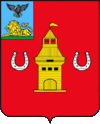 РОССИЙСКАЯ ФЕДЕРАЦИЯБЕЛГОРОДСКОЙ ОБЛАСТИМУНИЦИПАЛЬНЫЙ СОВЕТ ШЕБЕКИНСКОГО РАЙОНАБЕЛГОРОДСКОЙ ОБЛАСТИзаседания Муниципального совета первого созываР Е Ш Е Н И Еот                         2016г.  № О внесении изменений и дополнений в решение Муниципального совета Шебекинского района от 24.12.2015 г. № 1«О бюджете муниципального района«Шебекинский район и город Шебекино»Белгородской области на 2016 год»В соответствии с Бюджетным Кодексом Российской Федерации, Федеральным законом от06.10.2003 года №131-ФЗ «Об общих принципах организации местного самоуправления в РоссийскойФедерации», согласно положению о бюджетном устройстве и бюджетном процессе в Шебекинском районе, утверждённом решением Муниципального совета муниципального района «Шебекинский район и город Шебекино» от 26 октября 2012 года №1, Уставом Шебекинского района Муниципальный совет Шебекинского районарешил:1. Внести в решение Муниципального совета Шебекинского района Белгородской области от 24 декабря . № 1 «О бюджете муниципального района «Шебекинский район и город Шебекино» Белгородской области на 2016 год» следующие изменения:1) «статья 1.Основные характеристики бюджета муниципального района «Шебекинский район и город Шебекино» Белгородской области (далее – бюджет муниципального района) на 2016 год 1. Утвердить основные характеристики бюджета муниципального района на 2016 год:прогнозируемый общий объем доходов бюджета муниципального района в сумме 2 226154 тыс. рублей;общий объем расходов бюджета муниципального района в сумме2 264 632 тыс. рублей;верхний предел муниципального внутреннего долга Шебекинского района на 1 января 2017 года в сумме 45 714 тыс. рублей, согласно приложению 1 к настоящему решению;прогнозируемый дефицит бюджета муниципального района в сумме38 478 тыс. рублей.2) статью 11 изложить в следующей редакции:«Статья 11. Обслуживание муниципального внутреннего долга Шебекинского района.Утвердить в составе расходов бюджета муниципального района бюджетные ассигнования на обслуживание  муниципального внутреннего долга Шебекинского района на 2016 год в сумме 1 645 тыс. рублей».3) приложение 2 изложить в следующей редакции:4) часть 1 статьи 4 изложить в следующей редакции:	«1. Утвердить общий объем бюджетных ассигнований на исполнение публичных нормативных обязательств на 2016 год в сумме 417 381 тыс. рублей».5) приложение № 8 изложить в следующей редакции:(тыс. руб.)6) приложение № 9 изложить в следующей редакции:(тыс. руб.)7) приложение № 10 изложить в следующей редакции:(тыс. руб.)8) приложение № 11 изложить в следующей редакции:(тыс.рублей)9) приложение № 12 изложить в следующей редакции:(тыс. руб.)10) считать приложение № 14 таблицей 1 приложения № 14;11) приложение №14 дополнить таблицей 2:                                                                                                  (тыс. рублей)12) статью 9 изложить в следующей редакции:«Статья 9. Резервный фонд администрации Шебекинского района. Установить размер резервного фонда администрации Шебекинского района на 2016 год в сумме 1 398 тыс. рублей».	2. Настоящее решение вступает в силу с момента его принятия.3. Контроль за исполнением настоящего решения возложить на постоянную комиссию Муниципального совета Шебекинского района по экономическому развитию, бюджету и налогам (Данников Е.А.).ПредседательМуниципального совета                                                                           Ф. Тарасов«Приложение2«Приложение2«Приложение2к решению заседанияк решению заседанияк решению заседанияМуниципального советаМуниципального советаМуниципального советаШебекинского районаШебекинского районаШебекинского районаШебекинского районаШебекинского районаот 24 декабря 2015 года № 1от 24 декабря 2015 года № 1от 24 декабря 2015 года № 1Источники внутреннего финансирования дефицита бюджета муниципального района на 2016 годИсточники внутреннего финансирования дефицита бюджета муниципального района на 2016 годИсточники внутреннего финансирования дефицита бюджета муниципального района на 2016 годИсточники внутреннего финансирования дефицита бюджета муниципального района на 2016 годИсточники внутреннего финансирования дефицита бюджета муниципального района на 2016 годИсточники внутреннего финансирования дефицита бюджета муниципального района на 2016 годИсточники внутреннего финансирования дефицита бюджета муниципального района на 2016 годИсточники внутреннего финансирования дефицита бюджета муниципального района на 2016 годИсточники внутреннего финансирования дефицита бюджета муниципального района на 2016 годИсточники внутреннего финансирования дефицита бюджета муниципального района на 2016 годИсточники внутреннего финансирования дефицита бюджета муниципального района на 2016 годИсточники внутреннего финансирования дефицита бюджета муниципального района на 2016 годИсточники внутреннего финансирования дефицита бюджета муниципального района на 2016 годИсточники внутреннего финансирования дефицита бюджета муниципального района на 2016 год(тыс. руб.)(тыс. руб.)(тыс. руб.)(тыс. руб.)(тыс. руб.)(тыс. руб.)(тыс. руб.)п/пКодглавногоадминистратора доходовКодглавногоадминистратора доходовКод бюджетной классификации Код бюджетной классификации Наименование кода группы, подгруппы, статьи, вида источника внутреннегофинансирования дефицитов бюджетов, кода классификации операций сектора государственного управления, относящихся к источникам внутреннегофинансирования дефицитов бюджетов Сумма122334586186101 02 00 00 00 0000 00001 02 00 00 00 0000 000Кредиты кредитных организаций в валюте Российской Федерации25 714п/пКодглавногоадминистратора доходовКодглавногоадминистратора доходовКод бюджетной классификацииКод бюджетной классификацииНаименование кода группы, подгруппы, статьи, вида источника внутреннего финансирования дефицитов бюджетов, кода классификации операций сектора государственного управления, относящихся к источникам внутреннего финансирования дефицитов бюджетовСумма12233451.86186101 02 00 00 00 0000 70001 02 00 00 00 0000 700Получение кредитов от кредитных организаций ввалюте Российской Федерации35 71486186101 02 00 00 05 0000 71001 02 00 00 05 0000 710Получение кредитов от кредитных организаций бюджетами муниципальных районов в валюте Российской Федерации35 71486186101 02 00 00 00 0000 80001 02 00 00 00 0000 800Погашение кредитов, предоставленных кредитными организациями в валюте Российской Федерации10 00086186101 02 00 00 05 0000 81001 02 00 00 05 0000 810Погашение бюджетами муниципальных районовкредитов от кредитных организаций в валютеРоссийской Федерации10 00086186101 05 00 00 00 0000 00001 05 00 00 00 0000 000Изменениеостатков средств на счетах по учету средств бюджета12 76486186101 05 00 00 00 0000 50001 05 00 00 00 0000 500Увеличение остатков средств бюджетов2 26186886186101 05 02 00 00 0000 50001 05 02 00 00 0000 500Увеличение прочих остатков средств бюджетов2 26186886186101 05 02 01 00 0000 51001 05 02 01 00 0000 510Увеличение прочих остатков денежных средств бюджетов2 26186886186101 05 02 01 05 0000 51001 05 02 01 05 0000 510Увеличение прочих остатков денежных средств бюджетов муниципальных районов2 26186886186101 05 00 00 00 0000 60001 05 00 00 00 0000 600Уменьшение остатков денежных средств бюджета2 27463286186101 05 02 00 00 0000 60001 05 02 00 00 0000 600Уменьшение прочих остатков средств бюджетов2 27463286186101 05 02 01 00 0000 61001 05 02 01 00 0000 610Уменьшение прочих остатков денежных средств бюджетов2 274632п/пКодглавногоадминистратора доходовКодглавногоадминистратора доходовКод бюджетной классификацииКод бюджетной классификацииНаименование кода группы, подгруппы, статьи, вида источника внутреннего финансирования дефицитов бюджетов, кода классификации операций сектора государственного управления, относящихся к источникам внутреннего финансирования дефицитов бюджетовСумма122334586186101 05 02 01 05 0000 61001 05 02 01 05 0000 610Уменьшение прочих остатков денежных средств бюджетов муниципальных районов2 274632Всего средств, направленных на финансирование дефицитаВсего средств, направленных на финансирование дефицитаВсего средств, направленных на финансирование дефицитаВсего средств, направленных на финансирование дефицитаВсего средств, направленных на финансирование дефицита38 478»;«Приложение 8«Приложение 8«Приложение 8«Приложение 8к решению Муниципального совета к решению Муниципального совета к решению Муниципального совета к решению Муниципального совета Шебекинского районаШебекинского районаШебекинского районаШебекинского района от 24 декабря . № 1 от 24 декабря . № 1 от 24 декабря . № 1 от 24 декабря . № 1Ведомственная структура расходов бюджетаВедомственная структура расходов бюджетаВедомственная структура расходов бюджетаВедомственная структура расходов бюджетаВедомственная структура расходов бюджетаВедомственная структура расходов бюджетаВедомственная структура расходов бюджетаВедомственная структура расходов бюджетамуниципального района "Шебекинский район" на 2016 годмуниципального района "Шебекинский район" на 2016 годмуниципального района "Шебекинский район" на 2016 годмуниципального района "Шебекинский район" на 2016 годмуниципального района "Шебекинский район" на 2016 годмуниципального района "Шебекинский район" на 2016 годмуниципального района "Шебекинский район" на 2016 годмуниципального района "Шебекинский район" на 2016 годНаименованиеМинистерство, ведомствоРазделПодраз-делЦелевая  статьяВид расходаСуммаНаименованиеМинистерство, ведомствоРазделПодраз-делЦелевая  статьяВид расходаСуммаНаименованиеМинистерство, ведомствоРазделПодраз-делЦелевая  статьяВид расходаСумма1234567ВСЕГО2 264 632Администрация Шебекинского района850404 157Общегосударственные вопросы8500191 422Функционирование высшего должностного лица субъекта Российской Федерации и муниципального образования 85001022 152Реализация функций органов местного самоуправления Шебекинского района 8500102992 152Иные непрограммные мероприятия 850010299 9 2 152Расходы по оплате труда высшего должностного лица муниципального образования  850010299 9 00 002102 152Расходы по оплате труда высшего должностного лица муниципального образования (расходы на выплаты персоналу в целях обеспечения выполнения функций государственными (муниципальными) органами, казенными учреждениями, органами управления государственными внебюджетными фондами)850010299 9 00 002101002 152Функционирование Правительства Российской Федерации, высших органов исполнительной власти субъектов Российской Федерации, местных администраций 850010485 477Муниципальная программа Шебекинского района "Развитие информационного общества в Шебекинском районе на 2014-2020 годы" 850010401 1 051Подпрограмма "Развитие информационного общества" муниципальной программы " Развитие информационного общества в Шебекинском районе на 2014-2020 годы" 850010401 11 051Основное мероприятие "Модернизация и развитие программного и технического комплекса корпоративной сети администрации "Шебекинского района" 850010401 1 01 1 051Модернизация и развитие программного и технического комплекса корпоративной сети администрации Шебекинского района 850010401 1 01 250301 051Модернизация и развитие программного и технического комплекса корпоративной сети администрации Шебекинского района (закупка товаров, работ и услуг для государственных (муниципальных) нужд) 850010401 1 01250302001 051 Реализация функций органов местного самоуправления Шебекинского района 85001049984 426Иные непрограммные мероприятия 850010499 9 84 426Обеспечение функций органов местного самоуправления  850010499 9 00 0019082 633Обеспечение функций органов местного самоуправления (расходы на выплату персоналу в целях обеспечения выполнения функций государственными (муниципальными) органами, казенными учреждениями, органами управления государственными внебюджетными фондами) 850010499 9 00 0019010065 512Обеспечение функций органов местного самоуправления (закупка товаров, работ и услуг для государственных (муниципальных) нужд) 850010499 9 00 0019020016 343Обеспечение функций органов местного самоуправления (иные бюджетные ассигнования) 850010499 9 00 00190800778Резервный фонд администрации района  850010499 9 00 20560201Резервный фонд администрации района (иные бюджетные ассигнования) 850010499 9 0020560800201Создание и организация деятельности территориальных комиссий по делам несовершеннолетних и защите их прав  (за счет субвенций из областного бюджета850010499 9 00 71220920Создание и организация деятельности территориальных комиссий по делам несовершеннолетних и защите их прав   (расходы на выплату персоналу в целях обеспечения выполнения функций государственными (муниципальными) органами, казенными учреждениями, органами управления государственными внебюджетными фондами)850010499 9 00 71220100887Создание и организация деятельности территориальных комиссий по делам несовершеннолетних и защите их прав   (закупка товаров, работ и услуг для государственных (муниципальных) нужд) 850010499 9 00 7122020033Осуществление контроля и надзора в области долевого строительства многоквартирных домов (за счет субвенций из областного бюджета)850010499 9 00 71280336Осуществление контроля и надзора в области долевого строительства многоквартирных домов  (расходы на выплату персоналу в целях обеспечения выполнения функций государственными (муниципальными) органами, казенными учреждениями, органами управления государственными внебюджетными фондами)850010499 9 00 71280100336Организация предоставления мер по поддержке сельскохозяйственного производства (за счет субвенций из областного бюджета) 850010499 9 00 71290336Организация предоставления мер по поддержке сельскохозяйственного производства  (расходы на выплату персоналу в целях обеспечения выполнения функций государственными (муниципальными) органами, казенными учреждениями, органами управления государственными внебюджетными фондами)850010499 9 00 71290100336 Судебная система  850010529 Реализация функций органов местного самоуправления Шебекинского района 85001059929Иные непрограммные мероприятия 850010599 9 29Осуществление полномочий по составлению(изменению)  списков кандидатов в присяжные заседатели федеральных судов общей юрисдикции в Российской Федерации (за счет субвенций из федерального бюджета)850010599 9 00 5120029Осуществление полномочий по составлению(изменению)  списков кандидатов в присяжные заседатели федеральных судов общей юрисдикции в Российской Федерации (закупка товаров, работ и услуг для государственных (муниципальных) нужд) 850010599 9 00 5120020029 Резервные фонды 8500111202 Реализация функций органов местного самоуправления Шебекинского района 850011199202Иные непрограммные мероприятия 850011199 9 202 Резервный фонд администрации района  850011199 9 00 20560202Резервный фонд администрации района (иные бюджетные ассигнования) 850011199 9 00 20560800202Другие общегосударственные вопросы 85001133 562Реализация функций органов местного самоуправления Шебекинского района 8500113993 562Иные непрограммные мероприятия 850011399 9 3 562Реализация мероприятий по землеустройству и землепользованию  850011399 9 00 204601 132Реализация мероприятий по землеустройству и землепользованию (закупка товаров, работ и услуг для государственных (муниципальных) нужд)850011399 9 00 204602001 132Государственная регистрация актов гражданского состояния (за счет единой субвенции из федерального бюджета) 850011399 9 00 593002 430Государственная регистрация актов гражданского состояния (расходы на выплату персоналу в целях обеспечения выполнения функций государственными (муниципальными) органами, казенными учреждениями, органами управления государственными внебюджетными фондами)850011399 9 00 593001002 426Государственная регистрация актов гражданского состояния  (закупка товаров, работ и услуг для государственных (муниципальных) нужд) 850011399 9 00 59300 2004 Национальная безопасность и правоохранительная деятельность 8500313 538Защита населения и территории от чрезвычайных ситуаций природного и техногенного характера, гражданская оборона 85003094 835Муниципальная программа Шебекинского района «Обеспечение безопасности жизнедеятельности населения Шебекинского района на 2015-2020 годы» 8500309084 835Подпрограмма «Снижение рисков и смягчение последствий чрезвычайных ситуаций природного и техногенного характера, пожарная безопасность и защита населения»  850030908 14 835 Основное мероприятие «Обеспечение деятельности (оказание услуг) подведомственных учреждений» 850030908 1 014 835Обеспечение деятельности (оказание услуг) подведомственных учреждений  850030908 1 01 005904 835Обеспечение деятельности (оказание услуг) подведомственных учреждений                                                                                (предоставление субсидий бюджетным, автономным учреждениям и иным некоммерческим организациям) 850030908 1 01 005906004 835Обеспечение пожарной безопасности 8500310128Муниципальная программа Шебекинского района «Обеспечение безопасности жизнедеятельности населения Шебекинского района на 2015-2020 годы» 850031008 128Подпрограмма «Снижение рисков и смягчение последствий чрезвычайных ситуаций природного и техногенного характера, пожарная безопасность и защита населения»  850031008 1128Основное мероприятие "Расходы на содержание добровольных пожарных команд, расположенных на территории Шебекинского района" 850031008 1 03128Расходы на содержание добровольных пожарных команд, расположенных на территории  Шебекинского района 850031008 1 03 21720128Расходы на содержание добровольных пожарных команд, расположенных на территории  Шебекинского района (предоставление субсидий бюджетным, автономным учреждениям и иным некоммерческим организациям) 850031008 1 03 21720600128Другие вопросы в области национальной безопасности и правоохранительной деятельности 85003148 575Муниципальная программа Шебекинского района «Обеспечение безопасности жизнедеятельности населения Шебекинского района на 2015-2020 годы» 8500314088 535Подпрограмма «Профилактика правонарушений, борьба с преступностью и обеспечение безопасности дорожного движения» 850031408 28 535Основное мероприятие  «Реализация мероприятий по безопасности дорожного движения. Внедрение аппаратно-программного комплекса «Безопасный город» 850031408 2 018 213Реализация мероприятий по безопасности дорожного движения, внедрение аппаратно-программного комплекса "Безопасный город» 85003 1408 2 01 203608 213Реализация мероприятий по безопасности дорожного движения, внедрение аппаратно-программного комплекса "Безопасный город»(закупка товаров, работ и услуг для муниципальных нужд)850031408 2 01 203602008 213Основное мероприятие "Мероприятие"850031408 2 02 322Мероприятие850031408 2 02 29990322Мероприятие (предоставление субсидий бюджетным, автономным учреждениям и иным некоммерческим организациям)850031408 2 02 29990600322Подпрограмма « Противодействие терроризму и экстремизму» 850031408 340Основное мероприятие "Обеспечение проведения антитеррористических учений" 850031408 3 0140Мероприятия (обеспечение проведения антитеррористических учений) 850031408 3 01 2999040Мероприятия                                                                                              (закупка товаров, работ и услуг для муниципальных нужд) 850031408 3 01 2999020040Национальная экономика8500494 127Общеэкономические вопросы 8500401341Резервный фонд Правительства Белгородской области 850040199 9 00 7055030Резервный фонд Правительства Белгородской области (иные бюджетные ассигнования) 850040199 9 00 7055080030Осуществление полномочий в области охраны труда (за счет субвенций из областного бюджета)  850040199 9 00 71210341Осуществление полномочий в области охраны труда  (расходы на выплату персоналу в целях обеспечения выполнения функций государственными (муниципальными) органами, казенными учреждениями, органами управления государственными внебюджетными фондами)850040199 9 00 71210100329Осуществление полномочий в области охраны труда  (закупка товаров, работ, услуг для государственных  (муниципальных) нужд) 850040199 9 00 7121020012Сельское хозяйство и рыболовство85004054 906Муниципальная программа Шебекинского района "Реализация мероприятий государственной программы "Развитие сельского хозяйства и рыбоводства Белгородской области на 2014-2020 годы" в Шебекинском районе на 2014-2020 годы 8500405034 906Подпрограмма "Поддержка малых форм хозяйствования"       850    04  05  03 1 2 707Основное мероприятие "Государственная поддержка кредитования малых форм хозяйствования"       850    04  05  03 1 01 2 607Возмещение части процентной ставки по долгосрочным, среднесрочным и краткосрочным кредитам, взятым малыми формами хозяйствования (за счет субвенций из федерального  бюджета) 850040503 1 01 505502 000Возмещение части процентной ставки по долгосрочным, среднесрочным и краткосрочным кредитам, взятым малыми формами хозяйствования (иные бюджетные ассигнования)850040503 1 01 505508002 000Возмещение части процентной ставки по долгосрочным, среднесрочным и краткосрочным кредитам, взятым малыми формами хозяйствования (за счет субвенций из областного бюджета) 850040503 1 01 R0550607Возмещение части процентной ставки по долгосрочным, среднесрочным и краткосрочным кредитам, взятым малыми формами хозяйствования (иные бюджетные ассигнования)850040503 1 01 R0550800607Основное мероприятие "Мероприятия в области сельского хозяйства"       850    04  05  03 1 02 100Мероприятия 850040503 1 02 29990100Мероприятия (закупка товаров, работ и услуг для государственных (муниципальных) нужд)850040503 1 02 29990200100Подпрограмма "Устойчивое развитие сельских территорий на 201-2017 годы на период до 2020 года"       850    04  05  03 2 2 199Основное мероприятие "Устойчивое развитие сельских территорий на 2014-2017 годы и на период до 2020 года 850040503 2 012 199Реализация мероприятий по проведению Всероссийской сельскохозяйственной переписи в 2016 году (за счет субвенций из федерального бюджета) 850040503 2 01 539102 199Реализация мероприятий по проведению Всероссийской сельскохозяйственной переписи в 2016 году  (закупка товаров, работ и услуг для государственных (муниципальных) нужд)850040503 2 01 539102002 199 Транспорт       850    04  08 7 970Муниципальная программа Шебекинского района «Совершенствование и развитие транспортной системы и дорожной сети Шебекинского района на 2014-2020 годы»       850    04  08 077 967Подпрограмма "Совершенствование и развитие транспортной системы Шебекинского района" 85004 0807 27 967Основное мероприятие "Организация транспортного обслуживания населения" 850040807 2 017 967Предоставление права льготного и бесплатного проезда студентам, аспирантам и учащимся образовательных учреждений, расположенных на территории Белгородской области 850040807 2 01 208102 660Предоставление права льготного и бесплатного проезда студентам, аспирантам и учащимся образовательных учреждений, расположенных на территории Белгородской области (иные бюджетные ассигнования)850040807 2 01 208108002 660Организация транспортного обслуживания населения в пригородном внутримуниципальном сообщении 850040807 2 01 238101 767Организация транспортного обслуживания населения в пригородном внутримуниципальном сообщении (иные бюджетные ассигнования)850040807 2 01 238108001 767Организация транспортного обслуживания населения в пригородном межмуниципальном сообщении (за счет субвенций из областного бюджета) 850040807 2 01 738103 540Организация транспортного обслуживания населения в пригородном межмуниципальном сообщении  (иные бюджетные ассигнования)850040807 2 01 738108003 540Реализация функций органов местного самоуправления Шебекинского района850040899Иные непрограммные мероприятия850040899 9Расходы по иным непрограммным мероприятиям850040899 9 00 22170Расходы по иным непрограммным мероприятиям (иные бюджетные ассигнования)850040899 9 00 22170800Дорожное хозяйство (дорожные фонды)850040980 880Муниципальная программа Шебекинского района «Совершенствование и развитие транспортной системы и дорожной сети Шебекинского района на 2014-2020 годы»85004090780 880Подпрограмма «Совершенствование и развитие дорожной сети» 850040907 180 880Основное мероприятие «Содержание и ремонт автомобильных дорог общего пользования местного значения»850040907 1 0165 174Содержание и ремонт автомобильных дорог общего пользования местного значения и искусственных сооружений на них, а также иные расходы, включая мероприятия по нанесению дорожной разметки, установки светофорного оборудования, барьерного ограждения.850040907 1 01 2057065 174Содержание и ремонт автомобильных дорог общего пользования местного значения и искусственных сооружений на них, а также иные расходы, включая мероприятия по нанесению дорожной разметки, установки светофорного оборудования, барьерного ограждения (предоставление субсидий бюджетным, автономным учреждениям и иным некоммерческим организациям)850040907 1 01 2057060065 174Основное мероприятие «Содержание и ремонт автомобильных дорог общего пользования местного значения»850040907 1 0211 343Капитальный ремонт автомобильных дорог общего пользования местного значения и искусственных сооружений на них муниципальной собственности, включая расходы на подготовку и экспертизу проектно-сметной документации850040907 1 02 2058011 091Капитальный ремонт автомобильных дорог общего пользования местного значения и искусственных сооружений на них муниципальной собственности, включая расходы на подготовку и экспертизу проектно-сметной документации                                                                        (Закупка товаров, работ и услуг для государственных нужд)850040907 1 02 2058020011 091Капитальный ремонт и ремонт сети автомобильных дорог общего пользования населенных пунктов (за счет субсидий из областного бюджета)850040907 1 02 72140240Капитальный ремонт и ремонт сети автомобильных дорог общего пользования местного значения (закупка товаров, работ и услуг для государственных нужд)850040907 1 02 72140200240Капитальный ремонт и ремонт сети автомобильных дорог общего пользования населенных пунктов 850040907 1 02 L214012Капитальный ремонт и ремонт сети автомобильных дорог общего пользования населенных пунктов  (закупка товаров, работ и услуг для государственных нужд)850040907 1 02 L214020012Основное мероприятие "Строительство (реконструкция) автомобильных дорог общего пользования"850040907 1 034 363Строительство (реконструкция) автомобильных дорог общего пользования850040907 1 03 403804 363Строительство (реконструкция) автомобильных дорог общего пользования (капитальные вложения в объекты недвижимого имущества муниципальной собственности)850040907 1 03 403804004 363Жилищно-коммунальное хозяйство8500569 050Жилищное хозяйство850050113 114Муниципальная программа Шебекинского района «Обеспечение доступным и комфортным жильем и коммунальными услугами жителей Шебекинского района на 2014-2020 годы»85005010913 028Подпрограмма «Стимулирование жилищного строительства»850050109 17 384Основное мероприятие «Обеспечение мероприятий по переселению граждан из аварийного жилищного фонда»850050109 1 037 384Обеспечение мероприятий по переселению граждан из аварийного жилищного фонда85005 0109 1 03 S96023 692Обеспечение мероприятий по переселению граждан из аварийного жилищного фонда(капитальные вложения в объекты недвижимого имущества  муниципальной собственности)85005 0109 1 03 S96024003 692Обеспечение мероприятий по переселению граждан из аварийного жилищного фонда (за счет средств областного бюджета)85005 0109 1 03 096023 692Обеспечение мероприятий по переселению граждан из аварийного жилищного фонда(капитальные вложения в объекты недвижимого имущества  муниципальной собственности) (за счет средств областного бюджета)85005 0109 1 03 096024003 692Подпрограмма «Обеспечение реализации муниципальной программы»  850050109 35 644Основное мероприятие «Обеспечение деятельности (оказание услуг) муниципальных казенных учреждений»850050109 3 015 644Расходы на обеспечение деятельности (оказание услуг) муниципальных казенных учреждений 850050109 3 01 005905 644Расходы на обеспечение деятельности (оказание услуг) муниципальных казенных учреждений (расходы на выплату персоналу в целях обеспечения выполнения функций государственными органами, казенными учреждениями, органами управления государственными внебюджетными фондами)850050109 3 01 005901004 415Расходы на обеспечение деятельности (оказание услуг) муниципальных казенных учреждений (закупка товаров, работ и услуг для муниципальных нужд)  850050109 3 01 00590200906Расходы на обеспечение деятельности (оказание услуг) муниципальных казенных учреждений  (иные бюджетные ассигнования) 850050109 3 01 00590800323Реализация функций органов местного самоуправления Шебекинского района85005019986Иные непрограммные мероприятия850050199 9 86Расходы по иным непрограммным мероприятиям 850050199 9 00 2217086Расходы по иным непрограммным мероприятиям (иные бюджетные ассигнования) 850050199 9 00 2217080086Коммунальное хозяйство850050218 662Муниципальная программа Шебекинского района «Обеспечение доступным и комфортным жильем и коммунальными услугами жителей Шебекинского района на 2014-2020 годы»8500502091 735Подпрограмма «Создание условий для обеспечения качественными услугами жилищно-коммунального хозяйства населения Шебекинского района» муниципальной программы «Обеспечение доступным и комфортным жильем и коммунальными услугами жителей Шебекинского района на 2014-2020 годы»850050209 21 735Основное мероприятие «Реализация мероприятий по обеспечению населения чистой питьевой водой»850050209 2 011 735Реализация мероприятий по обеспечению населения чистой питьевой водой  8500502092 01 21090 1 735Реализация мероприятий по обеспечению населения чистой питьевой водой  (капитальные вложения в объекты недвижимого имущества  муниципальной собственности)8500502092 01 21090 4001 735Реализация функций органов местного самоуправления Шебекинского района850050299364Иные непрограммные мероприятия850050299 9 364Реализация мероприятий в области коммунального хозяйства850050299 9 00 20450364Реализация мероприятий в области коммунального хозяйства  (закупка товаров, работ и услуг для муниципальных нужд)                                                                   850050299 9 00 20450200364Муниципальная программа Шебекинского района "Обеспечение доступным и комфортным жильем и коммунальными услугами жителей Шебекинского района на 2014-2020 годы"85005020916 563Подпрограмма "Обеспечение качественными услугами водоснабжения населенных пунктов Шебекинского района и развития ШМУП "Районное коммунальное хозяйство"850050209 416 563Основное мероприятие "Расходы на обеспечение качественными услугами водоснабжения населенных пунктов Шебекинского района и развития ШМУП "Районное коммунальное хозяйство"850050209 4 0116 563Реализация мероприятий в области коммунального хозяйства 850050209 4 01 2045016 563Реализация мероприятий в области коммунального хозяйства                                                                         (иные бюджетные ассигнования)850050209 4 01 2045080016 563Благоустройство850050337 274Муниципальная программа Шебекинского района «Обеспечение доступным и комфортным жильем и коммунальными услугами жителей Шебекинского района на 2014-2020 годы»85005030937 274Подпрограмма «Создание условий для обеспечения качественными услугами жилищно-коммунального хозяйства населения Шебекинского района» 850050309 227 209Основное мероприятие «Субсидии на организацию наружного освещения населенных пунктов Шебекинского района»850050309 2 0227 209Организация наружного освещения населенных пунктов Шебекинского района (за счет субсидии областного бюджета)850050309 2 02 7134013 604Организация наружного освещения населенных пунктов Шебекинского района  (закупка товаров, работ и услуг для муниципальных нужд)850050309 2 02 7134020013 604Организация наружного освещения населенных пунктов Шебекинского района850050309 2 02 L134013 605Организация наружного освещения населенных пунктов Шебекинского района (закупка товаров, работ и услуг для муниципальных нужд)850050309 2 02 L134020013 605Основное мероприятие "Субвенции на  выплату социального пособия на погребение и возмещение расходов по гарантированному перечню услуг по погребению  в рамках ст. 12 Федерального Закона от 12.01.1996 № 8-ФЗ"850050309 2 0357Выплата социального пособия на погребение и возмещение расходов по гарантированному перечню услуг по погребению  в рамках ст. 12 Федерального Закона от 12.01.1996 № 8-ФЗ (за счет субвенции областного бюджета)850050309 2 03 7135057Выплата социального пособия на погребение и возмещение расходов по гарантированному перечню услуг по погребению  в рамках ст. 12 Федерального Закона от 12.01.1996 № 8-ФЗ                                                    (предоставление субсидий бюджетным, автономным учреждениям и иным некоммерческим организациям)850050309 2 03 7135060057Основное мероприятие «Обеспечение мероприятий по благоустройству»850050309 2 0410 008Реализация мероприятий по благоустройству населенных пунктов Шебекинского района850050309 2 04 2215010 008Реализация мероприятий по благоустройству населенных пунктов Шебекинского района                                 (закупка товаров, работ, услуг для муниципальных нужд)850050309 2 04 22150200198Реализация мероприятий по благоустройству населенных пунктов Шебекинского района                                 (предоставление субсидий бюджетным, автономным учреждениям и иным некоммерческим организациям)850050309 2 04 221506009 810Охрана окружающей среды85006473Другие вопросы в области охраны окружающей среды  8500605473Реализация функций органов местного самоуправления Шебекинского района 850060599473Иные непрограммные мероприятия 850060599 9 473Осуществление отдельных государственных полномочий по рассмотрению дел об административных правонарушениях (за счет субвенций из областного бюджета)850060599 9 00 71310473Осуществление отдельных государственных полномочий по рассмотрению дел об административных правонарушениях  (расходы на выплату персоналу в целях обеспечения выполнения функций государственными (муниципальными) органами, казенными учреждениями, органами управления государственными внебюджетными фондами)850060599 9 00 71310100459Осуществление отдельных государственных полномочий по рассмотрению дел об административных правонарушениях  (закупка товаров, работ и услуг для государственных (муниципальных) нужд) 850060599 9 00 7131020014Образование 8500759 837Дошкольное образование85007013 083Муниципальная программа Шебекинского района "Развитие образования Шебекинского района на 2014-2020 годы"850070102100Подпрограмма "Развитие дошкольного образования" 850070102 1100Основное мероприятие "Развитие инфраструктуры системы дошкольного образования» 850070102 1 03100Капитальные вложения (строительства, реконструкции) в объекты муниципальной собственности  850070102 1 03 21120100Капитальные вложения (строительство, реконструкции) в объекты муниципальной собственности (капитальные вложения в объекты недвижимого имущества  муниципальной собственности) 850070102 1 03 21120400100Капитальный ремонт  объектов муниципальной собственности  850070102 1 03 221202 983Капитальный ремонт  объектов муниципальной собственности (закупка товаров, работ и услуг для муниципальных нужд)  850070102 1 03 221202002 983Общее образование 850070256 451Муниципальная программа Шебекинского района "Развитие образования Шебекинского района на 2014-2020 годы"85007020256 451Подпрограмма "Развитие общего образования" 850070202 256 451Основное мероприятие "Развитие инфраструктуры системы общего образования» 850070202 2 0356 451Капитальный ремонт  объектов муниципальной собственности        850   0702 02 2 03 22120 25Капитальный ремонт  объектов муниципальной собственности (закупка товаров, работ и услуг для муниципальных нужд)        850   0702 02 2 03 22120      200   25Создание в общеобразовательных организациях, расположенных в сельской местности, условий для занятий физической культурой и спортом (за счет субсидий федерального бюджета)        850   0702 02 2 03 50970 1 207Создание в общеобразовательных организациях, расположенных в сельской местности, условий для занятий физической культурой и спортом (за счет субсидий федерального бюджета) (закупка товаров, работ и услуг для муниципальных нужд)        850   0702 02 2 03 50970      200   1 207Капитальные вложения (строительства, реконструкции) в объекты муниципальной собственности (за счет областного резервного фонда)       850   0702 02 2 03 70550 5 523Капитальные вложения (строительства, реконструкции) в объекты муниципальной собственности (за счет областного резервного фонда)(капитальные вложения в объекты недвижимого имущества  муниципальной собственности)       850   0702 02 2 03 70550      400   5 523Капитальные вложения (строительства, реконструкции) в объекты муниципальной собственности (за счет субсидий областного бюджета)       850   0702 02 2 03 71120 29 050Капитальные вложения (строительства, реконструкции) в объекты муниципальной собственности (за счет субсидий областного бюджета)(капитальные вложения в объекты недвижимого имущества  муниципальной собственности)       850   0702 02 2 03 71120      400   29 050Капитальный ремонт  объектов муниципальной собственности (за счет средств областного бюджета)       850   0702 02 2 03 72120 13 324Капитальный ремонт  объектов муниципальной собственности (закупка товаров, работ и услуг для муниципальных нужд) (за счет средств областного бюджета)       850   0702 02 2 03 72120      200   13 324Создание в общеобразовательных организациях, расположенных в сельской местности, условий для занятий физической культурой и спортом (за счет субсидий областного бюджета)        850   0702 02 2 03 R0970 517Создание в общеобразовательных организациях, расположенных в сельской местности, условий для занятий физической культурой и спортом (за счет субсидий областного бюджета)(закупка товаров, работ и услуг для муниципальных нужд)        850   0702 02 2 03 R0970      200   517Софинансирование капитальных вложений (строительства, реконструкции) в объекты муниципальной собственности        850   0702 02 2 03 L1120 6 805Софинансирование капитальных вложений (строительства, реконструкции) в объекты муниципальной собственности (капитальные вложения в объекты недвижимого имущества  муниципальной собственности)       850   0702 02 2 03 L1120      400   6 805Профессиональная подготовка, переподготовка и повышение квалификации8500705303Муниципальная программа Шебекинского района "Развитие образования Шебекинского района на 2014-2020 годы"850070502 303Подпрограмма "Профессиональное развитие муниципальной службы муниципального района "Шебекинский район и город Шебекино" Белгородской области"850070502 6 303Основное мероприятие "Профессиональная подготовка, переподготовка и повышение квалификации"850070502 6 01 303Повышение квалификации, профессиональная подготовка и переподготовка кадров 850070502 6 01 21010303Повышение квалификации, профессиональная подготовка и переподготовка кадров (закупка товаров, работ и услуг для государственных нужд)850070502 6 01 21010200303Культура, кинематография 8500831 690 Другие вопросы в области культуры и кинематографии 850080431 690 Муниципальная программа "Культура и искусство Шебекинского района на 2014-2020 годы" 85008040531 690Подпрограмма "Предоставление услуг в сфере культурно-досуговой деятельности" 850080405 231 690Основное мероприятие "Развитие инфраструктуры сферы культуры" 850080405 2 0231 690Капитальные вложения (строительства, реконструкции) в объекты муниципальной собственности  850080405 2 02 211201 980Капитальные вложения (строительства, реконструкции) в объекты муниципальной собственности (капитальные вложения в объекты недвижимого имущества  муниципальной собственности) 850080405 2 02 21120     400   1 980Капитальный ремонт объектов муниципальной собственности 850080405 2 02 221207 877Капитальный ремонт объектов муниципальной собственности(закупка товаров, работ и услуг для муниципальных нужд)  850080405 2 02 22120     200   7 877Капитальный ремонт объектов муниципальной собственности (за счет субсидий из областного бюджета) 850080405 2 02 7212013 050Капитальный ремонт объектов муниципальной собственности (за счет субсидий из областного бюджета) (закупка товаров, работ и услуг для муниципальных нужд)  850080405 2 02 72120     200   13 050Софинансирование капитального ремонта объектов муниципальной собственности 850080405 2 02 L21208 783Софинансирование капитального ремонта объектов муниципальной собственности(закупка товаров, работ и услуг для муниципальных нужд)  850080405 2 02 L2120     200   8 783Социальная политика8501041 932Социальное обеспечение населения850100322 201Муниципальная  программа Шебекинского района "Социальная поддержка граждан Шебекинского района на 2014 - 2020 годы"8501003045 995Подпрограмма "Развитие мер социальной поддержки отдельных категорий граждан" муниципальной  программы Шебекинского района "Социальная поддержка граждан Шебекинского района на 2014 - 2020 годы"850100304 1 5 995Основное мероприятие «Социальная поддержка отдельных категорий граждан»850100304 1 025 995Обеспечение равной доступности услуг общественного транспорта на территории Шебекинского района  для отдельных категорий граждан, оказание мер социальной поддержки которым относится к ведению РФ и субъектов РФ850100304 1 02 138203 985Обеспечение равной доступности услуг общественного транспорта на территории Шебекинского района  для отдельных категорий граждан, оказание мер социальной поддержки которым относится к ведению РФ и субъектов РФ (социальное обеспечение и иные выплаты населению)850100304 1 02 138203003 985Обеспечение равной доступности услуг общественного транспорта на территории Белгородской области для отдельных категорий граждан, оказание мер социальной поддержки которым относится к ведению РФ и субъектов РФ (за счет субвенций из областного бюджета)850100304 1 02 738202 010Обеспечение равной доступности услуг общественного транспорта на территории Белгородской области для отдельных категорий граждан, оказание мер социальной поддержки которым относится к ведению РФ и субъектов РФ  (социальное обеспечение и иные выплаты населению)850100304 1 02 738203002 010Муниципальная программа Шебекинского района «Обеспечение доступным и комфортным жильем и коммунальными услугами жителей Шебекинского района на 2014-2020 годы»85010030916 206Подпрограмма «Стимулирование развития жилищного строительства» муниципальной программы Шебекинского района «Обеспечение доступным и комфортным жильем и коммунальными услугами жителей Шебекинского района на 2014-2020 годы»850100309 116 206Основное мероприятие «Обеспечение жильем молодых семей»850100309 1 012 923Реализация мероприятий по обеспечению жильем молодых семей (за счет субсидий федерального бюджета) 850100309 1 01 50200979Реализация мероприятий по обеспечению жильем молодых семей  (социальное обеспечение и иные выплаты населению) 850100309 1 01 50200300979Реализация мероприятий по обеспечению жильем молодых семей (за счет субсидий областного бюджета) 850100309 1 01 R0200952Реализация мероприятий по обеспечению жильем молодых семей  (социальное обеспечение и иные выплаты населению) 850100309 1 01 R0200300952Реализация мероприятий по обеспечению жильем молодых семей 850100309 1 01 L0200992Реализация мероприятий по обеспечению жильем молодых семей  (социальное обеспечение и иные выплаты населению) 850100309 1 01 L0200300992Основное мероприятие «Обеспечение жильем ветеранов Великой Отечественной войны» 850100309 1 0412 075Обеспечение жильем отдельных категорий граждан, установленных Федеральным законом от 12 января 1995 года № 5 - ФЗ "О ветеранах", в соответствии с Указом Президента Российской Федерации от 07 мая 2008 года № 714 "Об обеспечении жильем ветеранов Великой Отечественной войны 1941-1945 годов" (за счет субвенций федерального бюджета)850100309 1 04 5134012 075Обеспечение жильем отдельных категорий граждан, установленных Федеральным законом от 12 января 1995 года № 5 - ФЗ "О ветеранах", в соответствии с Указом Президента Российской Федерации от 07 мая 2008 года № 714 "Об обеспечении жильем ветеранов Великой Отечественной войны 1941-1945 годов" (за счет субвенций федерального бюджета) (социальное обеспечение и иные выплаты населению)850100309 1 04 5134030012 075Основное мероприятие "Обеспечение жильем ветеранов, инвалидов и семей, имеющих детей-инвалидов"850100309 1 051 208Обеспечение жильем отдельных категорий граждан, установленных Федеральным законом от 12 января 1995 года № 5 - ФЗ "О ветеранах" и от 24 ноября 1995 г. № 181-ФЗ "О социальной защите инвалидов в Российской федерации" (за счет субвенций федерального бюджета)850100309 1 05 513501 208Обеспечение жильем отдельных категорий граждан, установленных Федеральным законом от 12 января 1995 года № 5 - ФЗ "О ветеранах" и от 24 ноября 1995 г. № 181-ФЗ "О социальной защите инвалидов в Российской федерации"  (за счет субвенций федерального бюджета) (социальное обеспечение и иные выплаты населению)850100309 1 05 513503001 208Охрана семьи и детства 850100419 731Муниципальная программа Шебекинского района «Социальная поддержка граждан Шебекинского района на 2014 – 2020 годы»850100404356Подпрограмма "Социальная поддержка семьи и детей" муниципальной  программы Шебекинского района «Социальная поддержка граждан Шебекинского района на 2014-2020 годы »850100404 3356Основное мероприятие «Предоставление мер социальной поддержки детям-сиротам и детям, оставшимся без попечения родителей»850100404 3 02356Социальная поддержка детей - сирот и детей, оставшихся без попечения родителей, в части оплаты за  содержание  жилых помещений, закрепленных за детьми - сиротами  и капитального ремонта850100404 3 02 71370356Социальная поддержка детей - сирот и детей, оставшихся без попечения родителей, в части оплаты за  содержание  жилых помещений, закрепленных за детьми - сиротами  и капитального ремонта (социальное обеспечение и иные выплаты)850100404 3 02 71370300356Муниципальная программа Шебекинского района «Обеспечение доступным и комфортным жильем и коммунальными услугами жителей Шебекинского района на 2014-2020 годы»85010040919 375Подпрограмма «Стимулирование развития жилищного строительства» 850100409 119 375Основное мероприятие «Обеспечение жильем детей-сирот, детей оставшихся без попечения родителей, и лиц из их числа»850100409 1 0219 375Предоставление жилых помещений детям-сиротам и детям, оставшимся без попечения родителей, лицам из их числа по договорам найма специализированных жилых помещений (за счет субсидий федерального бюджета)850100409 1 02 508203 557Предоставление жилых помещений детям-сиротам и детям, оставшимся без попечения родителей, лицам из их числа по договорам найма специализированных жилых помещений  (капитальные вложения в объекты недвижимого имущества  муниципальной собственности)850100409 1 02 508204003 557Предоставление жилых помещений детям-сиротам и детям, оставшимся без попечения родителей, лицам из их числа по договорам найма специализированных жилых помещений (за счет субвенций областного бюджета) 850100409 1 02 R082015 818Предоставление жилых помещений детям-сиротам и детям, оставшимся без попечения родителей, лицам из их числа по договорам найма специализированных жилых помещений  (капитальные вложения в объекты недвижимого имущества  муниципальной собственности)850100409 1 02 R082040015 818Физическая культура и спорт8501125Другие вопросы в области физической культуры и спорта850110525Муниципальная программа Шебекинского района «Развитие физической культуры и спорта в Белгородской области на 2014-2020 годы»85011050625Подпрограмма «Обеспечение населения услугами спортивно-оздоровительного характера» муниципальной программы Шебекинского района «Развитие физической культуры и спорта в Белгородской области на 2014-2020 годы»850110506 225Основное мероприятие  «Развитие инфраструктуры сферы физической культуры и спорта»850110506 2 0225Капитальные вложения (строительства, реконструкции) в объекты муниципальной собственности850110506 2 02 2112025Капитальные вложения (строительства, реконструкции) в объекты муниципальной собственности (капитальные вложения в объекты недвижимого имущества муниципальной собственности)850110506 2 02 2112040025Средства массовой информации85012418Периодическая печать и издательства8501202418Муниципальная программа Шебекинского района "Развитие информационного общества в Шебекинском районе на 2014-2020 годы" 850120201418Подпрограмма "Развитие системы обеспечения населения информацией по вопросам осуществления местного самоуправления посредством печатных изданий"850120201 3418Основное мероприятие "Создание условий для более полного и качественного обеспечения населения справочно-аналитической информацией"850120201 3 01418Поддержка некоммерческих организаций850120201 3 01 21020418Поддержка некоммерческих организаций (предоставление субсидий бюджетным, автономным и иным некоммерческим организациям)850120201 3 01 21020600418Обслуживание государственного и муниципального долга850131 645Обслуживание государственного внутреннего и муниципального долга85013011 645Реализация функций органов местного самоуправления Шебекинского района 8501301991 645Иные непрограммные мероприятия 850130199 9 1 645Процентные платежи по муниципальному долгу Шебекинского района 850130199 9 00 278801 645Процентные платежи по муниципальному долгу Шебекинского района (обслуживание государственного (муниципального) долга)850130199 9 00 278807001 645Муниципальный совет Шебекинского района8576 174Общегосударственные вопросы857016 174 Функционирование законодательных (представительных) органов государственной власти и представительных органов муниципальных образований 85701036 174Реализация функций органов местного самоуправления Шебекинского района 8570103996 174Иные непрограммные мероприятия 857010399 9 6 174Обеспечение функций органов местного самоуправления Шебекинского района  857010399 9 00 00190 6 174Обеспечение функций органов местного самоуправления Шебекинского района (расходы на выплаты персоналу в целях обеспечения выполнения функций государственными (муниципальными) органами,казенными учреждениями, органами управления государственными внебюджетными фондами)857010399 9 00 001901005 529 Обеспечение функций органов местного самоуправления Шебекинского района (закупка товаров, работ и услуг для государственных (муниципальных) нужд) 857010399 9 00 00190200644Обеспечение функций органов местного самоуправления Шебекинского района (иные бюджетные ассигнования) 857010399 9 00 001908001Комитет муниципальной собственности и земельных отношений  администрации Шебекинского района86024 573Общегосударственные вопросы8600112 817Функционирование Правительства Российской Федерации, высших органов исполнительной власти субъектов Российской Федерации, местных администраций 860010412 817Реализация функций органов местного самоуправления Шебекинского района 86001049912 817Иные непрограммные мероприятия 860010499 9 12 817Обеспечение функций органов местного самоуправления Шебекинского района  860010499 9 00 0019012 817Обеспечение функций органов местного самоуправления Шебекинского района (расходы на выплату персоналу в целях обеспечения выполнения функций государственными (муниципальными) органами, казенными учреждениями, органами управления государственными внебюджетными фондами)860010499 9 00 0019010011 838Обеспечение функций органов местного самоуправления Шебекинского района (закупка товаров, работ и услуг для государственных (муниципальных) нужд) 860010499 9 00 00190200963Обеспечение функций органов местного самоуправления Шебекинского района (иные бюджетные ассигнования) 860010499 9 00 0019080016 Национальная экономика 860048 282 Другие вопросы в области национальной экономики 86004128 282 Муниципальная программа Шебекинского района «Развитие информационного общества в Шебекинском районе на 2014-2020 годы» 8600412018 282Подпрограмма «Повышение качества и доступности государственных и муниципальных услуг» 860041201 28 282 Основное мероприятие «Обеспечение деятельности (оказание услуг) муниципальных учреждений (организаций)» 860041201 2 01 8 282Обеспечение деятельности (оказание услуг) муниципальных учреждений (организаций) 860041201 2 01 005908 282Обеспечение деятельности (оказание услуг) муниципальных учреждений (организаций)                                                        (предоставление субсидий бюджетным, автономным учреждениям и иным некоммерческим организациям) 860041201 2 01 005906008 282Жилищно-коммунальное хозяйство  860053 368Жилищное хозяйство 86005013 339Реализация функций органов местного самоуправления Шебекинского района 8600501 993 339Иные непрограммные мероприятия 860050199 9 3 339Реализация мероприятий по землеустройству и землепользованию 860050199 9 00 204601 023Реализация мероприятий по землеустройству и землепользованию                                                                              (закупка товаров, работ и услуг для муниципальных нужд) 860050199 9 00 204602001 020Реализация мероприятий по землеустройству и землепользованию                                                                              (иные бюджетные ассигнования) 860050199 9 00 204608003Расходы по иным непрограммным мероприятиям 860050199 9 00 221702 316Расходы по иным непрограммным мероприятиям (закупка товаров, работ и услуг для государственных нужд) 860050199 9 00 22170200844Расходы по иным непрограммным мероприятиям (иные бюджетные ассигнования) 860050199 9 00 221708001 472 Коммунальное хозяйство 860050229 Реализация функций органов местного самоуправления Шебекинского района 86005029929 Иные непрограммные мероприятия 860050299 9 29 Реализация мероприятий в области коммунального хозяйства 860050299 9 00 2045029 Реализация мероприятий в области коммунального хозяйства (закупка товаров, работ и услуг для муниципальных нужд) 860050299 9 00 2045020029Образование86007106Профессиональная подготовка, переподготовка и повышение квалификации8600705106Муниципальная программа Шебекинского района "Развитие образования Шебекинского района на 2014-2020 годы"860070502 106Подпрограмма "Профессиональное развитие муниципальной службы муниципального района "Шебекинский район и город Шебекино" Белгородской области"860070502 6 106Основное мероприятие "Профессиональная подготовка, переподготовка и повышение квалификации"860070502 6 01 106Повышение квалификации, профессиональная подготовка и переподготовка кадров 860070502 6 01 21010106Повышение квалификации, профессиональная подготовка и переподготовка кадров (закупка товаров, работ и услуг для государственных нужд)860070502 6 01 21010200106Комитет финансов и бюджетной политики администрации Шебекинского района86191 115Общегосударственные вопросы8610122 550 Функционирование Правительства Российской Федерации, высших органов исполнительной власти субъектов Российской Федерации, местных администраций 861010422 538Реализация функций органов местного самоуправления Шебекинского района 86101049922 538Иные непрограммные мероприятия 861010499 9 22 538Обеспечение функций органов местного самоуправления Шебекинского района  861010499 9 00 0019022 538Обеспечение функций органов местного самоуправления Шебекинского района (расходы на выплату персоналу в целях обеспечения выполнения функций государственными (муниципальными) органами, казенными учреждениями, органами управления государственными внебюджетными фондами)861010499 9 00 0019010015 912Обеспечение функций органов местного самоуправления Шебекинского района (закупка товаров, работ и услуг для государственных (муниципальных) нужд) 861010499 9 00 001902006 617Обеспечение функций органов местного самоуправления Шебекинского района (иные бюджетные ассигнования) 861010499 9 00 001908009Другие общегосударственные вопросы 861011312Реализация функций органов местного самоуправления Шебекинского района 86101139912Иные непрограммные мероприятия 861011399 9 12 Государственная регистрация актов гражданского состояния (за счет единой субвенции из федерального бюджета) 861011399 9 00 5930012Государственная регистрация актов гражданского состояния (за счет единой субвенции из федерального бюджета) (межбюджетные трансферты) 861011399 9 00 5930050012Национальная оборона 861021 810Мобилизационная и вневойсковая подготовка 86102031 810Реализация функций органов местного самоуправления Шебекинского района 8610203991 810Иные непрограммные мероприятия 861020399 9 1 810Субвенции бюджетам сельских округов на 2015-2016 годы на осуществление полномочий по первичному воинскому учету на территориях, где отсутствуют военные комиссариаты (за счет субвенций из федерального бюджета) 861020399 9 00 511801 810Субвенции бюджетам сельских округов на 2016 год на осуществление полномочий по первичному воинскому учету на территориях, где отсутствуют военные комиссариаты  (межбюджетные трансферты) 861020399 9 00 511805001 810Национальная экономика861043 009Дорожное хозяйство (дорожные фонды)86104093 009Муниципальная программа Шебекинского района «Совершенствование и развитие транспортной системы и дорожной сети Шебекинского района на 2014-2020 годы»8610409073 009Подпрограмма "Совершенствование и развитие дорожной сети Шебекинского района"861040907 13 009Основное мероприятие "Содержание и ремонт автомобильных дорог общего пользования местного значения"861040907 1 013 009Содержание автомобильных дорог общего пользования, мостов и иных транспортных сооружений местного значения 861040907 1 01 205703 009Содержание автомобильных дорог общего пользования, мостов и иных транспортных сооружений местного значения (межбюджетные трансферты)861040907 1 01 205705003 009Жилищно-коммунальное хозяйство861054 426Коммунальное хозяйство86105024 426 Реализация функций органов местного самоуправления Шебекинского района 8610502994 426Иные непрограммные мероприятия 861050299 9 4 426Реализация мероприятий в области коммунального хозяйства861050299 9 00 204504 426Реализация мероприятий в области коммунального хозяйства (межбюджетные трансферты)861050299 9 00 204505004 426Образование8610780Профессиональная подготовка, переподготовка и повышение квалификации861070580Муниципальная программа Шебекинского района "Развитие образования Шебекинского района на 2014-2020 годы"861070502 80Подпрограмма "Профессиональное развитие муниципальной службы муниципального района "Шебекинский район и город Шебекино" Белгородской области"861070502 6 80Основное мероприятие "Профессиональная подготовка, переподготовка и повышение квалификации"861070502 6 01 80Повышение квалификации, профессиональная подготовка и переподготовка кадров 861070502 6 00 2101080Повышение квалификации, профессиональная подготовка и переподготовка кадров (закупка товаров, работ и услуг для государственных нужд)861070502 6 00 2101020080Культура, кинематография86108115Культура8610801115Муниципальная программа Шебекинского района "культура и искусство Шебекинского района на 2014-2020 годы"861080105 115Подпрограмма "Организация библиотечного обслуживания населения г. Шебекино и Шебекинского района, методической помощи библиотекам Шебекинского района"861080105 1 15Основное мероприятие "Комплектование книжных фондов библиотек"861080105 1 0315Комплектование книжных фондов библиотек муниципального образования Шебекинский район и город Шебекино (за счет иных межбюджетных трансфертов из федерального бюджета)861080105 1 03 5144015Комплектование книжных фондов библиотек муниципального образования Шебекинский район и город Шебекино  (межбюджетные трансферты)861080105 1 03 5144050015Подпрограмма "Исполнение муниципальных функций управлением культуры, молодёжной политики и туризма администрации Шебекинского района в соответствии с действующим законодательством"861080105 3100Основное мероприятие "Государственная поддержка муниципальных учреждений культуры и их работников"861080105 3 02100Государственная поддержка муниципальных учреждений культуры861080105 3 02 51470100Государственная поддержка муниципальных учреждений культуры (межбюджетные трансферты)861080105 3 02 51470500100Межбюджетные трансферты8611459 125Дотация на выравнивание бюджетной обеспеченности субъектов Российской Федерации и муниципальных образований861140159 005 Реализация функций органов местного самоуправления Шебекинского района 86114019959 005 Иные непрограммные мероприятия 861140199 9 59 005Дотация на выравнивание бюджетной обеспеченности сельских и городского округов (за счет субсидий из областного бюджета)861140199 9 00 7011040 181Дотация на выравнивание бюджетной обеспеченности сельских и городского округов  (межбюджетные трансферты)861140199 9 00 7011050040 181Дотация на выравнивание бюджетной обеспеченности сельских и городского округов 861140199 9 00 8011018 824Дотация на выравнивание бюджетной обеспеченности сельских и городского округов (межбюджетные трансферты)861140199 9 00 8011050018 824Иные дотации8611402120Реализация функций органов местного самоуправления Шебекинского района 861140299120Иные непрограммные мероприятия 861140299 9 120Дотация на поддержку мер по обеспечению сбалансированности бюджетов поселений861140299 9 00 80120120Дотация на поддержку мер по обеспечению сбалансированности бюджетов поселений (межбюджетные трансферты)861140299 9 00 80120500120Избирательная комиссия муниципального района "Шебекинский район и г.Шебекино"8211 173Общегосударственные вопросы821011 173Обеспечение проведения выборов и референдумов 82101071 173Реализация функций органов местного самоуправления Шебекинского района 8210107991 173Иные непрограммные мероприятия 821010799 9 1 173Обеспечение функций органов местного самоуправления Шебекинского района  82101 0799 9 00 0019097Обеспечение функций органов местного самоуправления Шебекинского района (закупка товаров, работ и услуг для государственных (муниципальных) нужд) 821010799 9 00 0019020097Расходы на выплаты по оплате труда членов избирательной комиссии муниципального образования  821010799 9 00 00710983Расходы на выплаты по оплате труда членов избирательной комиссии муниципального образования (расходы на выплату персоналу в целях обеспечения выполнения функций государственными (муниципальными) органами, казенными учреждениями, органами управления государственными внебюджетными фондами)821010799 9 00 00710100983Резервный фонд администрации района821010799  9 00 2056093Резервный фонд администрации района (иные бюджетные ассигнования)821010799  9 00 2056080093Муниципальное казенное учреждение "Отдел капитального строительства Шебекинского района"87581 946Общегосударственные вопросы87501299Другие общегосударственные вопросы8750113299Реализация функций органов местного самоуправления Шебекинского района 875011399299Иные непрограммные мероприятия 875011399 9 299Государственная регистрация актов гражданского состояния (за счет средств муниципального бюджета) 875011399 9 00 L 9300299Государственная регистрация актов гражданского состояния  (закупка товаров, работ и услуг для государственных (муниципальных) нужд) 875011399 9 00 L 9300200299Национальная экономика 8750423 454Дорожное хозяйство 875040923 454Муниципальная программа Шебекинского района «Совершенствование и развитие транспортной системы и дорожной сети Шебекинского района на 2014-2020 годы»87504090723 454Подпрограмма «Совершенствование и развитие дорожной сети»  875040907 123 454Основное мероприятие «Содержание и ремонт автомобильных дорог общего пользования местного значения»875040907 1 0223 454Капитальный ремонт и ремонт сети автомобильных дорог общего пользования населенных пунктов (за счет субсидий из областного бюджета)875040907 1 02 7214022 281Капитальный ремонт и ремонт сети автомобильных дорог общего пользования местного значения (закупка товаров, работ и услуг для государственных нужд)875040907 1 02 7214020022 281Капитальный ремонт и ремонт сети автомобильных дорог общего пользования населенных пунктов 875040907 1 02 L21401 173Капитальный ремонт и ремонт сети автомобильных дорог общего пользования населенных пунктов  (закупка товаров, работ и услуг для государственных нужд)875040907 1 02 L21402001 173Жилищно-коммунальное хозяйство875054 144Жилищное хозяйство87505013 756Муниципальная программа Шебекинского района «Обеспечение доступным и комфортным жильем и коммунальными услугами жителей Шебекинского района на 2014-2020 годы»8750501093 756Подпрограмма «Обеспечение реализации муниципальной программы»  875050109 33 756Основное мероприятие «Обеспечение деятельности (оказание услуг) муниципальных казенных учреждений»875050109 3 013 756Расходы на обеспечение деятельности (оказание услуг) муниципальных казенных учреждений 875050109 3 01 005903 756Расходы на обеспечение деятельности (оказание услуг) муниципальных казенных учреждений (расходы на выплату персоналу в целях обеспечения выполнения функций государственными органами, казенными учреждениями, органами управления государственными внебюджетными фондами)875050109 3 01 005901002 869Расходы на обеспечение деятельности (оказание услуг) муниципальных казенных учреждений (закупка товаров, работ и услуг для муниципальных нужд)  875050109 3 01 00590200815Расходы на обеспечение деятельности (оказание услуг) муниципальных казенных учреждений  (иные бюджетные ассигнования) 875050109 3 01 0059080072Коммунальное хозяйство 8750502388Муниципальная программа Шебекинского района «Обеспечение доступным и комфортным жильем и коммунальными услугами жителей Шебекинского района на 2014-2020 годы»875050209388Подпрограмма «Создание условий для обеспечения качественными услугами жилищно-коммунального хозяйства населения Шебекинского района» муниципальной программы «Обеспечение доступным и комфортным жильем и коммунальными услугами жителей Шебекинского района на 2014-2020 годы»875050209 2388Основное мероприятие «Реализация мероприятий по обеспечению населения чистой питьевой водой»875050209 2 01388Реализация мероприятий по обеспечению населения чистой питьевой водой  8750502092 01 21090 388Реализация мероприятий по обеспечению населения чистой питьевой водой  (капитальные вложения в объекты недвижимого имущества  муниципальной собственности)8750502092 01 21090 400388Образование8750749 382Дошкольное образование87507011 212Муниципальная программа Шебекинского района "Развитие образования Шебекинского района на 2014-2020 годы"8750701021 212Подпрограмма "Развитие дошкольного образования" 875070102 11 212 Основное мероприятие "Развитие инфраструктуры системы дошкольного образования» 875070102 1 031 212Капитальные вложения (строительства, реконструкции) в объекты муниципальной собственности  875070102 1 03 211201 212Капитальные вложения (строительство, реконструкции) в объекты муниципальной собственности (капитальные вложения в объекты недвижимого имущества  муниципальной собственности) 875070102 1 03 211204001 212Общее образование 875070248 170Муниципальная программа Шебекинского района "Развитие образования Шебекинского района на 2014-2020 годы"87507020248 170Подпрограмма "Развитие общего образования" 875070202 248 170Основное мероприятие "Развитие инфраструктуры системы общего образования» 875070202 2 0348 170Капитальные вложения (строительства, реконструкции) в объекты муниципальной собственности  875070202 2 03 211206 457Капитальные вложения (строительства, реконструкции) в объекты муниципальной собственности (капитальные вложения в объекты недвижимого имущества  муниципальной собственности)       875   0702 02 2 03 21120      400   6 457Капитальный ремонт  объектов муниципальной собственности        875   0702 02 2 03 22120 342Капитальный ремонт  объектов муниципальной собственности (закупка товаров, работ и услуг для муниципальных нужд)        875   0702 02 2 03 22120      200   342Капитальные вложения (строительства, реконструкции) в объекты муниципальной собственности (за счет областного резервного фонда)       875   0702 02 2 03 70550 19 571Капитальные вложения (строительства, реконструкции) в объекты муниципальной собственности (за счет областного резервного фонда)(капитальные вложения в объекты недвижимого имущества  муниципальной собственности)       875   0702 02 2 03 70550      400   19 571Капитальные вложения (строительства, реконструкции) в объекты муниципальной собственности (за счет субсидий областного бюджета)       875   0702 02 2 03 71120 21 800Капитальные вложения (строительства, реконструкции) в объекты муниципальной собственности (за счет субсидий областного бюджета)(капитальные вложения в объекты недвижимого имущества  муниципальной собственности)       875   0702 02 2 03 71120      400   21 800 Культура, кинематография       875   084 667Другие вопросы в области культуры и кинематографии       875   08044 667Муниципальная программа "Культура и искусство Шебекинского района на 2014-2020 годы"       875   0804054 667Подпрограмма "Предоставление услуг в сфере культурно-досуговой деятельности"       875   080405 24 667Основное мероприятие "Развитие инфраструктуры сферы культуры"       875   080405 2 024 667Капитальный ремонт объектов муниципальной собственности       875   080405 2 02 221203 184Капитальный ремонт объектов муниципальной собственности(закупка товаров, работ и услуг для муниципальных нужд)        875   080405 2 02 22120     200   3 184Капитальный ремонт объектов муниципальной собственности (за счет субсидий из областного бюджета)       875   080405 2 02 721201 483Капитальный ремонт объектов муниципальной собственности (за счет субсидий из областного бюджета) (закупка товаров, работ и услуг для муниципальных нужд)        875   080405 2 02 72120     200   1 483Муниципальное казенное учреждение "Управление образования  Шебекинского района Белгородской области"8711 074 573Образование871071 043 733Дошкольное образование8710701267 104Муниципальная программа Шебекинского района "Развитие образования Шебекинского района на 2014-2020 годы"871070102267 104Подпрограмма "Развитие дошкольного образования"871070102 1 267 104Основное мероприятие "Реализация образовательных программ дошкольного образования"871070102 1 01 267 104Обеспечение деятельности (оказание услуг) муниципальных учреждений (организаций) Шебекинского района 871070102 1 01 00590 138 305Обеспечение деятельности (оказание услуг) муниципальных учреждений (организаций) Шебекинского района (предоставление субсидий бюджетным, автономным  и иным некоммерческим организациям)871070102 1 01 00590 600138 305Обеспечение государственных гарантий реализации прав граждан на получение общедоступного и бесплатного дошкольного образования в муниципальных  дошкольных образовательных организациях (за счет субвенции из областного бюджета)871070102 1 01 73020 128 799Обеспечение государственных гарантий реализации прав граждан на получение общедоступного и бесплатного дошкольного образования в муниципальных  дошкольных образовательных организациях (предоставление субсидий бюджетным, автономным  и иным некоммерческим организациям)871070102 1 01 73020 600128 799Общее образование8710702713 233Муниципальная программа Шебекинского района "Развитие образования Шебекинского района на 2014-2020 годы"871070202713 233Подпрограмма "Общее образование"871070202 2 686 404Основное мероприятие "Реализация программ общего образования"871070202 2 01 686 404Обеспечение деятельности (оказание услуг) муниципальных учреждений (организаций) Шебекинского района 871070202 2 01 00590 164 860Обеспечение деятельности (оказание услуг) муниципальных учреждений (организаций) Шебекинского района (предоставление субсидий бюджетным, автономным  и иным некоммерческим организациям)871070202 2 01 00590 600164 860Обеспечение реализации прав граждан на получение общедоступного и бесплатного образования в рамках государственного стандарта общего образования (за счет субвенции из областного бюджета)871070202 2 01 73040 515 406Обеспечение реализации прав граждан на получение общедоступного и бесплатного образования в рамках государственного стандарта общего образования (предоставление субсидий бюджетным, автономным  и иным некоммерческим организациям)871070202 2 01 73040 600515 406Выплата ежемесячного  денежного вознаграждения за выполнение функций классного  руководителя педагогическим работникам муниципальных образовательных учреждений (организаций) (за счет субвенций из областного бюджета)871070202 2 01 73060 6 138Выплата ежемесячного  денежного вознаграждения за выполнение функций классного  руководителя педагогическим работникам муниципальных образовательных учреждений (организаций) (предоставление субсидий бюджетным, автономным  и иным некоммерческим организациям)871070202 2 01 73060 6006 138Подпрограмма "Дополнительное образование"871070202 3 26 829Основное мероприятие "Реализация дополнительных общеобразовательных (общеразвивающих) программ"871070202 3 01 26 829Обеспечение деятельности (оказание услуг) муниципальных учреждений (организаций) Шебекинского района 871070202 3 01 0059026 829Обеспечение деятельности (оказание услуг) муниципальных учреждений (организаций) Шебекинского района (предоставление субсидий бюджетным, автономным  и иным некоммерческим организациям)871070202 3 01 0059060026 829Профессиональная подготовка, переподготовка и повышение квалификации8710705121Муниципальная программа Шебекинского района "Развитие образования Шебекинского района на 2014-2020 годы"871070502121Подпрограмма "Обеспечение реализации муниципальной программы "Развитие образования Шебекинского района на 2014-2020 годы"871070502 7121Основное мероприятие "Финансовое обеспечение структурных подразделений органов исполнительной власти и прочих учреждений (организаций) в сфере образования"871070502 7 01 121Обеспечение деятельности (оказание услуг) муниципальных учреждений (организаций) Шебекинского района 871070502 7 01 00590121Обеспечение деятельности (оказание услуг) муниципальных учреждений (организаций) Шебекинского района (расходы на выплату персоналу в целях обеспечения выполнения функций государственными органами, казенными учреждениями, органами управления государственными внебюджетными фондами)871070502 7 01 00590100121Молодежная политика и оздоровление детей 87107075 205Муниципальная программа Шебекинского района "Развитие образования Шебекинского района на 2014-2020 годы"8710707024 378Подпрограмма "Общее образование"871070702 2 4 378Основное мероприятие "Проведение детской оздоровительной кампании"871070702 2 02 4 378Организация проведения оздоровительной кампании  детей871070702 2 02 206503 215Организация проведения оздоровительной кампании  детей (предоставление субсидий бюджетным, автономным  и иным некоммерческим организациям)871070702 2 02 206506003 215Организация проведения оздоровительной кампании  детей (за счет субвенций из областного бюджета)871070702 2 02 706501 163Организация проведения оздоровительной кампании  детей (предоставление субсидий бюджетным, автономным  и иным некоммерческим организациям)871070702 2 02 706506001 163Иные непрограммные мероприятия871070799 9 827Резервный фонд администрации района871070799 9 00 20560827Резервный фонд администрации района (иные бюджетные ассигнования)871070799 9 00 20560800827Другие вопросы в области образования871070958 070Муниципальная программа Шебекинского района "Развитие образования Шебекинского района на 2014-2020 годы"87107090258 070Подпрограмма "Общее образование"871070902 2 56Основное мероприятие "Социальная поддержка педагогических работников"871070902 2 04 56Возмещение части затрат в связи с предоставлением учителям общеобразовательных учреждений ипотечного кредита871070902 2 04  2369056Возмещение части затрат в связи с предоставлением учителям общеобразовательных учреждений ипотечного кредита (социальное обеспечение и иные выплаты населению)871070902 2 04  2369030056Подпрограмма "Оценка качества системы образования"871070902 4 340Основное мероприятие "Осуществление механизмов контроля качества образования"871070902 4 01 340Обеспечение видеонаблюдением аудиторий пунктов проведения единого государственного экзамена (за счет иных межбюджетных трансфертов областного бюджета)871070902 4 01 73050340Обеспечение видеонаблюдением аудиторий пунктов проведения единого государственного экзамена (предоставление субсидий бюджетным, автономным  и иным некоммерческим организациям)871070902 4 01 73050600340Подпрограмма "Обеспечение реализации муниципальной программы "Развитие образования Шебекинского района на 2014-2020 годы"871070902 757 674Основное мероприятие "Осуществление механизмов контроля качества образования"871070902 7 01 37 182Обеспечение деятельности (оказание услуг) муниципальных учреждений (организаций) Шебекинского района 871070902 7 01 0059037 182Обеспечение деятельности (оказание услуг) муниципальных учреждений (организаций) Шебекинского района Расходы на выплаты персоналу в целях обеспечения выполнения функций государственными органами, казенными учреждениями, органами управления государственными внебюджетными фондами871070902 7 01 0059010032 424Обеспечение деятельности (оказание услуг) муниципальных учреждений (организаций) Шебекинского района (закупка товаров, работ и услуг для государственных нужд)871070902 7 01 005902002 045Обеспечение деятельности (оказание услуг) муниципальных учреждений (организаций) Шебекинского района (социальное обеспечение и иные выплаты населению)871070902 7 01 00590300350Обеспечение деятельности (оказание услуг) муниципальных учреждений (организаций) Шебекинского района (предоставление субсидий бюджетным, автономным  и иным некоммерческим организациям)871070902 7 01 005906002 219Обеспечение деятельности (оказание услуг) муниципальных учреждений (организаций) Шебекинского района (иные бюджетные ассигнования)871070902 7 01 00590800144Основное мероприятие "социальная поддержка педагогических работников"871070902 7 02 19 992Предоставление мер социальной поддержки отдельным работникам муниципальных образовательных учреждений (организаций), проживающим и работающим в сельских населенных пунктах, рабочих поселках (поселках городского типа) на территории Шебекинского района871070902 7 02 1001058Предоставление мер социальной поддержки отдельным работникам муниципальных образовательных учреждений (организаций), проживающим и работающим в сельских населенных пунктах, рабочих поселках (поселках городского типа) на территории Шебекинского района (социальное обеспечение и иные выплаты населению)871070902 7 02 1001030058Предоставление мер социальной поддержки отдельным работникам муниципальных образовательных учреждений (организаций), проживающим и работающим в сельских населенных пунктах, рабочих поселках (поселках городского типа) на территории Шебекинского района (за счет субвенций из областного бюджета)871070902 7 02 7322019 934Предоставление мер социальной поддержки отдельным работникам муниципальных образовательных учреждений (организаций), проживающим и работающим в сельских населенных пунктах, рабочих поселках (поселках городского типа) на территории Шебекинского района (социальное обеспечение и иные выплаты населению)871070902 7 02 7322030019 934Основное мероприятие "Реализация мероприятий в сфере образования""871070902 7 03500Мероприятия871070902 7 03 29990500Мероприятия (закупка товаров, работ и услуг для государственных нужд)871070902 7 03 29990200500Социальная политика8711030 840Социальное обеспечение населения871100314 872Муниципальная программа Шебекинского района "Социальная поддержка граждан Шебекинского района на 2014-2020 годы"87110030414 872Подпрограмма "Социальная поддержка семьи и детства"871100304 314 872Основное мероприятие "Предоставление мер социальной поддержки семьям и детям"871100304 3 0114 872Осуществление мер соцзащиты многодетных семей (за счет субвенции из областного бюджета)871100304 3 01 7288014 872Осуществление мер соцзащиты многодетных семей (предоставление субсидий бюджетным, автономным  и иным некоммерческим организациям)871100304 3 01 7288060014 872Охрана семьи и детства871100415 968Муниципальная программа Шебекинского района "Развитие образования Шебекинского района на 2014-2020 годы"87110040215 968Подпрограмма "Развитие дошкольного образования"871100402 1 15 968Основное мероприятие "Реализация образовательных программ дошкольного образования"871100402 1 02 15 968Выплата компенсации части родительской платы за присмотр и уход за детьми в образовательных организациях, реализующих основную общеобразовательную программу дошкольного образования (за счет субвенции из областного бюджета)871100402 1 02 73030 15 968Выплата компенсации части родительской платы за присмотр и уход за детьми в образовательных организациях, реализующих основную общеобразовательную программу дошкольного образования (социальное обеспечение и иные выплаты населению)871100402 1 02 73030 30015 968МКУ "Управление культуры, молодежной политики и туризма Шебекинского района Белгородской области"87884 078Образование8780726 919Общее образование878070226 077Муниципальная программа Шебекинского района "Развитие образования Шебекинского района на 2014-2020 годы"87807020226 077Подпрограмма «Дополнительное образование»878070202 326 077Основное мероприятие «Реализация дополнительных общеобразовательных (общеразвивающих) программ»878070202 3 0126 077Обеспечение деятельности (оказание услуг) муниципальных учреждений (организаций) Шебекинского района878070202 3 01 0059026 077Обеспечение деятельности (оказание услуг) муниципальных учреждений (организаций) Шебекинского района (предоставление субсидий бюджетным, автономным и иным некоммерческим организациям)878070202 3 01 0059060026 077Молодежная политика и оздоровление детей8780707675Муниципальная программа Шебекинского района "Развитие образования Шебекинского района на 2014-2020 годы"878070702600Подпрограмма "Молодежь Шебекинского края"878070702 5600Основное мероприятие "Организация мероприятий для детей и молодежи"878070702 5 01600Мероприятия878070702 5 01 29990600Мероприятия (закупка товаров, работ, услуг для государственных нужд)878070702 5 01 29990200600Реализация функций органов местного самоуправления Шебекинского района 87807079975Иные непрограммные мероприятия 878070799 975Резервный фонд администрации района  878070799 9 00 2056075Резервный фонд администрации района (иные бюджетные ассигнования) 878070799 9 00 2056087075Другие вопросы в области образования8780709242Муниципальная программа Шебекинского района "Развитие образования Шебекинского района на 2014-2020 годы"878070902242Подпрограмма "Обеспечение реализации муниципальной программы "Развитие образования Шебекинского района на 2014-2020 годы"878070902 7242Основное мероприятие "Социальная поддержка педагогических работников"878070902 7 02242Предоставление мер социальной поддержки педагогическим работникам муниципальных образовательных учреждений (организаций), проживающим и работающим в сельских населенных пунктах, рабочих поселках (поселках городского типа) на территории Шебекинского района  (за счет субвенций из областного бюджета)878070902 7 02 73220242Предоставление мер социальной поддержки педагогическим работникам муниципальных образовательных учреждений (организаций), проживающим и работающим в сельских населенных пунктах, рабочих поселках (поселках городского типа) на территории Шебекинского района (социальное обеспечение и иные выплаты населению)878070902 7 02 73220300242Культура, кинематография8780857 084Культура878080157 084Муниципальная программа Шебекинского района "Культура и искусство Шебекинского района на 2014-2020 годы"87808010557 084Подпрограмма "Организация библиотечного обслуживания населения г. Шебекино и Шебекинского района, методической помощи библиотекам Шебекинского района"878080105 122 781Основное мероприятие "Обеспечение деятельности (оказание услуг) муниципальных учреждений (организаций)878080105 1 0122 473Обеспечение деятельности (оказание услуг) муниципальных учреждений (организаций) Шебекинского района878080105 1 01 0059022 473Обеспечение деятельности (оказание услуг) муниципальных учреждений (организаций) Шебекинского района (предоставление субсидий бюджетным, автономным учреждениям и иным некоммерческим организациям)878080105 1 01 0059060022 473Основное мероприятие "Меры социальной поддержки работников муниципальных учреждений культуры, расположенных в сельских населенных пунктах, рабочих поселках (поселках городского типа)878080105 1 02160Меры социальной поддержки работников муниципальных учреждений культуры, расположенных в сельских населенных пунктах, рабочих поселках878080105 1 02 10410160Меры социальной поддержки работников муниципальных учреждений культуры, расположенных в сельских населенных пунктах, рабочих поселках (социальное обеспечение и иные выплаты населению)878080105 1 02 10410300160Основное мероприятие "Комплектование книжных фондов библиотек"878080105 1 0317Комплектование книжных фондов библиотек муниципального образования Шебекинский район и город Шебекино (за счет иных межбюджетных трансфертов из федерального бюджета)878080105 1 03 5144017Комплектование книжных фондов библиотек муниципального образования Шебекинский район и город Шебекино (за счет иных межбюджетных трансфертов из федерального бюджета) (предоставление субсидий бюджетным, автономным учреждениям и иным некоммерческим организациям)878080105 1 03 5144060017Основное мероприятие "Подключение общедоступных библиотек Российской Федерации к сети Интернет и развитие системы библиотечного дела с учетом задачи расширения информационных технологий и оцифровки"878080105 1 04131Подключение общедоступных библиотек Российской Федерации к сети Интернет и развитие системы библиотечного дела с учетом задачи расширения информационных технологий и оцифровки (за счет иных межбюджетных трансфертов из федерального бюджета)878080105 1 04 51460131Подключение общедоступных библиотек Российской Федерации к сети Интернет и развитие системы библиотечного дела с учетом задачи расширения информационных технологий и оцифровки (за счет иных межбюджетных трансфертов из федерального бюджета) (предоставление субсидий бюджетным, автономным учреждениям и иным некоммерческим организациям)878080105 1 04 51460600131Подпрограмма "Оказание услуг в сфере культурно-досуговой деятельности"878080105 210 806Основное мероприятие "Обеспечение деятельности (оказание услуг) муниципальных учреждений (организаций)878080105 2 0110 806Обеспечение деятельности (оказание услуг) муниципальных учреждений (организаций) Шебекинского района878080105 2 01 0059010 806Обеспечение деятельности (оказание услуг) муниципальных учреждений (организаций) Шебекинского района (предоставление субсидий бюджетным, автономным учреждениям и иным некоммерческим организациям)878080105 2 01 0059060010 806Подпрограмма "Исполнение муниципальных функций управлением культуры, молодёжной политики и туризма администрации Шебекинского района в соответствии с действующим законодательством878080105 323 497Основное мероприятие "Обеспечение деятельности (оказание услуг) муниципальных учреждений (организаций)878080105 3 0123 447Обеспечение деятельности (оказание услуг) муниципальных учреждений (организаций) Шебекинского района878080105 3 01 0059023 447Обеспечение деятельности (оказание услуг) муниципальных учреждений (организаций) Шебекинского района (расходы на выплаты персоналу в целях обеспечения выполнения функций государственными органами, казенными учреждениями, органами управления государственными внебюджетными фондами)878080105 3 01 0059010021 518Обеспечение деятельности (оказание услуг) муниципальных учреждений (организаций) Шебекинского района (закупка товаров, работ, услуг для государственных нужд)878080105 3 01 005902001 875Обеспечение деятельности (оказание услуг) муниципальных учреждений (организаций) Шебекинского района (иные межбюджетные ассигнования)878080105 3 01 0059080054Основное мероприятие "Государственная поддержка муниципальных учреждений культуры и их работников"878080105 3 0250Государственная поддержка лучших работников муниципальных учреждений культуры, находящихся на территории сельских поселений (за счет иных межбюджетных трансфертов из федерального бюджета)878080105 3 02 5148050Государственная поддержка лучших работников муниципальных учреждений культуры, находящихся на территории сельских поселений (предоставление субсидий бюджетным, автономным  учреждением и иным некоммерческим организациям)878080105 3 02 5148060050Управление социальной защиты населения администрации Шебекинского района873426 241Образование87307276Другие вопросы в области образования8730709276Муниципальная программа Шебекинского района "Социальная поддержка граждан Шебекинского района на 2014-2020 годы"873070904276Подпрограмма "Развитие мер социальной поддержки отдельных категорий граждан"873070904 1276Основное мероприятие "Социальная поддержка отдельных категорий граждан"873070904 1 02 276Стипендии873070904 1 02 12230276Стипендии (социальное обеспечение и иные выплаты населению)873070904 1 02 12230300276Социальная политика87310425 965Пенсионное обеспечение87310017 700Муниципальная программа Шебекинского района "Социальная поддержка граждан Шебекинского района на 2014-2020 годы"8731001047 700Подпрограмма "Развитие мер социальной поддержки отдельных категорий граждан"873100104 17 700Основное мероприятие "Социальная поддержка отдельных категорий граждан"873100104 1 027 700Выплата муниципальной доплаты к пенсии873100104 1 02 126107 700Выплата муниципальной доплаты к пенсии  (социальное обеспечение и иные выплаты населению) 873100104 1 02 126103007 700Социальное обслуживание населения873100227 775Муниципальная программа Шебекинского района "Социальная поддержка граждан Шебекинского района на 2014-2020 годы"87310020427 775Подпрограмма "Модернизация и развитие  социального  обслуживания населения"873100204 227 775Основное мероприятие "Оказание социальных услуг населению организациями социального обслуживания"873100204 2 0127 775Осуществление полномочий по обеспечению права граждан на социальное обслуживание (за счет субвенций из областного бюджета873100204 2 01 7159027 775Осуществление полномочий по обеспечению права граждан на социальное обслуживание(расходы на выплаты персоналу в целях обеспечения выполнения функций государственными органами, казенными учреждениями, органами управления государственными внебюджетными фондами ) 873100204 2 01 715901003 125Осуществление полномочий по обеспечению права граждан на социальное обслуживание (закупка товаров, работ и услуг для государственных (муниципальных) нужд) 873100204 2 01 71590200130Осуществление полномочий по обеспечению права граждан на социальное обслуживание (социальное обеспечение и иные выплаты населению) 873100204 2 01 7159030090Осуществление полномочий по обеспечению права граждан на социальное обслуживание (предоставление субсидий бюджетным, автономным учреждениям и иным некоммерческим организациям)873100204 2 01 7159060024 430Социальное обеспечение населения8731003310 656Муниципальная программа Шебекинского района "Социальная поддержка граждан Шебекинского района на 2014-2020 годы"873100304309 555Подпрограмма "Развитие мер социальной поддержки отдельных категорий граждан"873100304 1255 693Основное мероприятие "Оплата жилищно-коммунальных услуг отдельным категориям граждан"873100304 1 01202 068Оплата жилищно-коммунальных услуг отдельным категориям граждан (за счет субвенций из федерального бюджета) 873100304 1 01 52500151 363Оплата жилищно-коммунальных услуг отдельным категориям граждан (закупка товаров, работ и услуг для государственных (муниципальных) нужд) 873100304 1 01 525002001 699Оплата жилищно-коммунальных услуг отдельным категориям граждан (социальное обеспечение и иные выплаты населению) 873100304 1 01 52500300149 664Предоставление гражданам адресных субсидий на оплату жилого помещения и коммунальных услуг (за счет субвенций из областного бюджета)873100304 1 01 715109 969Предоставление гражданам адресных субсидий на оплату жилого помещения и коммунальных услуг (закупка товаров, работ и услуг для государственных (муниципальных) нужд)873100304 1 01 7151020095Предоставление гражданам адресных субсидий на оплату жилого помещения и коммунальных услуг (социальное обеспечение и иные выплаты населению)873100304 1 01 715103009 874Выплата ежемесячных денежных компенсаций расходов по оплате жилищно-коммунальных услуг ветеранам труда (за счет субвенций из областного бюджета)873100304 1 01 7251028 836Выплата ежемесячных денежных компенсаций расходов по оплате жилищно-коммунальных услуг ветеранам труда (закупка товаров, работ и услуг для государственных (муниципальных) нужд)873100304 1 01 72510200337Выплата ежемесячных денежных компенсаций расходов по оплате жилищно-коммунальных услуг ветеранам труда (социальное обеспечение и иные выплаты населению)873100304 1 01 7251030028 499Выплата ежемесячных денежных компенсаций расходов по оплате жилищно-коммунальных услуг реабилитированным лицам и лицам, признанным пострадавшими от политических репрессий (за счет субвенций из областного бюджета)873100304 1 01 725201 225Выплата ежемесячных денежных компенсаций расходов по оплате жилищно-коммунальных услуг реабилитированным лицам и лицам, признанным пострадавшими от политических репрессий (закупка товаров, работ и услуг для государственных (муниципальных) нужд)873100304 1 01 7252020015Выплата ежемесячных денежных компенсаций расходов по оплате жилищно-коммунальных услуг реабилитированным лицам и лицам, признанным пострадавшими от политических репрессий (социальное обеспечение и иные выплаты населению)873100304 1 01 725203001 210Выплата ежемесячных денежных компенсаций расходов по оплате жилищно-коммунальных услуг многодетным семьям (за счет субвенций из областного бюджета)873100304 1 01 725306 130Выплата ежемесячных денежных компенсаций расходов по оплате жилищно-коммунальных услуг многодетным семьям (закупка товаров, работ и услуг для государственных (муниципальных) нужд)873100304 1 01 7253020069Выплата ежемесячных денежных компенсаций расходов по оплате жилищно-коммунальных услуг многодетным семьям (социальное обеспечение и иные выплаты населению)873100304 1 01 725303006 061Выплата ежемесячных денежных компенсаций расходов по оплате жилищно-коммунальных услуг иным категориям граждан (за счет субвенций из областного бюджета)873100304 1 01 725404 220Выплата ежемесячных денежных компенсаций расходов по оплате жилищно-коммунальных услуг иным категориям граждан (закупка товаров, работ и услуг для государственных (муниципальных) нужд)873100304 1 01 7254020050Выплата ежемесячных денежных компенсаций расходов по оплате жилищно-коммунальных услуг иным категориям граждан (социальное обеспечение и иные выплаты населению)873100304 1 01 725403004 170Предоставление ежемесячной денежной компенсации расходов на уплату взноса на капитальный ремонт общего имущества в многоквартирном доме лица, достигшим возраста 70 и 80 лет873100304 1 01 72550325Предоставление ежемесячной денежной компенсации расходов на уплату взноса на капитальный ремонт общего имущества в многоквартирном доме лица, достигшим возраста 70 и 80 лет (закупка товаров, работ и услуг для государственных (муниципальных нужд) (за счет средств областного бюджета)873100304 1 01 725502004Предоставление ежемесячной денежной компенсации расходов на уплату взноса на капитальный ремонт общего имущества в многоквартирном доме лица, достигшим возраста 70 и 80 лет (социальное обеспечение и иные выплаты населению) (за счет средств областного бюджета)873100304 1 01 72550300321Основное мероприятие "Социальная поддержка отдельных категорий граждан"873100304 1 0253 361Осуществление переданных полномочий РФ по предоставлению отдельных мер социальной поддержки граждан, подвергшихся радиации (за счет субвенций федерального бюджета)873100304 1 02 513702 810Осуществление переданных полномочий РФ по предоставлению отдельных мер социальной поддержки граждан, подвергшихся радиации (закупка товаров, работ и услуг для государственных (муниципальных) нужд)873100304 1 02 5137020022Осуществление переданных полномочий РФ по предоставлению отдельных мер социальной поддержки граждан, подвергшихся радиации (социальное обеспечение и иные выплаты населению)873100304 1 02 513703002 788Осуществление переданного полномочия РФ по осуществлению ежегодной выплаты лицам, награжденным нагрудным знаком "Почетный донор России" (за счет субвенций федерального бюджета)873100304 1 02 522005 924Осуществление переданного полномочия РФ по осуществлению ежегодной выплаты лицам, награжденным нагрудным знаком "Почетный донор России" (закупка товаров, работ и услуг для государственных (муниципальных) нужд)873100304 1 02 5220020061Осуществление переданного полномочия РФ по осуществлению ежегодной выплаты лицам, награжденным нагрудным знаком "Почетный донор России" (социальное обеспечение и иные выплаты населению)873100304 1 02 522003005 863Выплата инвалидам компенсаций страховых премий по договорам обязательного страхования гражданской ответственности владельцев транспортных средств (за счет субвенций федерального бюджета)873100304 1 02 5280054Выплата инвалидам компенсаций страховых премий по договорам обязательного страхования гражданской ответственности владельцев транспортных средств (закупка товаров, работ и услуг для государственных (муниципальных) нужд)873100304 1 02 528002001Выплата инвалидам компенсаций страховых премий по договорам обязательного страхования гражданской ответственности владельцев транспортных средств (социальное обеспечение и иные выплаты населению)873100304 1 02 5280030053Выплата пособий малоимущим гражданам и гражданам, оказавшимся в тяжелой жизненной ситуации (за счет субвенций из областного бюджета)873100304 1 02 723101 502Выплата пособий малоимущим гражданам и гражданам, оказавшимся в тяжелой жизненной ситуации (социальное обеспечение и иные выплаты населению)873100304 1 02 723103001 502Выплата субсидий ветеранам боевых действий и другим категориям военнослужащих (за счет субвенций из областного бюджета)873100304 1 02 72360636Выплата субсидий ветеранам боевых действий и другим категориям военнослужащих (закупка товаров, работ и услуг для государственных (муниципальных) нужд)873100304 1 02 723602005Выплата субсидий ветеранам боевых действий и другим категориям военнослужащих (социальное обеспечение и иные выплаты населению)873100304 1 02 72360300631Выплата ежемесячных пособий отдельным категориям граждан (инвалиды боевых действий I и II групп, а также членам семей военнослужащих и сотрудников, погибших при исполнении обязанностей военной службы или служебных обязанностей в районах боевых действий; вдовам погибших (умерших) ветеранов подразделений особого риска (за счет субвенций из областного бюджета)873100304 1 02 72370237Выплата ежемесячных пособий отдельным категориям граждан (инвалиды боевых действий I и II групп, а также членам семей военнослужащих и сотрудников, погибших при исполнении обязанностей военной службы или служебных обязанностей в районах боевых действий; вдовам погибших (умерших) ветеранов подразделений особого риска (закупка товаров, работ и услуг для государственных (муниципальных) нужд)873100304 1 02 723702002Выплата ежемесячных пособий отдельным категориям граждан (инвалиды боевых действий I и II групп, а также членам семей военнослужащих и сотрудников, погибших при исполнении обязанностей военной службы или служебных обязанностей в районах боевых действий; вдовам погибших (умерших) ветеранов подразделений особого риска (социальное обеспечение и иные выплаты населению)873100304 1 02 72370300235Оплата ежемесячных денежных выплат ветеранам труда, ветеранам военной службы (за счет субвенций из областного бюджета)873100304 1 02 7241030 774Оплата ежемесячных денежных выплат ветеранам труда, ветеранам военной службы (закупка товаров, работ и услуг для государственных (муниципальных) нужд)873100304 1 02 72410200270Оплата ежемесячных денежных выплат ветеранам труда, ветеранам военной службы (социальное обеспечение и иные выплаты населению)873100304 1 02 7241030030 504Оплата ежемесячных денежных выплат труженикам тыла (за счет субвенций из областного бюджета)873100304 1 02 72420358Оплата ежемесячных денежных выплат труженикам тыла (закупка товаров, работ и услуг для государственных (муниципальных) нужд)873100304 1 02 724202003Оплата ежемесячных денежных выплат труженикам тыла (социальное обеспечение и иные выплаты населению)873100304 1 02 72420300355Оплата ежемесячных денежных выплат реабилитированным лицам (за счет субвенций из областного бюджета)873100304 1 02 72430431Оплата ежемесячных денежных выплат реабилитированным лицам (закупка товаров, работ и услуг для государственных (муниципальных) нужд)873100304 1 02 724302004Оплата ежемесячных денежных выплат реабилитированным лицам (социальное обеспечение и иные выплаты населению)873100304 1 02 72430300427Оплата ежемесячных денежных выплат лицам, родившимся в период с 22 июня 1923 года по 3 сентября 1945 года (Дети войны) (за счет субвенций из областного бюджета)873100304 1 02 7245010 008Оплата ежемесячных денежных выплат лицам, родившимся в период с 22 июня 1923 года по 3 сентября 1945 года (Дети войны) (закупка товаров, работ и услуг для государственных (муниципальных) нужд)873100304 1 02 72450200108Оплата ежемесячных денежных выплат лицам, родившимся в период с 22 июня 1923 года по 3 сентября 1945 года (Дети войны) (социальное обеспечение и иные выплаты населению)873100304 1 02 724503009 900Предоставление материальной и иной помощи для погребения (за счет субвенций из областного бюджета)873100304 1 02 72620627Предоставление материальной и иной помощи для погребения (закупка товаров, работ и услуг для государственных (муниципальных) нужд)873100304 1 02 726202009Предоставление материальной и иной помощи для погребения (социальное обеспечение и иные выплаты населению)873100304 1 02 72620300618Основное мероприятие "Социальная поддержка граждан, имеющих особые заслуги перед Российской Федерацией и Белгородской областью"873100304 1 03264Социальная поддержка Героев Социалистического Труда и полных кавалеров ордена Трудовой Славы (за счет субвенций из областного бюджета)873100304 1 03 71980142Социальная поддержка Героев Социалистического Труда и полных кавалеров ордена Трудовой Славы (закупка товаров, работ и услуг для государственных (муниципальных) нужд)873100304 1 03 719802002Социальная поддержка Героев Социалистического Труда и полных кавалеров ордена Трудовой Славы (социальное обеспечение и иные выплаты населению)873100304 1 03 71980300140Социальная поддержка вдов Героев Советского Союза, Героев РФ и полных кавалеров ордена Славы, Героев Социалистического Труда и полных кавалеров ордена Трудовой Славы (за счет субвенций из областного бюджета)873100304 1 03 71990122Социальная поддержка вдов Героев Советского Союза, Героев РФ и полных кавалеров ордена Славы, Героев Социалистического Труда и полных кавалеров ордена Трудовой Славы (закупка товаров, работ и услуг для государственных (муниципальных) нужд)873100304 1 03 719902002Социальная поддержка вдов Героев Советского Союза, Героев РФ и полных кавалеров ордена Славы, Героев Социалистического Труда и полных кавалеров ордена Трудовой Славы (социальное обеспечение и иные выплаты населению)873100304 1 03 71990300120Подпрограмма "Социальная поддержка семьи и детей"873100304 353 862Основное мероприятие "Предоставление мер социальной поддержки семьям и детям"873100304 3 0153 629Выплата пособий по уходу за ребенком до достижения им возраста полутора лет гражданам, не подлежащим обязательному социальному страхованию на случай временной нетрудоспособности и в связи с материнством (за счет субвенций из федерального бюджета) 873100304 3 01 5381030 170Выплата пособий по уходу за ребенком до достижения им возраста полутора лет гражданам, не подлежащим обязательному социальному страхованию на случай временной нетрудоспособности и в связи с материнством (социальное обеспечение и иные выплаты населению)873100304 3 01 5381030030 170Выплата пособий при рождении ребенка гражданам, не подлежащим обязательному социальному страхованию на случай временной нетрудоспособности и в связи с материнством (за счет субвенций из федерального бюджета)873100304 3 01 538303 026Выплата пособий при рождении ребенка гражданам, не подлежащим обязательному социальному страхованию на случай временной нетрудоспособности и в связи с материнством (социальное обеспечение и иные выплаты населению)873100304 3 01 538303003 026Выплата ежемесячных пособий гражданам, имеющих детей (за счет субвенций из областного бюджета)873100304 3 01 7285020 263Выплата ежемесячных пособий гражданам, имеющих детей (закупка товаров, работ и услуг для государственных (муниципальных) нужд)873100304 3 01 72850200162Выплата ежемесячных пособий гражданам, имеющих детей (социальное обеспечение и иные выплаты населению)873100304 3 01 7285030020 101Осуществление мер соцзащиты многодетных семей (за счет субвенций из областного бюджета)873100304 3 01 72880170Осуществление мер соцзащиты многодетных семей (закупка товаров, работ и услуг для государственных (муниципальных) нужд)873100304 3 01 728802002Осуществление мер соцзащиты многодетных семей (социальное обеспечение и иные выплаты населению)873100304 3 01 72880300168Основное мероприятие "Обеспечение деятельности (оказание услуг) государственных учреждений (организаций) и поддержка некоммерческих организаций Белгородской области"873100304 3 03233Мероприятия873100304 3 03 29990233Мероприятия (закупка товаров, работ и услуг для государственных (муниципальных) нужд)873100304 3 03 29990200223Мероприятия (социальное обеспечение и иные выплаты населению)873100304 3 03 2999030010Муниципальная программа Шебекинского района "Совершенствование и развитие транспортной системы и дорожной сети Шебекинского района на 2014-2020 годы"8731003071 101Подпрограмма "Совершенствование и развитие транспортной системы Шебекинского района873100307 21 101Основное мероприятие "Организация  транспортного обслуживания населения"873100307 2 011 101Организация транспортного обслуживания населения в пригородном  межмуниципальном сообщении (за счет субвенций областного бюджета)873100307 2 01 738101 101Организация транспортного обслуживания населения в пригородном  межмуниципальном сообщении  (закупка товаров, работ, услуг для муниципальных нужд) 873100307 2 01 7381020010Организация транспортного обслуживания населения в пригородном  межмуниципальном сообщении (социальное обеспечение и иные выплаты населению) 873100307 2 01 738103001 091Охрана семьи и детства873100461 975Муниципальная программа Шебекинского района "Социальная поддержка граждан Шебекинского района на 2014-2020 годы"87310040461 975Подпрограмма "Социальная поддержка семьи и детей"873100404 361 975Основное мероприятие "Предоставление мер социальной поддержки семьям и детям"873100404 3 0138 186Ежемесячная денежная выплата, назначаемая в случае рождения третьего ребенка или последующих детей до достижения ребенком возраста трех лет (за счет субвенций из федерального бюджета)873100404 3 01 5084014 563Ежемесячная денежная выплата, назначаемая в случае рождения третьего ребенка или последующих детей до достижения ребенком возраста трех лет (социальное обеспечение и иные выплаты населению)873100404 3 01 5084030014 563Ежемесячная денежная выплата, назначаемая в случае рождения третьего ребенка или последующих детей до достижения ребенком возраста трех лет (за счет субвенций из областного бюджета)873100404 3 01 R084019 098Ежемесячная денежная выплата, назначаемая в случае рождения третьего ребенка или последующих детей до достижения ребенком возраста трех лет (закупка товаров, работ и услуг для государственных (муниципальных) нужд)873100404 3 01 R0840200179Ежемесячная денежная выплата, назначаемая в случае рождения третьего ребенка или последующих детей до достижения ребенком возраста трех лет (социальное обеспечение и иные выплаты населению)873100404 3 01 R084030018 919Осуществление  дополнительных мер социальной защиты семей, родивших третьего и последующих детей по предоставлению материнского (семейного) капитала (за счет субвенций из областного бюджета)873100404 3 01 730003 935Осуществление  дополнительных мер социальной защиты семей, родивших третьего и последующих детей по предоставлению материнского (семейного) капитала (закупка товаров, работ и услуг для государственных (муниципальных) нужд)873100404 3 01 7300020031Осуществление  дополнительных мер социальной защиты семей, родивших третьего и последующих детей по предоставлению материнского (семейного) капитала (социальное обеспечение и иные выплаты населению)873100404 3 01 730003003 904Выплата единовременной адресной помощи женщинам, находящимся в трудной жизненной ситуации и сохранившим беременность (за счет субвенций из областного бюджета)873100404 3 01 74000590Выплата единовременной адресной помощи женщинам, находящимся в трудной жизненной ситуации и сохранившим беременность (социальное обеспечение и иные выплаты населению)873100404 3 01 74000300590Основное мероприятие "Предоставление мер социальной поддержки  детям-сиротам и детям, оставшимся без попечения родителей"873100404 3 0223 789Выплата единовременного пособия при всех формах устройства детей, лишенных родительского попечения, в семью (за счет субвенций из федерального бюджета)873100404 3 02 52600344Выплата единовременного пособия при всех формах устройства детей, лишенных родительского попечения, в семью (социальное обеспечение и иные выплаты населению)873100404 3 02 52600300344 Социальная поддержка детей-сирот и детей, оставшихся без попечения родителей, в части оплаты за содержание жилых помещений, закрепленных за детьми-сиротами и капитального ремонта (за счет субвенций из областного бюджета)873100404 3 02 71370117 Социальная поддержка детей-сирот и детей, оставшихся без попечения родителей, в части оплаты за содержание жилых помещений, закрепленных за детьми-сиротами и капитального ремонта (социальное обеспечение и иные выплаты населению)873100404 3 02 71370300117Осуществление мер по социальной защите граждан, являющихся усыновителями (за счет субвенций из областного бюджета)873100404 3 02 728607 000Осуществление мер по социальной защите граждан, являющихся усыновителями (социальное обеспечение и иные выплаты населению)873100404 3 02 728603007 000Содержание ребенка в семье опекуна и приемной семье, а также вознаграждение, причитающееся приемному родителю (за счет субвенций из областного бюджета)873100404 3 02 7287016 328Содержание ребенка в семье опекуна и приемной семье, а также вознаграждение, причитающееся приемному родителю (закупка товаров, работ и услуг для государственных (муниципальных) нужд)873100404 3 02 728702002 659Содержание ребенка в семье опекуна и приемной семье, а также вознаграждение, причитающееся приемному родителю (социальное обеспечение и иные выплаты населению)873100404 3 02 7287030013 669Другие вопросы в области социальной политики873100617 859Муниципальная программа Шебекинского района "Социальная поддержка граждан Шебекинского района на 2014-2020 годы"87310060417 859Подпрограмма "Развитие мер социальной поддержки отдельных категорий граждан"873100604 1700Основное мероприятие "Укрепление материально-технической базы организации социального обслуживания населения"873100604 1 04700Софинансирование социальных программ, связанных с укреплением материально-технической базы учреждений социального обслуживания населения, оказанием адресной социальной помощи неработающим пенсионерам, обучением компьютерной грамотности неработающих пенсионеров"873100604 1 04 52090700Софинансирование социальных программ, связанных с укреплением материально-технической базы учреждений социального обслуживания населения, оказанием адресной социальной помощи неработающим пенсионерам, обучением компьютерной грамотности неработающих пенсионеров"(предоставление субсидий бюджетным, автономным и иным некоммерческим организациям) (за счет средств федерального бюджета)873100604 1 04 52090600700Подпрограмма "Повышение эффективности государственной поддержки социально ориентированных некоммерческих организаций"873100604 4797Основное мероприятие "Мероприятие по повышению эффективности"873100604 4 01797Мероприятия по поддержке социально ориентированных некоммерческих организаций873100604 4 01 29980797Мероприятия по поддержке социально ориентированных некоммерческих организаций (предоставление субсидий бюджетным, автономным учреждениям и иным некоммерческим  организациям)873100604 4 01 29980600797Подпрограмма "Обеспечение реализации муниципальной программы"873100604 616 362Основное мероприятие "Организация предоставления отдельных мер социальной защиты населения"873100604 6 0112 515Осуществление предоставления отдельных мер социальной защиты населения (за счет субвенций из областного бюджета)873100604 6 01 7123012 515Осуществление предоставления отдельных мер социальной защиты населения (расходы на выплаты персоналу в целях обеспечения выполнения функций государственными органами, казенными учреждениями, органами управления государственными внебюджетными фондами)873100604 6 01 7123010012 171Осуществление предоставления отдельных мер социальной защиты населения (закупка товаров, работ и услуг для государственных (муниципальных) нужд)873100604 6 01 71230200344Основное мероприятие "Осуществление деятельности по опеке и попечительству в отношении несовершеннолетних и лиц из числа детей-сирот и детей, оставшихся без попечения родителей"873100604 6 02762Осуществление деятельности по опеке и попечительству в отношении несовершеннолетних и лиц из числа детей-сирот и детей, оставшихся без попечения родителей (за счет субвенций из областного бюджета)873100604 6 02 71240762Осуществление деятельности по опеке и попечительству в отношении несовершеннолетних и лиц из числа детей-сирот и детей, оставшихся без попечения родителей  (расходы на выплаты персоналу в целях обеспечения выполнения функций государственными органами, казенными учреждениями, органами управления государственными внебюджетными фондами)873100604 6 02 71240100752Осуществление деятельности по опеке и попечительству в отношении несовершеннолетних и лиц из числа детей-сирот и детей, оставшихся без попечения родителей (закупка товаров, работ и услуг для государственных (муниципальных) нужд)873100604 6 02 7124020010Основное мероприятие "Осуществление деятельности по опеке и попечительству в отношении совершеннолетних  лиц "873100604 6 03400Осуществление деятельности по опеке и попечительству в отношении несовершеннолетних и лиц из числа детей-сирот и детей, оставшихся без попечения родителей (за счет субвенций из областного бюджета)873100604 6 03 71250400Осуществление деятельности по опеке и попечительству в отношении несовершеннолетних и лиц из числа детей-сирот и детей, оставшихся без попечения родителей (расходы на выплаты персоналу в целях обеспечения выполнения функций  государственными органами, казенными учреждениями, органами управления государственными внебюджетными фондами)873100604 6 03 71250100341Осуществление деятельности по опеке и попечительству в отношении несовершеннолетних и лиц из числа детей-сирот и детей, оставшихся без попечения родителей (закупка товаров, работ и услуг для государственных (муниципальных) нужд)873100604 6 03 7125020059Основное мероприятие "Организация предоставления ежемесячных денежных  компенсаций расходов по оплате жилищно-коммунальных услуг "873100604 6 042 683Организация предоставления ежемесячных денежных  компенсаций расходов по оплате жилищно-коммунальных услуг (за счет субвенций из областного бюджета)873100604 6 04 712602 683Организация предоставления ежемесячных денежных  компенсаций расходов по оплате жилищно-коммунальных услуг (расходы на выплаты персоналу в целях обеспечения выполнения функций  государственными органами, казенными учреждениями, органами управления государственными внебюджетными фондами)873100604 6 04 712601002 384Организация предоставления ежемесячных денежных  компенсаций расходов по оплате жилищно-коммунальных услуг (закупка товаров, работ и услуг для государственных (муниципальных) нужд)873100604 6 04 71260200299Основное мероприятие "Организация предоставления социального пособия на погребение"873100604 6 052Организация предоставления ежемесячных денежных  компенсаций расходов по оплате жилищно-коммунальных услуг (за счет субвенций из областного бюджета)873100604 6 05 712702Организация предоставления ежемесячных денежных  компенсаций расходов по оплате жилищно-коммунальных услуг (закупка товаров, работ и услуг для государственных (муниципальных) нужд)873100604 6 05 712702002МКУ "Управление физической культуры и спорта Шебекинского района Белгородской области"87970 602Образование8790714 393Общее образование879070213 423Муниципальная программа Шебекинского района "Развитие образования Шебекинского района на 2014-2020 годы"87907020213 423Подпрограмма "Дополнительное образование"879070202 313 423Основное мероприятие "Реализация дополнительных общеобразовательных (общеразвивающих) программ"879070202 3 0113 423Обеспечение деятельности (оказание услуг) муниципальных учреждений (организаций) Шебекинского района879070202 3 01 0059013 423Обеспечение деятельности (оказание услуг) муниципальных учреждений (организаций) Шебекинского района (предоставление субсидий бюджетным, автономным и иным некоммерческим организациям)879070202 3 01 0059060013 423Молодежная политика и оздоровление детей8790707970Муниципальная программа Шебекинского района "Развитие образования Шебекинского района на 2014-2020 годы"879070702970Подпрограмма "Молодежь Шебекинского края"879070702 5970Основное мероприятие «Организация мероприятий для детей и молодежи»879070702 5 01970Обеспечение деятельности (оказание услуг) муниципальных учреждений (организаций) Шебекинского района 879070702 5 01 00590970Обеспечение деятельности (оказание услуг) муниципальных учреждений (организаций) Шебекинского района (предоставление субсидий бюджетным, автономным учреждениям и иным некоммерческим организациям)879070702 5 01 00590600970Физическая культура и спорт8791156 209Массовый спорт879110256 209Муниципальная программа Шебекинского района "Развитие физической культуры и спорта Шебекинского района на 2014-2020 годы"8791102069 464Подпрограмма "Развитие физической культуры и массового спорта"879110206 19 464Основное мероприятие "Обеспечение деятельности (оказание услуг) муниципальных учреждений (организаций)"879110206 1 019 464Обеспечение деятельности (оказание услуг) муниципальных учреждений (организаций) Шебекинского района879110206 1 01 005909 464Обеспечение деятельности (оказание услуг) муниципальных учреждений (организаций) Шебекинского района (расходы на выплаты персоналу в целях обеспечения выполнения функций государственными органами, казенными учреждениями, органами управления государственными внебюджетными фондами)879110206 1 01 005901007 364Обеспечение деятельности (оказание услуг) муниципальных учреждений (организаций) Шебекинского района (закупка товаров, работ, услуг для государственных нужд)879110206 1 01 005902002 090Обеспечение деятельности (оказание услуг) муниципальных учреждений (организаций) Шебекинского района (иные межбюджетные ассигнования)879110206 1 01 0059080010Подпрограмма "Обеспечение населения услугами спортивно-оздоровительного характера"879110206 246 745Основное мероприятие "Обеспечение деятельности (оказание услуг) муниципальных учреждений (организаций)"879110206 2 0146 745Обеспечение деятельности (оказание услуг) муниципальных учреждений (организаций) Шебекинского района879110206 2 01 0059046 745Обеспечение деятельности (оказание услуг) муниципальных учреждений (организаций) Шебекинского района (предоставление субсидий бюджетным, автономным учреждениям и иным некоммерческим организациям)879110206 2 01 0059060046 745" Приложение 9" Приложение 9" Приложение 9" Приложение 9к решению Муниципального советак решению Муниципального советак решению Муниципального советак решению Муниципального советаШебекинского районаШебекинского районаШебекинского районаШебекинского районаот 24 декабря 2015 г. № 1от 24 декабря 2015 г. № 1от 24 декабря 2015 г. № 1от 24 декабря 2015 г. № 1Распределение бюджетных ассигнований по разделам, подразделам, целевым статьям (муниципальным программам Шебекинского района и непрограммным направлениям деятельности), группам видов расходов классификации расходов бюджета на 2016 годРаспределение бюджетных ассигнований по разделам, подразделам, целевым статьям (муниципальным программам Шебекинского района и непрограммным направлениям деятельности), группам видов расходов классификации расходов бюджета на 2016 годРаспределение бюджетных ассигнований по разделам, подразделам, целевым статьям (муниципальным программам Шебекинского района и непрограммным направлениям деятельности), группам видов расходов классификации расходов бюджета на 2016 годРаспределение бюджетных ассигнований по разделам, подразделам, целевым статьям (муниципальным программам Шебекинского района и непрограммным направлениям деятельности), группам видов расходов классификации расходов бюджета на 2016 годРаспределение бюджетных ассигнований по разделам, подразделам, целевым статьям (муниципальным программам Шебекинского района и непрограммным направлениям деятельности), группам видов расходов классификации расходов бюджета на 2016 годРаспределение бюджетных ассигнований по разделам, подразделам, целевым статьям (муниципальным программам Шебекинского района и непрограммным направлениям деятельности), группам видов расходов классификации расходов бюджета на 2016 годРаспределение бюджетных ассигнований по разделам, подразделам, целевым статьям (муниципальным программам Шебекинского района и непрограммным направлениям деятельности), группам видов расходов классификации расходов бюджета на 2016 годРаспределение бюджетных ассигнований по разделам, подразделам, целевым статьям (муниципальным программам Шебекинского района и непрограммным направлениям деятельности), группам видов расходов классификации расходов бюджета на 2016 годРаспределение бюджетных ассигнований по разделам, подразделам, целевым статьям (муниципальным программам Шебекинского района и непрограммным направлениям деятельности), группам видов расходов классификации расходов бюджета на 2016 годРаспределение бюджетных ассигнований по разделам, подразделам, целевым статьям (муниципальным программам Шебекинского района и непрограммным направлениям деятельности), группам видов расходов классификации расходов бюджета на 2016 годРаспределение бюджетных ассигнований по разделам, подразделам, целевым статьям (муниципальным программам Шебекинского района и непрограммным направлениям деятельности), группам видов расходов классификации расходов бюджета на 2016 годРаспределение бюджетных ассигнований по разделам, подразделам, целевым статьям (муниципальным программам Шебекинского района и непрограммным направлениям деятельности), группам видов расходов классификации расходов бюджета на 2016 годРаспределение бюджетных ассигнований по разделам, подразделам, целевым статьям (муниципальным программам Шебекинского района и непрограммным направлениям деятельности), группам видов расходов классификации расходов бюджета на 2016 годРаспределение бюджетных ассигнований по разделам, подразделам, целевым статьям (муниципальным программам Шебекинского района и непрограммным направлениям деятельности), группам видов расходов классификации расходов бюджета на 2016 годРаспределение бюджетных ассигнований по разделам, подразделам, целевым статьям (муниципальным программам Шебекинского района и непрограммным направлениям деятельности), группам видов расходов классификации расходов бюджета на 2016 годРаспределение бюджетных ассигнований по разделам, подразделам, целевым статьям (муниципальным программам Шебекинского района и непрограммным направлениям деятельности), группам видов расходов классификации расходов бюджета на 2016 годРаспределение бюджетных ассигнований по разделам, подразделам, целевым статьям (муниципальным программам Шебекинского района и непрограммным направлениям деятельности), группам видов расходов классификации расходов бюджета на 2016 годРаспределение бюджетных ассигнований по разделам, подразделам, целевым статьям (муниципальным программам Шебекинского района и непрограммным направлениям деятельности), группам видов расходов классификации расходов бюджета на 2016 годРаспределение бюджетных ассигнований по разделам, подразделам, целевым статьям (муниципальным программам Шебекинского района и непрограммным направлениям деятельности), группам видов расходов классификации расходов бюджета на 2016 годРаспределение бюджетных ассигнований по разделам, подразделам, целевым статьям (муниципальным программам Шебекинского района и непрограммным направлениям деятельности), группам видов расходов классификации расходов бюджета на 2016 годРаспределение бюджетных ассигнований по разделам, подразделам, целевым статьям (муниципальным программам Шебекинского района и непрограммным направлениям деятельности), группам видов расходов классификации расходов бюджета на 2016 годНаименование показателейРазделПодразделЦелевая статьяВид расходовСуммаНаименование показателейРазделПодразделЦелевая статьяВид расходовСумма123456Общегосударственные вопросы 01134 435Функционирование высшего должностного лица субъекта Российской Федерации и муниципального образования 01022 152Реализация функций органов местного самоуправления Шебекинского района 010299 2 152Иные непрограммные мероприятия 010299 9 2 152Расходы по оплате труда высшего должностного лица муниципального образования  010299 9 00 002102 152Расходы по оплате труда высшего должностного лица муниципального образования (расходы на выплаты персоналу в целях обеспечения выполнения функций государственными (муниципальными) органами, казенными учреждениями, органами управления государственными внебюджетными фондами)010299 9 00 002101002 152Функционирование законодательных (представительных) органов государственной власти и представительных органов муниципальных образований 01036 174Реализация функций органов местного самоуправления Шебекинского района 010399 6 174Иные непрограммные мероприятия 010399 9 6 174Обеспечение функций органов местного самоуправления Шебекинского района  010399 9 00 001906 174Обеспечение функций органов местного самоуправления Шебекинского района (расходы на выплаты персоналу в целях обеспечения выполнения функций государственными (муниципальными) органами,казенными учреждениями, органами управления государственными внебюджетными фондами)010399 9 00 001901005 529Обеспечение функций органов местного самоуправления Шебекинского района (закупка товаров, работ и услуг для государственных (муниципальных) нужд) 010399 9 00 00190200644Обеспечение функций органов местного самоуправления Шебекинского района (иные бюджетные ассигнования) 010399 9 00 001908001Функционирование Правительства Российской Федерации, высших органов исполнительной власти субъектов Российской Федерации, местных администраций 0104120 832Муниципальная программа Шебекинского района "Развитие информационного общества в Шебекинском районе на 2014-2020 годы" 010401  1 051Подпрограмма "Развитие информационного общества" муниципальной программы " Развитие информационного общества в Шебекинском районе на 2014-2020 годы" 010401 1 1 051Основное мероприятие "Модернизация и развитие программного и технического комплекса корпоративной сети администрации "Шебекинского района" 010401 1 01 1 051Модернизация и развитие программного и технического комплекса корпоративной сети администрации Шебекинского района 010401 1 00 250301 051Модернизация и развитие программного и технического комплекса корпоративной сети администрации Шебекинского района (закупка товаров, работ, услуг в сфере информационно-коммуникационных технологий) 010401 1 00 250302001 051Реализация функций органов местного самоуправления Шебекинского района 010499 119 781Иные непрограммные мероприятия 010499 9 119 781Обеспечение функций органов местного самоуправления Шебекинского района  010499 9 00 00190117 988Обеспечение функций органов местного самоуправления Шебекинского района (расходы на выплату персоналу в целях обеспечения выполнения функций государственными (муниципальными) органами, казенными учреждениями, органами управления государственными внебюджетными фондами)010499 9 00 0019010093 262Обеспечение функций органов местного самоуправления Шебекинского района (закупка товаров, работ и услуг для государственных (муниципальных) нужд) 010499 9 00 0019020023 923Обеспечение функций органов местного самоуправления Шебекинского района (иные бюджетные ассигнования) 010499 9 00 00190800803Резервный фонд администрации района  010499 9 00 20560201Резервный фонд администрации района (иные бюджетные ассигнования) 010499 9 00 20560800201Создание и организация деятельности территориальных комиссий по делам несовершеннолетних и защите их прав (за счет субвенций из областного бюджета)010499 9 00 71220920Создание и организация деятельности территориальных комиссий по делам несовершеннолетних и защите их прав (расходы на выплату персоналу в целях обеспечения выполнения функций государственными (муниципальными) органами, казенными учреждениями, органами управления государственными внебюджетными фондами)010499 9 00 71220100887Создание и организация деятельности территориальных комиссий по делам несовершеннолетних и защите их прав (закупка товаров, работ и услуг для государственных (муниципальных) нужд) 010499 9 00 7122020033Осуществление контроля и надзора в области долевого строительства многоквартирных домов и (или) иных объектов недвижимости (за счет субвенций из областного бюджета)010499 9 00 71280336Осуществление контроля и надзора в области долевого строительства многоквартирных домов и (или) иных объектов недвижимости (расходы на выплату персоналу в целях обеспечения выполнения функций государственными (муниципальными) органами, казенными учреждениями, органами управления государственными внебюджетными фондами)010499 9 00 71280100336Организация предоставления мер по поддержке сельскохозяйственного производства  (за счет субвенций из областного бюджета) 010499 9 00 71290336Организация предоставления мер по поддержке сельскохозяйственного производства  (расходы на выплату персоналу в целях обеспечения выполнения функций государственными (муниципальными) органами, казенными учреждениями, органами управления государственными внебюджетными фондами)010499 9 00 71290100336Судебная система  010529 Реализация функций органов местного самоуправления Шебекинского района 010599 29Иные непрограммные мероприятия 010599 9 29Осуществление полномочий по составлению(изменению)  списков кандидатов в присяжные заседатели федеральных судов общей юрисдикции в Российской Федерации (за счет субвенций из федерального бюджета)010599 9 00 5120029  Осуществление полномочий по составлению(изменению)  списков кандидатов в присяжные заседатели федеральных судов общей юрисдикции в Российской Федерации (закупка товаров, работ и услуг для государственных (муниципальных) нужд)  010599 9 00 5120020029Обеспечение проведения выборов и референдумов 01071 173Реализация функций органов местного самоуправления Шебекинского района 01 0799 1 173Иные непрограммные мероприятия 010799 9 1 080Обеспечение функций органов местного самоуправления Шебекинского района  01 0799 9 00 0019097Обеспечение функций органов местного самоуправления Шебекинского района (закупка товаров, работ и услуг для государственных (муниципальных) нужд) 010799 9 00 0019020097Расходы на выплаты по оплате труда членов избирательной комиссии муниципального образования  010799 9 00 00710983Расходы на выплаты по оплате труда членов избирательной комиссии муниципального образования (расходы на выплату персоналу в целях обеспечения выполнения функций государственными (муниципальными) органами, казенными учреждениями, органами управления государственными внебюджетными фондами)010799 9 00 00710100983Резервный фонд администрации района010799 9 00 2056093Резервный фонд администрации района (иные бюджетные ассигнования)010799 9 00 2056080093Резервные фонды 0111202Реализация функций органов местного самоуправления Шебекинского района 011199 202Иные непрограммные мероприятия 011199 9 202Резервный фонд администрации района  011199 9 00 20560202Резервный фонд администрации района (иные бюджетные ассигнования) 011199 9 00 20560800202Другие общегосударственные вопросы 01133 873Реализация функций органов местного самоуправления Шебекинского района 011399 3 873Иные непрограммные мероприятия 011399 9 3 873Реализация мероприятий по землеустройству и землепользованию  011399 9 00 204601 132Реализация мероприятий по землеустройству и землепользованию (закупка товаров, работ и услуг для государственных (муниципальных) нужд) 011399 9 00 204602001 132Государственная регистрация актов гражданского состояния (за счет единой субвенции из федерального бюджета) 011399 9 00 593002 442Государственная регистрация актов гражданского состояния (расходы на выплату персоналу в целях обеспечения выполнения функций государственными (муниципальными) органами, казенными учреждениями, органами управления государственными внебюджетными фондами) 011399 9 00 593001002 426Государственная регистрация актов гражданского состояния (закупка товаров, работ и услуг для государственных (муниципальных) нужд) 011399 9 00 59300 2004Межбюджетные трансферты 011399 9 00 5930050012Государственная регистрация актов гражданского состояния (за счет средств муниципального бюджета) 011399 9 00 L9300299 Государственная регистрация актов гражданского состояния (закупка товаров, работ и услуг для государственных (муниципальных) нужд) 011399 9 00 L9300 200299Национальная оборона 021 810Мобилизационная и вневойсковая подготовка 02031 810Реализация функций органов местного самоуправления Шебекинского района 020399 1 810Иные непрограммные мероприятия 020399 9 1 810Субвенции бюджетам сельских округов на 2016 год на осуществление полномочий по первичному воинскому учету на территориях, где отсутствуют военные комиссариаты (за счет субвенций из федерального бюджета) 020399 9 00 511801 810Субвенции бюджетам сельских округов на 2016 год на осуществление полномочий по первичному воинскому учету на территориях, где отсутствуют военные комиссариаты (межбюджетные трансферты) 020399 9 00 511805001 810Национальная безопасность и правоохранительная деятельность0313 538Защита населения и территории от чрезвычайных ситуаций природного и техногенного характера, гражданская оборона03094 835Муниципальная программа Шебекинского района «Обеспечение безопасности жизнедеятельности населения Шебекинского района на 2015-2020 годы»0309084 835Подпрограмма «Снижение рисков и смягчение последствий чрезвычайных ситуаций природного и техногенного характера, пожарная безопасность и защита населения» 030908 14 835Основное мероприятие «Обеспечение деятельности (оказание услуг) подведомственных учреждений»030908 1 014 835Обеспечение деятельности (оказание услуг) подведомственных учреждений 030908 1 01 005904 835Обеспечение деятельности (оказание услуг) подведомственных учреждений                                                                                (предоставление субсидий бюджетным, автономным учреждениям и иным некоммерческим организациям)030908 1 01 005906004 835Обеспечение пожарной безопасности0310128Муниципальная программа Шебекинского района «Обеспечение безопасности жизнедеятельности населения Шебекинского района на 2015-2020 годы»031008128Подпрограмма «Снижение рисков и смягчение последствий чрезвычайных ситуаций природного и техногенного характера, пожарная безопасность и защита населения» 031008 1128Основное мероприятие "Расходы на содержание добровольных пожарных команд, расположенных на территории Шебекинского района"031008 1 03128Расходы на содержание добровольных пожарных команд, расположенных на территории  Шебекинского района031008 1 03 21720128Расходы на содержание добровольных пожарных команд, расположенных на территории  Шебекинского района (предоставление субсидий бюджетным, автономным учреждениям и иным некоммерческим организациям)031008 1 03 21720600128Другие вопросы в области национальной безопасности и правоохранительной деятельности03148 575Муниципальная программа Шебекинского района «Обеспечение безопасности жизнедеятельности населения Шебекинского района на 2015-2020 годы»0314088 575Подпрограмма «Профилактика правонарушений, борьба с преступностью и обеспечение безопасности дорожного движения»031408 28 535Основное мероприятие  «Реализация мероприятий по безопасности дорожного движения. Внедрение аппаратно-программного комплекса «Безопасный город»031408 2 018 213Реализация мероприятий по безопасности дорожного движения, внедрение аппаратно-программного комплекса "Безопасный город»031408 2 01 203608 213Реализация мероприятий по безопасности дорожного движения, внедрение аппаратно-программного комплекса "Безопасный город»                                                                                                          (закупка товаров, работ и услуг для муниципальных нужд)031408 2 01 203602008 213Основное мероприятие "Мероприятие"031408 2 02 322Мероприятие031408 2 02 29990322Мероприятие (предоставление субсидий бюджетным, автономным учреждениям и иным некоммерческим организациям)031408 2 02 29990600322Подпрограмма « Противодействие терроризму и экстремизму»031408 340Основное мероприятие "Обеспечение проведения антитеррористических учений"031408 3 01 40Мероприятия (обеспечение проведения антитеррористических учений)031408 3 01 2999040Мероприятия                                                                                              (закупка товаров, работ и услуг для муниципальных нужд)031408 3 01 2999020040Национальная экономика 04128 872Общеэкономические вопросы 0401371Резервный фонд Правительства Белгородской области 040199 9 00 7055030Резервный фонд Правительства Белгородской области (иные бюджетные ассигнования) 040199 9 00 7055080030Осуществление полномочий в области охраны труда (за счет субвенций из областного бюджета) 040199 9 00 71210341Осуществление полномочий в области охраны труда (расходы на выплату персоналу в целях обеспечения выполнения функций государственными (муниципальными) органами, казенными учреждениями, органами управления государственными внебюджетными фондами) 040199 9 00 71210100329Осуществление полномочий в области охраны труда (расходы на выплату персоналу муниципальных органов) (закупка товаров, работ и услуг для государственных (муниципальных) нужд) 040199 9 00 7121020012Сельское хозяйство и рыболовство  04054 906Муниципальная программа Шебекинского района "Реализация мероприятий государственной программы "Развитие сельского хозяйства и рыбоводства Белгородской области на 2014-2020 годы" в Шебекинском районе на 2014-2020 годы 0405034 906Подпрограмма "Поддержка малых форм хозяйствования" 040503 12 707Основное мероприятие "Государственная поддержка кредитования малых форм хозяйствования" 040503 1 012 607Возмещение части процентной ставки по долгосрочным, среднесрочным и краткосрочным кредитам, взятым малыми формами хозяйствования (за счет субвенций из федерального бюджета)040503 1 01 505502 000Возмещение части процентной ставки по долгосрочным, среднесрочным и краткосрочным кредитам, взятым малыми формами хозяйствования (иные бюджетные ассигнования)040503 1 01 505508002 000Возмещение части процентной ставки по долгосрочным, среднесрочным и краткосрочным кредитам, взятым малыми формами хозяйствования (за счет субвенций из областного бюджета)040503 1 01 R0550607Возмещение части процентной ставки по долгосрочным, среднесрочным и краткосрочным кредитам, взятым малыми формами хозяйствования (иные бюджетные ассигнования)040503 1 01 R0550800607Основное мероприятие "Мероприятия в области сельского хозяйства" 040503 1 02100Мероприятия 040503 1 02 29990100Мероприятия (закупка товаров, работ и услуг для государственных (муниципальных) нужд)040503 1 02 29990200100Подпрограмма "Устойчивое развитие сельских территорий на 201-2017 годы на период до 2020 года" 040503 22 199Основное мероприятие "Устойчивое развитие сельских территорий на 2014-2017 годы и на период до 2020 года 040503 2 012 199Реализация мероприятий по проведению Всероссийской сельскохозяйственной переписи в 2016 году (за счет субвенций из федерального бюджета) 040503 2 01 539102 199Реализация мероприятий по проведению Всероссийской сельскохозяйственной переписи в 2016 году (закупка товаров, работ и услуг для государственных (муниципальных) нужд)040503 2 01 539102002 199 Транспорт 04087 970Муниципальная программа Шебекинского района «Совершенствование и развитие транспортной системы и дорожной сети Шебекинского района на 2014-2020 годы» 0408077 967Подпрограмма "Совершенствование и развитие транспортной системы Шебекинского района" 04 0807 27 967Основное мероприятие "Организация транспортного обслуживания населения" 040807 2 017 967Предоставление права льготного и бесплатного проезда студентам, аспирантам и учащимся образовательных учреждений, расположенных на территории Белгородской области  040807 2 01 208102 660Предоставление права льготного и бесплатного проезда студентам, аспирантам и учащимся образовательных учреждений, расположенных на территории Белгородской области (иные бюджетные ассигнования)040807 2 01 208108002 660Организация транспортного обслуживания населения в пригородном внутримуниципальном сообщении 040807 2 01 238101 767Организация транспортного обслуживания населения в пригородном внутримуниципальном сообщении (иные бюджетные ассигнования)040807 2 01 238108001 767Организация транспортного обслуживания населения в пригородном межмуниципальном сообщении 040807 2 01 738103 540Организация транспортного обслуживания населения в пригородном межмуниципальном сообщении (иные бюджетные ассигнования)040807 2 01 738108003 540Реализация функций органов местного самоуправления Шебекинского района0408993Иные непрограммные мероприятия040899 93Расходы по иным мероприятиям 040899 9 00 221703Расходы по иным мероприятиям (иные бюджетные ассигнования)040899 9 00 221708003Дорожное хозяйство0409107 343Муниципальная программа Шебекинского района «Совершенствование и развитие транспортной системы и дорожной сети Шебекинского района на 2014-2020 годы» 04 0907107 343Подпрограмма "Совершенствование и развитие дорожной сети Шебекинского района" 040907 1107 343Основное мероприятие "Содержание и ремонт автомобильных дорог общего пользования местного значения" 040907 1 0168 183Содержание автомобильных дорог общего пользования, мостов и иных транспортных сооружений местного значения 040907 1 01 205703 009Содержание автомобильных дорог общего пользования, мостов и иных транспортных сооружений местного значения (межбюджетные трансферты)040907 1 01 205705003 009Содержание автомобильных дорог общего пользования, мостов и иных транспортных сооружений местного значения 040907 1 01 2057065 174Содержание автомобильных дорог общего пользования, мостов и иных транспортных сооружений местного значения (предоставление субсидий бюджетным, автономным учреждениям и иным некоммерческим организациям)040907 1 01 2057060065 174Основное мероприятие "Капитальный ремонт автомобильных дорог общего пользования местного значения" 040907 1 0234 797Капитальный ремонт автомобильных дорог общего пользования местного значения 040907 1 02 2058011 091Капитальный ремонт автомобильных дорог общего пользования местного значения (закупка товаров, работ и услуг для государственных (муниципальных) нужд)040907 1 02 2058020011 091Субсидии на капитальный ремонт и ремонт сети автомобильных дорог общего пользования местного значения с твердым покрытием до сельских населенных пунктов, не имеющих круглогодичной связи с сетью автомобильных дорог общего пользования 040907 1 02 7214022 521Субсидии на капитальный ремонт и ремонт сети автомобильных дорог общего пользования местного значения с твердым покрытием до сельских населенных пунктов, не имеющих круглогодичной связи с сетью автомобильных дорог общего (закупка товаров, работ и услуг для государственных (муниципальных) нужд)040907 1 02 7214020022 521Капитальный ремонт и ремонт сети автомобильных дорог общего пользования местного значения с твердым покрытием до сельских населенных пунктов, не имеющих круглогодичной связи с сетью автомобильных дорог общего пользования 040907 1 02 L21401 185Капитальный ремонт и ремонт сети автомобильных дорог общего пользования местного значения с твердым покрытием до сельских населенных пунктов, не имеющих круглогодичной связи с сетью автомобильных дорог общего пользования   (закупка товаров, работ и услуг для государственных (муниципальных) нужд)040907 1 01 L21402001 185Основное мероприятие "Строительство (реконструкция) автомобильных дорог общего пользования"040907 1 034 363Строительство (реконструкция) автомобильных дорог общего пользования040907 1 03 403804 363Строительство (реконструкция) автомобильных дорог общего пользования (капитальные вложения в объекты недвижимого имущества муниципальной собственности)040907 1 03 403804004 363Другие вопросы в области национальной экономики04128 282Муниципальная программа Шебекинского района "Развитие информационного общества в Шебекинском районе на 2014-2020 годы" 0412018 282 Подпрограмма "Развитие информационного общества" муниципальной программы "Развитие информационного общества в Шебекинском районе на 2014-2020 годы" 041201 28 282Обеспечение деятельности (оказание услуг) муниципальных учреждений (организаций) Шебекинского района 041201 2 01 005908 282Обеспечение деятельности (оказание услуг) муниципальных учреждений (организаций) Шебекинского района (предоставление субсидий бюджетным, автономным учреждениям и иным некоммерческим организациям)041201 2 01 005906008 282Жилищно-коммунальное хозяйство0580 988Жилищное хозяйство050120 209Муниципальная программа Шебекинского района «Обеспечение доступным и комфортным жильем и коммунальными услугами жителей Шебекинского района на 2014-2020 годы»05010916 784Подпрограмма «Стимулирование жилищного строительства»050109 17 384Основное мероприятие «Обеспечение мероприятий по переселению граждан из аварийного жилищного фонда»050109 1 037 384Обеспечение мероприятий по переселению граждан из аварийного жилищного фонда05 0109 1 03 S96023 692Обеспечение мероприятий по переселению граждан из аварийного жилищного фонда(капитальные вложения в объекты недвижимого имущества  муниципальной собственности)05 0109 1 03 S96024003 692Обеспечение мероприятий по переселению граждан из аварийного жилищного фонда (за счет средств областного бюджета)05 0109 1 03 096023 692Обеспечение мероприятий по переселению граждан из аварийного жилищного фонда(капитальные вложения в объекты недвижимого имущества  муниципальной собственности) (за счет средств областного бюджета05 0109 1 03 096024003 692Подпрограмма «Обеспечение реализации муниципальной программы» 050109 3 9 400Основное мероприятие «Обеспечение деятельности (оказание услуг) муниципальных казенных учреждений»050109 3 019 400Расходы на обеспечение деятельности (оказание услуг) муниципальных казенных учреждений050109 3 01 005909 400Расходы на обеспечение деятельности (оказание услуг) муниципальных казенных учреждений                                                 (расходы на выплату персоналу в целях обеспечения выполнения функций государственными органами, казенными учреждениями, органами управления государственными внебюджетными фондами)050109 3 01 005901007 284Расходы на обеспечение деятельности (оказание услуг) муниципальных казенных учреждений                                          (закупка товаров, работ и услуг для муниципальных нужд)050109  3 01 005902001 721Расходы на обеспечение деятельности (оказание услуг) муниципальных казенных учреждений                                             (иные бюджетные ассигнования)050109 3 01 00590800395Реализация функций органов местного самоуправления Шебекинского района0501993 425Иные непрограммные мероприятия050199 9 3 425Реализация мероприятий по землеустройству и землепользованию050199 9 00 204601 023Реализация мероприятий по землеустройству и землепользованию                                                                              (закупка товаров, работ и услуг для муниципальных нужд)050199 9 00 204602001 020Реализация мероприятий по землеустройству и землепользованию                                                                              (иные бюджетные ассигнования)050199 9 00 204608003Расходы по иным непрограммным мероприятиям050199 9 00 221702 402Расходы по иным непрограммным мероприятиям (закупка товаров, работ и услуг для государственных нужд)050199 9 00 22170200844Расходы по иным непрограммным мероприятиям (иные бюджетные ассигнования)050199 9 00 221708001 558Коммунальное хозяйство050223 505Муниципальная программа Шебекинского района «Обеспечение доступным и комфортным жильем и коммунальными услугами жителей Шебекинского района на 2014-2020 годы»0502092 123Подпрограмма «Создание условий для обеспечения качественными услугами жилищно-коммунального хозяйства населения Шебекинского района» муниципальной программы «Обеспечение доступным и комфортным жильем и коммунальными услугами жителей Шебекинского района на 2014-2020 годы»050209 22 123Основное мероприятие «Реализация мероприятий по обеспечению населения чистой питьевой водой»050209 2 012 123Реализация мероприятий по обеспечению населения чистой питьевой водой  050209 2 01 21090 2 123Реализация мероприятий по обеспечению населения чистой питьевой водой  (капитальные вложения в объекты недвижимого имущества  муниципальной собственности)050209 2 01 21090 4002 123Муниципальная программа Шебекинского района "Обеспечение доступным и комфортным жильем и коммунальными услугами жителей Шебекинского района на 2014-2020 годы"05020916 563Подпрограмма "Обеспечение качественными услугами водоснабжения населенных пунктов Шебекинского района и развития ШМУП "Районное коммунальное хозяйство"050209 416 563Основное мероприятие "Расходы на обеспечение качественными услугами водоснабжения населенных пунктов Шебекинского района и развития ШМУП "Районное коммунальное хозяйство"050209 4 0116 563 Реализация мероприятий в области коммунального хозяйства                                                           050209 4 01 2045016 563Реализация мероприятий в области коммунального хозяйства                                                                         (иные бюджетные ассигнования)050209 4 01 2045080016 563Реализация функций органов местного самоуправления Шебекинского района0502994 819Иные непрограммные мероприятия050299 9 4 819Реализация мероприятий в области коммунального хозяйства050299 9 00 20450393Реализация мероприятий в области коммунального хозяйства (закупка товаров, работ и услуг для государственных (муниципальных) нужд)050299 9 00 20450200393Реализация мероприятий в области коммунального хозяйства050299 9 00 20450 4 426Реализация мероприятий в области коммунального хозяйства (межбюджетные трансферты)050299 9 00 204505004 426Благоустройство050337 274Муниципальная программа Шебекинского района «Обеспечение доступным и комфортным жильем и коммунальными услугами жителей Шебекинского района на 2014-2020 годы»05030937 274Подпрограмма «Создание условий для обеспечения качественными услугами жилищно-коммунального хозяйства населения Шебекинского района» 050309 237 274Основное мероприятие «Субсидии на организацию наружного освещения населенных пунктов Шебекинского района»050309 2 0227 209Организация наружного освещения населенных пунктов Шебекинского района (за счет субсидии областного бюджета)050309 2 02 7134013 604Организация наружного освещения населенных пунктов Шебекинского района (закупка товаров, работ и услуг для муниципальных нужд)050309 2 02 7134020013 604Организация наружного освещения населенных пунктов Шебекинского района050309 2 02 L134013 605Организация наружного освещения населенных пунктов Шебекинского района (закупка товаров, работ и услуг для муниципальных нужд)050309 2 02 L134020013 605Основное мероприятие "Субвенции на  выплату социального пособия на погребение и возмещение расходов по гарантированному перечню услуг по погребению  в рамках ст. 12 Федерального Закона от 12.01.1996 № 8-ФЗ"050309 2 0357Выплата социального пособия на погребение и возмещение расходов по гарантированному перечню услуг по погребению  в рамках ст. 12 Федерального Закона от 12.01.1996 № 8-ФЗ (за счет субвенций областного бюджета)050309 2 03 7135057Выплата социального пособия на погребение и возмещение расходов по гарантированному перечню услуг по погребению  в рамках ст. 12 Федерального Закона от 12.01.1996 № 8-ФЗ (предоставление субсидий бюджетным, автономным учреждениям и иным некоммерческим организациям)050309 2 03 7135060057Основное мероприятие «Обеспечение мероприятий по благоустройству»050309 2 0410 008Реализация мероприятий по благоустройству населенных пунктов Шебекинского района050309 2 04 2215010 008Реализация мероприятий по благоустройству населенных пунктов Шебекинского района                                 (предоставление субсидий бюджетным, автономным учреждениям и иным некоммерческим организациям)050309 2 04 221506009 810Реализация мероприятий по благоустройству населенных пунктов Шебекинского района                                 (закупка товаров, работ, услуг для муниципальных нужд)050309 2 04 22150200198 Охрана окружающей среды 06473 Другие вопросы в области охраны окружающей среды  0605473 Реализация функций органов местного самоуправления Шебекинского района 060599 473 Иные непрограммные мероприятия 060599 9 473Осуществление отдельных государственных полномочий по рассмотрению дел об административных правонарушениях (за счет субвенций из областного бюджета)060599 9 00 71310473Осуществление отдельных государственных полномочий по рассмотрению дел об административных правонарушениях (расходы на выплату персоналу в целях обеспечения выполнения функций государственными (муниципальными) органами, казенными учреждениями, органами управления государственными внебюджетными фондами)060599 9 00 71310100459Осуществление отдельных государственных полномочий по рассмотрению дел об административных правонарушениях (закупка товаров, работ и услуг для государственных (муниципальных) нужд) 060599 9 00 7131020014Образование071 194 801Дошкольное образование0701271 399Муниципальная программа Шебекинского района "Развитие образования Шебекинского района на 2014-2020 годы"070102 271 399Подпрограмма "Развитие дошкольного образования"070102 1 271 399Основное мероприятие " Реализация образовательных программ дошкольного образования070102 1 01267 104Обеспечение деятельности (оказание услуг) муниципальных учреждений (организаций)070102 1 01 00590138 305Обеспечение деятельности (оказание услуг) муниципальных учреждений (организаций) (предоставление субсидий бюджетным, автономным  и иным некоммерческим организациям)070102 1 01 00590600138 305Обеспечение  реализации прав граждан на получение общедоступного и бесплатного дошкольного образования в муниципальных и негосударственных дошкольных образовательных организациях (за счет субвенции из областного бюджета)070102 1 01 73020128 799Обеспечение  реализации прав граждан на получение общедоступного и бесплатного дошкольного образования в муниципальных и негосударственных дошкольных образовательных организациях (предоставление субсидий бюджетным, автономным  и иным некоммерческим организациям)070102 1 01 73020600128 799Основное мероприятие "Развитие инфраструктуры системы дошкольного образования» 070102 1 034 295Капитальные вложения (строительства, реконструкции) в объекты муниципальной собственности  070102 1 03 211201 312Капитальные вложения (строительство, реконструкции) в объекты муниципальной собственности (капитальные вложения в объекты недвижимого имущества  муниципальной собственности) 070102 1 03 211204001 312Капитальный ремонт  объектов муниципальной собственности  070102 1 03 221202 983Капитальный ремонт  объектов муниципальной собственности (закупка товаров, работ и услуг для муниципальных нужд)  070102 1 03 221202002 983Общее образование0702857 354Муниципальная программа Шебекинского района "Развитие образования Шебекинского района на 2014-2020 годы"070202857 354Подпрограмма "Общее образование"070202 2791 025Основное мероприятие "Реализация программ общего образования"070202 2 01686 404Обеспечение деятельности (оказание услуг) муниципальных учреждений (организаций) Шебекинского района070202 2 01 00590164 860Обеспечение деятельности (оказание услуг) муниципальных учреждений (организаций) Шебекинского района (предоставление субсидий бюджетным, автономным и иным некоммерческим организациям)070202 2 01 00590600164 860Обеспечение реализации прав граждан на получение общедоступного и бесплатного образования в рамках государственного стандарта общего образования (за счет субвенции из областного бюджета)07 0202 2 01 73040515 406Обеспечение реализации прав граждан на получение общедоступного и бесплатного образования в рамках государственного стандарта общего образования (предоставление субсидий бюджетным, автономным  и иным некоммерческим организациям)07 0202 2 01 73040600515 406Выплата ежемесячного денежного вознаграждения за выполнение функций классного руководителя педагогическим работникам муниципальных образовательных учреждений (организаций) (за счет субвенций из областного бюджета)070202 2 01 730606 138Выплата ежемесячного денежного вознаграждения за выполнение функций классного руководителя педагогическим работникам муниципальных образовательных учреждений (организаций) (предоставление субсидий бюджетным, автономным  и иным некоммерческим организациям)070202 2 01 730606006 138Основное мероприятие "Развитие инфраструктуры системы общего образования"070202 2 03104 621Капитальные вложения (строительства, реконструкции) в объекты муниципальной собственности070202 2 03 211206 457Капитальные вложения (строительства, реконструкции) в объекты муниципальной собственности (капитальные вложения в объекты недвижимого имущества муниципальной собственности)070202 2 03 211204006 457Капитальный ремонт  объектов муниципальной собственности  0702 02 2 03 22120 367Капитальный ремонт  объектов муниципальной собственности (закупка товаров, работ и услуг для муниципальных нужд)  0702 02 2 03 22120        200   367Создание в общеобразовательных организациях, расположенных в сельской местности, условий для занятий физической культурой и спортом (за счет субсидий федерального бюджета)  0702 02 2 03 50970 1 207Создание в общеобразовательных организациях, расположенных в сельской местности, условий для занятий физической культурой и спортом (за счет субсидий федерального бюджета) (закупка товаров, работ и услуг для муниципальных нужд)  0702 02 2 03 50970        200   1 207Создание в общеобразовательных организациях, расположенных в сельской местности, условий для занятий физической культурой и спортом (за счет субсидий областного бюджета)  0702 02 2 03 R0970 517Создание в общеобразовательных организациях, расположенных в сельской местности, условий для занятий физической культурой и спортом (за счет субсидий областного бюджета)(закупка товаров, работ и услуг для муниципальных нужд)  0702 02 2 03 R0970        200   517Капитальные вложения (строительства, реконструкции) в объекты муниципальной собственности (за счет областного резервного фонда) 0702 02 2 03 70550 25 094Капитальные вложения (строительства, реконструкции) в объекты муниципальной собственности (за счет областного резервного фонда)(капитальные вложения в объекты недвижимого имущества  муниципальной собственности) 0702 02 2 03 70550        400   25 094Капитальные вложения (строительства, реконструкции) в объекты муниципальной собственности (за счет субсидий областного бюджета) 0702 02 2 03 71120 50 850Капитальные вложения (строительства, реконструкции) в объекты муниципальной собственности (за счет субсидий областного бюджета)(капитальные вложения в объекты недвижимого имущества  муниципальной собственности) 0702 02 2 03 71120        400   50 850Капитальный ремонт  объектов муниципальной собственности (за счет средств областного бюджета) 0702 02 2 03 72120 13 324  Капитальный ремонт  объектов муниципальной собственности (закупка товаров, работ и услуг для муниципальных нужд) (за счет средств областного бюджета) 0702 02 2 03 72120        200   13 324Софинансирование капитальных вложений (строительства, реконструкции) в объекты муниципальной собственности  0702 02 2 03 L1120 6 805Софинансирование капитальных вложений (строительства, реконструкции) в объекты муниципальной собственности (капитальные вложения в объекты недвижимого имущества  муниципальной собственности) 0702 02 2 03 L1120        400   6 805Подпрограмма "Дополнительное образование"070202 366 329Основное мероприятие "Реализация дополнительных общеобразовательных (общеразвивающих) программ"070202 3 0166 329Обеспечение деятельности (оказание услуг) муниципальных учреждений (организаций) Шебекинского района070202 3 01 0059066 329Обеспечение деятельности (оказание услуг) муниципальных учреждений (организаций) Шебекинского района (предоставление субсидий бюджетным, автономным и иным некоммерческим организациям)070202 3 01 0059060066 329Профессиональная подготовка, переподготовка и повышение квалификации0705610Муниципальная программа Шебекинского района "Развитие образования Шебекинского района на 2014-2020 годы"070502610Подпрограмма "Профессиональное развитие муниципальной службы муниципального района "Шебекинский район и город Шебекино" Белгородской области"070502 6489Основное мероприятие "Професииональная подготовка, переподготовка и повышение квалификации"070502 6 01489Повышение квалификации, профессиональная подготовка и переподготовка кадров070502 6 01 21010489Повышение квалификации, профессиональная подготовка и переподготовка кадров (закупка товаров, работ и услуг для государственных нужд)070502 6 01 21010200489Подпрограмма "обеспечение реализации муниципальной программы "Развитие образования Шебекинского района на 2014-2020 годы"070502 7121Основное мероприятие "Финансовое обеспечение структурных подразделений органов исполнительной власти и прочих учреждений (организаций) в сфере образования"070502 7 01121Обеспечение деятельности (оказание услуг) муниципальных учреждений (организаций) Шебекинского района070502 7 01 00590121Обеспечение деятельности (оказание услуг) муниципальных учреждений (организаций) Шебекинского района                                            (расходы на выплату персоналу в целях обеспечения выполнения функций государственными органами, казенными учреждениями, органами управления государственными внебюджетными фондами)070502 7 01 00590100121Молодежная политика и оздоровление детей07076 850Муниципальная программа Шебекинского района "Развитие образования Шебекинского района на 2014-2020 годы"0707025 948Подпрограмма "Общее образование"070702 25 948Основное мероприятие "Проведение детской оздоровительной кампании"070702 2 024 378Организация проведения оздоровительной кампании детей070702 2 02 206503 215Организация проведения оздоровительной кампании детей (предоставление субсидий бюджетным, автономным  и иным некоммерческим организациям)070702 2 02 206506003 215Организация проведения оздоровительной кампании детей (за счет субвенций из областного бюджета)070702 2 02 706501 163Организация проведения оздоровительной кампании детей (предоставление субсидий бюджетным, автономным  и иным некоммерческим организациям)070702 2 02 706506001 163Подпрограмма "Молодежь Шебекинского края"070702 51 570Основное мероприятие "Организация мероприятий для детей и молодежи"07 0702 5 011 570Обеспечение деятельности (оказание услуг) муниципальных учреждений (организаций) Шебекинского района070702 5 01 00590970Обеспечение деятельности (оказание услуг) муниципальных учреждений (организаций) Шебекинского района (предоставление субсидий бюджетным, автономным учреждениям и иным некоммерческим организациям)070702 5 01 00590600970Мероприятия070702 5 01 29990600Мероприятия (закупка товаров, работ и услуг для государственных нужд)070702 5 01 29990200600Реализация функций органов местного самоуправления Шебекинского района070799902Иные непрограммные мероприятия070799 9 902 Резервный фонд администрации района  070799 9 00 20560902 Резервный фонд администрации района (иные бюджетные ассигнования) 070799 9 00 20560870902Другие вопросы в области образования070958 588Муниципальная программа Шебекинского района "Развитие образования Шебекинского района на 2014-2020 годы"07090258 312Подпрограмма "Общее образование"070902 256Основное мероприятие "Социальная поддержка педагогических работников"070902 2 0456Возмещение части затрат с предоставлением учителям общеобразовательных учреждений ипотечного кредита070902 2 04 2369056Возмещение части затрат с предоставлением учителям общеобразовательных учреждений ипотечного кредита (социальное обеспечение и иные выплаты населению)070902 2 04 2369030056Подпрограмма "Оценка качества системы образования"070902 4340Основное мероприятие "Осуществление механизмов контроля качества образования"070902 4 01340Обеспечение видеонаблюдением аудиторий пунктов проведения единого государственного экзамена (за счет иных межбюджетных трансфертов областного бюджета)070902 4 01 73050340Обеспечение видеонаблюдением аудиторий пунктов проведения единого государственного экзамена (предоставление субсидий бюджетным, автономным учреждениям и иным некоммерческим организациям)070902 4 01 73050600340Подпрограмма "Обеспечение реализации муниципальной программы "Развитие образования Шебекинского района на 2014-2020 годы"070902 7 57 416Основное мероприятие "Осуществление механизмов контроля качества образования"070902 7 0137 182Обеспечение деятельности (оказание услуг) муниципальных учреждений (организаций) Шебекинского района070902 7 01 0059037 182Обеспечение деятельности (оказание услуг) муниципальных учреждений (организаций) Шебекинского района (расходы на выплаты персоналу в целях обеспечения выполнения функций государственными органами, казенными учреждениями, органами управления государственными внебюджетными фондами)070902 7 01 0059010032 424Обеспечение деятельности (оказание услуг) муниципальных учреждений (организаций) Шебекинского района (закупка товаров, работ и услуг для государственных нужд)070902 7 01 005902002 045Обеспечение деятельности (оказание услуг) муниципальных учреждений (организаций) Шебекинского района (социальное обеспечение и иные выплаты населению)070902 7 01 00590300350Обеспечение деятельности (оказание услуг) муниципальных учреждений (организаций) Шебекинского района (предоставление субсидий бюджетным, автономным и иным некоммерческим организациям)070902 7 01 005906002 219Обеспечение деятельности (оказание услуг) муниципальных учреждений (организаций) Шебекинского района (иные бюджетные ассигнования)070902 7 01 00590800144Основное мероприятие "Социальная поддержка педагогических работников"070902 7 0220 234Предоставление мер социальной поддержки отдельным работникам муниципальных образовательных учреждений (организаций), проживающим и работающим в сельских населенных пунктах, рабочих поселках (поселках городского типа) на территории Шебекинского района070902 7 02 1001058Предоставление мер социальной поддержки отдельным работникам муниципальных образовательных учреждений (организаций), проживающим и работающим в сельских населенных пунктах, рабочих поселках (поселках городского типа) на территории Шебекинского района (социальное обеспечение и иные выплаты населению)070902 7 02 1001030058Предоставление мер социальной поддержки отдельным работникам муниципальных образовательных учреждений (организаций), проживающим и работающим в сельских населенных пунктах, рабочих поселках (поселках городского типа) на территории Шебекинского района (за счет субвенций из областного бюджета)07 09 02 7 02 7322020 176Предоставление мер социальной поддержки отдельным работникам муниципальных образовательных учреждений (организаций), проживающим и работающим в сельских населенных пунктах, рабочих поселках (поселках городского типа) на территории Шебекинского района (социальное обеспечение и иные выплаты населению)07 09 02 7 02 7322030020 176Основное мероприятие "Реализация мероприятий в сфере образования"070902 7 03500Мероприятия07 0902 7 03 29990500Мероприятия (закупка товаров, работ и услуг для государственных нужд)07 0902 7 03 29990200500Муниципальная программа Шебекинского района "Социальная поддержка граждан Шебекинского района на 2014-2020 годы"07 0904 276Подпрограмма "Развитие мер социальной поддержки отдельных категорий граждан"07 0904 1 276Основное мероприятие "Социальная поддержка отдельных категорий граждан"07 0904 1 02 276Стипендии07 0904 1 02 12230276Стипендии (социальное обеспечение и иные выплаты населению)07 0904 1 02 12230300276Культура, кинематография0893 556Культура080157 199Муниципальная программа Шебекинского района "Культура и искусство Шебекинского района на 2014-2020 годы"08010522 716Подпрограмма "Организация библиотечного обслуживания населения г. Шебекино и Шебекинского района, методической помощи библиотекам Шебекинского района"080105 122 716Основное мероприятие "Обеспечение деятельности (оказание услуг) муниципальных учреждений (организаций)080105 1 0122 393Обеспечение деятельности (оказание услуг) муниципальных учреждений (организаций) Шебекинского района080105 1 01 0059022 393Обеспечение деятельности (оказание услуг) муниципальных учреждений (организаций) Шебекинского района (предоставление субсидий бюджетным, автономным учреждениям и иным некоммерческим организациям)080105 1 01 0059060022 393Основное мероприятие "Меры социальной поддержки работников муниципальных учреждений культуры, расположенных в сельских населенных пунктах, рабочих поселках (поселках городского типа)080105 1 02160Меры социальной поддержки работников муниципальных учреждений культуры, расположенных в сельских населенных пунктах, рабочих поселках080105 1 02 10410160Меры социальной поддержки работников муниципальных учреждений культуры, расположенных в сельских населенных пунктах, рабочих поселках (социальное обеспечение и иные выплаты населению)080105 1 02 10410300160Основное мероприятие "Комплектование книжных фондов библиотек"080105 1 0332Комплектование книжных фондов библиотек муниципального образования Шебекинский район и город Шебекино (за счет иных межбюджетных трансфертов из федерального бюджета)080105 1 03 5144032Комплектование книжных фондов библиотек муниципального образования Шебекинский район и город Шебекино (межбюджетные трансферты)080105 1 03 5144050015Комплектование книжных фондов библиотек муниципального образования Шебекинский район и город Шебекино (предоставление субсидий бюджетным, автономным учреждениям и иным некоммерческим организациям)080105 1 03 5144060017Основное мероприятие "Подключение общедоступных библиотек Российской Федерации к сети Интернет и развитие системы библиотечного дела с учетом задачи расширения информационных технологий и оцифровки"080105 1 04131Подключение общедоступных библиотек Российской Федерации к сети Интернет и развитие системы библиотечного дела с учетом задачи расширения информационных технологий и оцифровки (за счет иных межбюджетных трансфертов из федерального бюджета)080105 1 04 51460131Подключение общедоступных библиотек Российской Федерации к сети Интернет и развитие системы библиотечного дела с учетом задачи расширения информационных технологий и оцифровки (предоставление субсидий бюджетным, автономным учреждениям и иным некоммерческим организациям)080105 1 04 51460600131Подпрограмма "Оказание услуг в сфере культурно-досуговой деятельности"080105 210 886Основное мероприятие "Обеспечение деятельности (оказание услуг) муниципальных учреждений (организаций)080105 2 0110 886Обеспечение деятельности (оказание услуг) муниципальных учреждений (организаций) Шебекинского района080105 2 01 0059010 886Обеспечение деятельности (оказание услуг) муниципальных учреждений (организаций) Шебекинского района (предоставление субсидий бюджетным, автономным учреждениям и иным некоммерческим организациям)080105 2 01 0059060010 886Подпрограмма "Исполнение муниципальных функций управлением культуры, молодёжной политики и туризма администрации Шебекинского района в соответствии с действующим законодательством080105 323 597Основное мероприятие "Обеспечение деятельности (оказание услуг) муниципальных учреждений (организаций)080105 3 0123 447Обеспечение деятельности (оказание услуг) муниципальных учреждений (организаций) Шебекинского района080105 3 01 0059023 447Обеспечение деятельности (оказание услуг) муниципальных учреждений (организаций) Шебекинского района (расходы на выплаты персоналу в целях обеспечения выполнения функций государственными органами, казенными учреждениями, органами управления государственными внебюджетными фондами)080105 3 01 0059010021 518Обеспечение деятельности (оказание услуг) муниципальных учреждений (организаций) Шебекинского района (закупка товаров, работ, услуг для государственных нужд)080105 3 01 005902001 875Обеспечение деятельности (оказание услуг) муниципальных учреждений (организаций) Шебекинского района (иные межбюджетные ассигнования)080105 3 01 0059080054Основное мероприятие "Государственная поддержка муниципальных учреждений культуры и их работников"080105 3 02150Государственная поддержка муниципальных учреждений культуры080105 3 02 51470100Государственная поддержка муниципальных учреждений культуры (межбюджетные трансферты)080105 3 02 51470500100Государственная поддержка лучших работников муниципальных учреждений культуры, находящихся на территории сельских поселений (за счет иных межбюджетных трансфертов из федерального бюджета)080105 3 02 5148050Государственная поддержка лучших работников муниципальных учреждений культуры, находящихся на территории сельских поселений (предоставление субсидий бюджетным, автономным  учреждением и иным некоммерческим организациям)080105 3 02 5148060050Другие вопросы в области культуры и кинематографии 080436 357Муниципальная программа "Культура и искусство Шебекинского района на 2014-2020 годы" 08040536 357 Подпрограмма "Предоставление услуг в сфере культурно-досуговой деятельности" 080405 236 357Основное мероприятие "Развитие инфраструктуры сферы культуры" 080405 2 0236 357Капитальные вложения (строительства, реконструкции) в объекты муниципальной собственности  080405 2 02 211201 980Капитальные вложения (строительства, реконструкции) в объекты муниципальной собственности (капитальные вложения в объекты недвижимого имущества  муниципальной собственности) 080405 2 02 21120       400   1 980Капитальный ремонт объектов муниципальной собственности 080405 2 02 2212011 061Капитальный ремонт объектов муниципальной собственности(закупка товаров, работ и услуг для муниципальных нужд)  080405 2 02 22120       200   11 061Капитальный ремонт объектов муниципальной собственности (за счет субсидий из областного бюджета) 080405 2 02 7212014 533Капитальный ремонт объектов муниципальной собственности (за счет субсидий из областного бюджета) (закупка товаров, работ и услуг для муниципальных нужд)  080405 2 02 72120       200   14 533Софинансирование капитального ремонта объектов муниципальной собственности 080405 2 02 L21208 783Софинансирование капитального ремонта объектов муниципальной собственности(закупка товаров, работ и услуг для муниципальных нужд)  080405 2 02 L2120       200   8 783Социальная политика10498 737Пенсионное обеспечение10017 700Муниципальная программа  Шебекинского района "Социальная поддержка граждан Шебекинского района на 2014-2020 годы"100104 7 700Подпрограмма "Развитие мер социальной поддержки отдельных категорий граждан"100104 1 7 700Основное мероприятие "Социальная поддержка отдельных категорий граждан"100104 1 02 7 700Выплата муниципальной доплаты к пенсии100104 1 02 12610 7 700Выплата муниципальной доплаты к пенсии (социальное обеспечение и иные выплаты населению)100104 1 02 12610 3007 700Социальное обслуживание населения100227 775Муниципальная программа  Шебекинского района "Социальная поддержка граждан Шебекинского района на 2014-2020 годы"100204 27 775Подпрограмма "Модернизация и развитие  социального обслуживания"100204 2 27 775Основное мероприятие "Оказание социальных услуг населению организациями социального обслуживания"100204 2 01 27 775Осуществление полномочий по обеспечению права граждан на социальное обслуживание (за счет субсидий областного бюджета)100204 2 01 71590 27 775Осуществление полномочий по обеспечению права граждан на социальное обслуживание (расходы на выплаты персоналу в целях обеспечения выполнения функций государственными органами, казенными учреждениями, органами управления государственными внебюджетными фондами)100204 2 01 71590 1003 125Осуществление полномочий по обеспечению права граждан на социальное обслуживание (закупка товаров, работ и услуг для государственных нужд)100204 2 01 71590 200130Осуществление полномочий по обеспечению права граждан на социальное обслуживание (социальное обеспечение и иные выплаты населению)100204 2 01 71590 30090Осуществление полномочий по обеспечению права граждан на социальное обслуживание (предоставление субсидий бюджетным, автономным  и иным некоммерческим организациям)100204 2 01 71590 60024 430Социальное обеспечение населения1003347 729Муниципальная программа  Шебекинского района "Социальная поддержка граждан Шебекинского района на 2014-2020 годы"100304 330 422Подпрограмма "Развитие мер социальной поддержки отдельных категорий граждан"100304 1 261 688Основное мероприятие "Оплата жилищно-коммунальных услуг отдельным категориям граждан"100304 1 01 202 068Оплата жилищно-коммунальных услуг отдельным категориям граждан (за счет субвенций из федерального бюджета)100304 1 01 52500151 363Оплата жилищно-коммунальных услуг отдельным категориям граждан (закупка товаров, работ и услуг для государственных нужд)100304 1 01 525002001 699Оплата жилищно-коммунальных услуг отдельным категориям граждан (социальное обеспечение и иные выплаты населению)100304 1 01 52500300149 664Предоставление гражданам адресных субсидий на оплату жилого помещения и коммунальных услуг (за счет субвенций из областного бюджета)100304 1 01 715109 969Предоставление гражданам адресных субсидий на оплату жилого помещения и коммунальных услуг (закупка товаров, работ и услуг для государственных нужд)100304 1 01 7151020095Предоставление гражданам адресных субсидий на оплату жилого помещения и коммунальных услуг (социальное обеспечение и иные выплаты населению)100304 1 01 715103009 874Выплата ежемесячных денежных компенсаций расходов по оплате жилищно-коммунальных услуг ветеранам труда (за счет средств областного бюджета)100304 1 01 7251028 836Выплата ежемесячных денежных компенсаций расходов по оплате жилищно-коммунальных услуг ветеранам труда (закупка товаров, работ и услуг для государственных нужд)100304 1 01 72510200337Выплата ежемесячных денежных компенсаций расходов по оплате жилищно-коммунальных услуг ветеранам труда (социальное обеспечение и иные выплаты населению)100304 1 01 7251030028 499Выплата ежемесячных денежных компенсаций расходов по оплате жилищно-коммунальных услуг реабилитированным лицам и лицам, признанным пострадавшими от политических репрессий (за счет средств областного бюджета)100304 1 01 725201 225Выплата ежемесячных денежных компенсаций расходов по оплате жилищно-коммунальных услуг реабилитированным лицам и лицам, признанным пострадавшими от политических репрессий (закупка товаров, работ и услуг для государственных нужд)100304 1 01 7252020015Выплата ежемесячных денежных компенсаций расходов по оплате жилищно-коммунальных услуг реабилитированным лицам и лицам, признанным пострадавшими от политических репрессий (социальное обеспечение и иные выплаты населению)100304 1 01 725203001 210Выплата ежемесячных денежных компенсаций расходов по оплате жилищно-коммунальных услуг многодетным семьям (за счет средств областного бюджета)100304 1 01 725306 130Выплата ежемесячных денежных компенсаций расходов по оплате жилищно-коммунальных услуг многодетным семьям (закупка товаров, работ и услуг для государственных нужд)100304 1 01 7253020069Выплата ежемесячных денежных компенсаций расходов по оплате жилищно-коммунальных услуг многодетным семьям (социальное обеспечение и иные выплаты населению)100304 1 01 725303006 061Выплата ежемесячных денежных компенсаций расходов по оплате жилищно-коммунальных услуг иным категориям граждан (за счет средств областного бюджета)100304 1 01 725404 220Выплата ежемесячных денежных компенсаций расходов по оплате жилищно-коммунальных услуг иным категориям граждан (закупка товаров, работ и услуг для государственных нужд)100304 1 01 7254020050Выплата ежемесячных денежных компенсаций расходов по оплате жилищно-коммунальных услуг иным категориям граждан (социальное обеспечение и иные выплаты населению)100304 1 01 725403004 170Предоставление ежемесячной денежной компенсации расходов на уплату взноса на капитальный ремонт общего имущества в многоквартирном доме лица, достигшим возраста 70 и 80 лет100304 1 01 72550325Предоставление ежемесячной денежной компенсации расходов на уплату взноса на капитальный ремонт общего имущества в многоквартирном доме лица, достигшим возраста 70 и 80 лет (закупка товаров, работ и услуг для государственных (муниципальных) нужд) (за счет средств областного бюджета)100304 1 01 725502004Предоставление ежемесячной денежной компенсации расходов на уплату взноса на капитальный ремонт общего имущества в многоквартирном доме лица, достигшим возраста 70 и 80 лет (социальное обеспечение и иные выплаты населению) (за счет средств областного бюджета)100304 1 01 72550300321Основное мероприятие "Социальная поддержка отдельных категорий граждан"100304 1 02 59 356Обеспечение равной доступности услуг общественного транспорта на территории Шебекинского района для отдельных категорий граждан, оказание мер социальной поддержки которым относится к ведению РФ и субъектов РФ100304 1 02  138203 985Обеспечение равной доступности услуг общественного транспорта на территории Шебекинского района для отдельных категорий граждан, оказание мер социальной поддержки которым относится к ведению РФ и субъектов РФ (социальное обеспечение и иные выплаты населению)100304 1 02  138203003 985Осуществление переданных полномочий РФ по предоставлению отдельных мер социальной поддержки граждан, подвергшихся радиации (за счет субвенций федерального бюджета)100304 1 02  513702 810Осуществление переданных полномочий РФ по предоставлению отдельных мер социальной поддержки граждан, подвергшихся радиации (закупка товаров, работ и услуг для государственных нужд)100304 1 02  5137020022Осуществление переданных полномочий РФ по предоставлению отдельных мер социальной поддержки граждан, подвергшихся радиации (социальное обеспечение и иные выплаты населению)100304 1 02  513703002 788Осуществление переданного полномочия РФ по осуществлению ежегодной денежной выплаты лицам, награжденным нагрудным знаком "Почетный донор России" (за счет субвенций федерального бюджета)100304 1 02  522005 924Осуществление переданного полномочия РФ по осуществлению ежегодной денежной выплаты лицам, награжденным нагрудным знаком "Почетный донор России" (закупка товаров, работ и услуг для государственных нужд)100304 1 02  5220020061Осуществление переданного полномочия РФ по осуществлению ежегодной денежной выплаты лицам, награжденным нагрудным знаком "Почетный донор России" (социальное обеспечение и иные выплаты населению)100304 1 02  522003005 863Выплата инвалидам компенсаций страховых премий по договорам обязательного страхования гражданской ответственности владельцев транспортных средств (за счет субвенций федерального бюджета)100304 1 02  5280054Выплата инвалидам компенсаций страховых премий по договорам обязательного страхования гражданской ответственности владельцев транспортных средств (закупка товаров, работ и услуг для государственных нужд)100304 1 02  528002001Выплата инвалидам компенсаций страховых премий по договорам обязательного страхования гражданской ответственности владельцев транспортных средств (социальное обеспечение и иные выплаты населению)100304 1 02  5280030053Выплата пособий малоимущим гражданам и гражданам, оказавшимся в тяжелой жизненной ситуации (за счет субвенций из областного бюджета)100304 1 02  723101 502Выплата пособий малоимущим гражданам и гражданам, оказавшимся в тяжелой жизненной ситуации (социальное обеспечение и иные выплаты населению)100304 1 02  723103001 502Выплата субсидий ветеранам боевых действий и другим категориям военнослужащих (за счет субвенций из областного бюджета)100304 1 02  72360636Выплата субсидий ветеранам боевых действий и другим категориям военнослужащих (закупка товаров, работ и услуг для государственных нужд)100304 1 02  723602005Выплата субсидий ветеранам боевых действий и другим категориям военнослужащих (социальное обеспечение и иные выплаты населению)100304 1 02  72360300631Выплату ежемесячных пособий отдельным категориям граждан (инвалиды боевых действий I и II групп, а также членам семей военнослужащих и сотрудников, погибших при исполнении обязанностей военной службы или служебных обязанностей в районах боевых действий; вдовам погибших (умерших) ветеранов подразделений особого риска (за счет средств областного бюджета)100304 1 02  72370237Выплату ежемесячных пособий отдельным категориям граждан (инвалиды боевых действий I и II групп, а также членам семей военнослужащих и сотрудников, погибших при исполнении обязанностей военной службы или служебных обязанностей в районах боевых действий; вдовам погибших (умерших) ветеранов подразделений особого риска (закупка товаров, работ и услуг для государственных нужд)100304 1 02  723702002Выплату ежемесячных пособий отдельным категориям граждан (инвалиды боевых действий I и II групп, а также членам семей военнослужащих и сотрудников, погибших при исполнении обязанностей военной службы или служебных обязанностей в районах боевых действий; вдовам погибших (умерших) ветеранов подразделений особого риска (социальное обеспечение и иные выплаты населению)100304 1 02  72370300235Оплата ежемесячных денежных выплат ветеранам труда, ветеранам военной службы (за счет средств областного бюджета)100304 1 02  7241030 774Оплата ежемесячных денежных выплат ветеранам труда, ветеранам военной службы (закупка товаров, работ и услуг для государственных нужд)100304 1 02  72410200270Оплата ежемесячных денежных выплат ветеранам труда, ветеранам военной службы (социальное обеспечение и иные выплаты населению)100304 1 02  7241030030 504Оплата ежемесячных денежных выплат труженикам тыла (за счет средств областного бюджета)100304 1 02  72420358Оплата ежемесячных денежных выплат труженикам тыла (закупка товаров, работ и услуг для государственных нужд)100304 1 02  724202003Оплата ежемесячных денежных выплат труженикам тыла (социальное обеспечение и иные выплаты населению)100304 1 02  72420300355Оплата ежемесячных денежных выплат реабилитированным лицам (за счет средств областного бюджета)100304 1 02  72430431Оплата ежемесячных денежных выплат реабилитированным лицам (закупка товаров, работ и услуг для государственных нужд)100304 1 02  724302004Оплата ежемесячных денежных выплат реабилитированным лицам (социальное обеспечение и иные выплаты населению)100304 1 02  72430300427Оплата ежемесячных денежных выплат лицам, родившимся в период с 22 июня 1923 года по 3 сентября 1945 года (Дети войны) (за счет средств областного бюджета)100304 1 02  7245010 008Оплата ежемесячных денежных выплат лицам, родившимся в период с 22 июня 1923 года по 3 сентября 1945 года (Дети войны) (закупка товаров, работ и услуг для государственных нужд)100304 1 02  72450200108Оплата ежемесячных денежных выплат лицам, родившимся в период с 22 июня 1923 года по 3 сентября 1945 года (Дети войны) (социальное обеспечение и иные выплаты населению)100304 1 02  724503009 900Предоставление материальной и иной помощи для погребения (за счет субвенций из областного бюджета)100304 1 02  72620627Предоставление материальной и иной помощи для погребения (закупка товаров, работ и услуг для государственных нужд)100304 1 02  726202009Предоставление материальной и иной помощи для погребения (социальное обеспечение и иные выплаты населению)100304 1 02  72620300618Обеспечение равной доступности услуг общественного транспорта на территории Белгородской области для отдельных категорий граждан, оказание мер социальной поддержки которым относится к ведению РФ и субъектов РФ (за счет субвенций из областного бюджета)100304 1 02  738202 010Обеспечение равной доступности услуг общественного транспорта на территории Белгородской области для отдельных категорий граждан, оказание мер социальной поддержки которым относится к ведению РФ и субъектов РФ (социальное обеспечение и иные выплаты населению) 100304 1 02  738203002 010Основное мероприятие "Социальная поддержка  граждан, имеющих особые заслуги перед Российской Федерацией и Белгородской областью"100304 1 03264Социальная поддержка  Героев Социалистического Труда и полных кавалеров ордена Трудовой Славы (за счет субвенций из областного бюджета)100304 1 03  71980142Социальная поддержка  Героев Социалистического Труда и полных кавалеров ордена Трудовой Славы (закупка товаров, работ и услуг для государственных нужд)100304 1 03  719802002Социальная поддержка  Героев Социалистического Труда и полных кавалеров ордена Трудовой Славы (социальное обеспечение и иные выплаты населению)100304 1 03  71980300140Социальная поддержка вдов Героев Советского Союза, Героев РФ и полных кавалеров ордена Славы, Героев Социалистического Труда и полных кавалеров ордена Трудовой Славы (за счет субвенций из областного бюджета)100304 1 03  71990122Социальная поддержка вдов Героев Советского Союза, Героев РФ и полных кавалеров ордена Славы, Героев Социалистического Труда и полных кавалеров ордена Трудовой Славы (закупка товаров, работ и услуг для государственных нужд)100304 1 03  719902002Социальная поддержка вдов Героев Советского Союза, Героев РФ и полных кавалеров ордена Славы, Героев Социалистического Труда и полных кавалеров ордена Трудовой Славы (социальное обеспечение и иные выплаты населению)100304 1 03  71990300120Подпрограмма "Социальная поддержка семьи и детей"100304 3 68 734Основное мероприятие "Предоставление мер социальной поддержки семьям и детям"100304 3 0168 501Выплата пособий по уходу за ребенком до достижения им возраста полутора лет гражданам, не подлежащим обязательному социальному страхованию на случай временной нетрудоспособности и в связи с материнством (за счет средств федерального бюджета)100304 3 01 5381030 170Выплата пособий по уходу за ребенком до достижения им возраста полутора лет гражданам, не подлежащим обязательному социальному страхованию на случай временной нетрудоспособности и в связи с материнством (социальное обеспечение и иные выплаты населению)100304 3 01 5381030030 170Выплата пособий при рождении ребенка гражданам, не подлежащим обязательному социальному страхованию на случай временной нетрудоспособности и в связи с материнством (за счет средств федерального бюджета)100304 3 01 538303 026Выплата пособий при рождении ребенка гражданам, не подлежащим обязательному социальному страхованию на случай временной нетрудоспособности и в связи с материнством (социальное обеспечение и иные выплаты населению)100304 3 01 538303003 026Выплата ежемесячных пособий гражданам, имеющих детей (за счет субвенций из областного бюджета)100304 3 01 7285020 263Выплата ежемесячных пособий гражданам, имеющих детей (закупка товаров, работ и услуг для государственных нужд)100304 3 01 72850200162Выплата ежемесячных пособий гражданам, имеющих детей (социальное обеспечение и иные выплаты населению)100304 3 01 7285030020 101Осуществление мер соцзащиты многодетных семей (за счет субвенций из областного бюджета)100304 3 01 7288015 042Осуществление мер соцзащиты многодетных семей (закупка товаров, работ и услуг для государственных нужд)100304 3 01 728802002Осуществление мер соцзащиты многодетных семей (социальное обеспечение и иные выплаты населению)100304 3 01 72880300168Осуществление мер соцзащиты многодетных семей (предоставление субсидий бюджетным, автономным  и иным некоммерческим организациям)100304 3 01 7288060014 872Основное мероприятие "Обеспечение деятельности (оказание услуг) государственных учреждений (организаций) и поддержка некоммерческих организаций Белгородской области"100304 3 03233Мероприятия100304 3 03 29990233Мероприятия (закупка товаров, работ и услуг для государственных нужд)100304 3 03 29990200223Мероприятия (социальное обеспечение и иные выплаты населению)100304 3 03 2999030010Муниципальная программа Шебекинского района "Совершенствование и развитие транспортной системы и дорожной сети Шебекинского района на 2014-2020 годы"1003071 101Подпрограмма "Совершенствование и развитие транспортной системы Шебекинского района100307 21 101Основное мероприятие "Организация  транспортного обслуживания населения"100307 2 011 101Организация транспортного обслуживания населения в пригородном  межмуниципальном сообщении (за счет субвенций областного бюджета)100307 2 01 738101 101Организация транспортного обслуживания населения в пригородном  межмуниципальном сообщении (закупка товаров, работ, услуг для муниципальных нужд) 100307 2 01 7381020010Организация транспортного обслуживания населения в пригородном  межмуниципальном сообщении (социальное обеспечение и иные выплаты населению) 100307 2 01 738103001 091Муниципальная программа "Обеспечение доступным и комфортным жильем и коммунальными услугами жителей Шебекинского района на 2014-2020 годы"10030916 206Подпрограмма "Стимулирование развития жилищного строительства"100309 1 16 206Основное мероприятие "Обеспечение жильем молодых семей "100309 1 012 923Реализация мероприятий по обеспечению жильем молодых семей (за счет субсидий федерального бюджета) 100309 1 01 50200979 Реализация мероприятий по обеспечению жильем молодых семей  (за счет субсидий федерального бюджета) (социальное обеспечение и иные выплаты населению) 100309 1 01 50200300979Реализация мероприятий по обеспечению жильем молодых семей за счет средств областного бюджета100309 1 01 R0200952Реализация мероприятий по обеспечению жильем молодых семей за счет средств областного бюджета (социальное обеспечение и иные выплаты населению)100309 1 01 R0200300952Реализация мероприятий по обеспечению жильем молодых семей за счет средств местного бюджета100309 1 01 L0200992Реализация мероприятий по обеспечению жильем молодых семей за счет средств местного бюджета (социальное обеспечение и иные выплаты населению)100309 1 01 L0200300992 Основное мероприятие «Обеспечение жильем ветеранов Великой Отечественной войны» 100309 1 0412 075 Обеспечение жильем отдельных категорий граждан, установленных Федеральным законом от 12 января 1995 года № 5 - ФЗ "О ветеранах", в соответствии с Указом Президента Российской Федерации от 07 мая 2008 года № 714 "Об обеспечении жильем ветеранов Великой Отечественной войны 1941-1945 годов" (за счет субвенций федерального бюджета)100309 1 04 5134012 075 Обеспечение жильем отдельных категорий граждан, установленных Федеральным законом от 12 января 1995 года № 5 - ФЗ "О ветеранах", в соответствии с Указом Президента Российской Федерации от 07 мая 2008 года № 714 "Об обеспечении жильем ветеранов Великой Отечественной войны 1941-1945 годов" (за счет субвенций федерального бюджета) (социальное обеспечение и иные выплаты населению)100309 1 04 5134030012 075Основное мероприятие "Обеспечение жильем ветеранов, инвалидов и семей, имеющих детей-инвалидов"100309 1 051 208 Обеспечение жильем отдельных категорий граждан, установленных Федеральным законом от 12 января 1995 года № 5 - ФЗ "О ветеранах" и от 24 ноября 1995 г. № 181-ФЗ "О социальной защите инвалидов в Российской федерации" (за счет субвенций федерального бюджета)100309 1 05 513501 208  Обеспечение жильем отдельных категорий граждан, установленных Федеральным законом от 12 января 1995 года № 5 - ФЗ "О ветеранах" и от 24 ноября 1995 г. № 181-ФЗ "О социальной защите инвалидов в Российской федерации"  (за счет субвенций федерального бюджета) (социальное обеспечение и иные выплаты населению)100309 1 05 513503001 208Охрана семьи и детства100497 674Муниципальная программа  Шебекинского района "Развитие образования Шебекинского района на 2014-2020 годы"100402 15 968Подпрограмма "Развитие дошкольного образования"100402 1 15 968Основное мероприятие "Государственная поддержка предоставления дошкольного образования"100402 1 02 15 968Выплата компенсации части родительской платы за присмотр и уход за детьми в образовательных организациях, реализующих основную образовательную программу дошкольного образования (за счет субвенций из областного бюджета)100402 1 02 73030 15 968Выплата компенсации части родительской платы за присмотр и уход за детьми в образовательных организациях, реализующих основную образовательную программу дошкольного образования (социальное обеспечение и иные выплаты населению)100402 1 02 73030 30015 968Муниципальная программа  Шебекинского района "Социальная поддержка граждан Шебекинского района на 2014-2020 годы"100404 62 331Подпрограмма "Социальная поддержка семьи и детей"100404 3 62 331Основное мероприятие "Предоставление мер социальной поддержки семьям и детям"100404 3 01 38 186Ежемесячная денежная выплата, назначаемая в случае рождения третьего ребенка или последующих детей до достижения ребенком возраста трех лет (за счет субвенций из федерального бюджета)100404 3 01 5084014 563Ежемесячная денежная выплата, назначаемая в случае рождения третьего ребенка или последующих детей до достижения ребенком возраста трех лет (социальное обеспечение и иные выплаты населению)100404 3 01 5084030014 563Ежемесячная денежная выплата, назначаемая в случае рождения третьего ребенка или последующих детей до достижения ребенком возраста трех лет (за счет субвенций из областного бюджета)100404 3 01 R084019 098Ежемесячная денежная выплата, назначаемая в случае рождения третьего ребенка или последующих детей до достижения ребенком возраста трех лет (закупка товаров, работ и услуг для государственных нужд)100404 3 01 R0840200179Ежемесячная денежная выплата, назначаемая в случае рождения третьего ребенка или последующих детей до достижения ребенком возраста трех лет (социальное обеспечение и иные выплаты населению)100404 3 01 R084030018 919Мероприятия по осуществлению дополнительных мер социальной защиты семей, родивших третьего и последующих детей по предоставлению материнского (семейного) капитала (за счет субвенций из областного бюджета)100404 3 01 730003 935Мероприятия по осуществлению дополнительных мер социальной защиты семей, родивших третьего и последующих детей по предоставлению материнского (семейного) капитала (закупка товаров, работ и услуг для государственных нужд)100404 3 01 7300020031Мероприятия по осуществлению дополнительных мер социальной защиты семей, родивших третьего и последующих детей по предоставлению материнского (семейного) капитала (социальное обеспечение и иные выплаты населению)100404 3 01 730003003 904Выплата единовременной адресной помощи женщинам, находящимся в трудной жизненной ситуации и сохранившим беременность (за счет субвенций из областного бюджета)100404 3 01 74000590Выплата единовременной адресной помощи женщинам, находящимся в трудной жизненной ситуации и сохранившим беременность (социальное обеспечение и иные выплаты населению)100404 3 01 74000300590Основное мероприятие "Предоставление мер социальной поддержки детям-сиротам и детям, оставшимся без попечения родителей"100404 3 02 24 145Выплата единовременного пособия при всех формах устройства детей, лишенных родительского попечения, в семью (за счет субвенций из федерального бюджета)100404 3 02 52600344Выплата единовременного пособия при всех формах устройства детей, лишенных родительского попечения, в семью (социальное обеспечение и иные выплаты населению)100404 3 02 52600300344Социальная поддержка детей-сирот и детей, оставшихся без попечения родителей, в части оплаты за содержание жилых помещений, закрепленных за детьми-сиротами и капитального ремонта (за счет субвенций из областного бюджета)100404 3 02 71370473Социальная поддержка детей-сирот и детей, оставшихся без попечения родителей, в части оплаты за содержание жилых помещений, закрепленных за детьми-сиротами и капитального ремонта (социальное обеспечение и иные выплаты населению)100404 3 02 71370300473Осуществление мер по социальной защите граждан, являющихся усыновителями (за счет субвенций из областного бюджета)100404 3 02 728607 000Осуществление мер по социальной защите граждан, являющихся усыновителями (социальное обеспечение и иные выплаты населению)100404 3 02 728603007 000Содержание ребенка в семье опекуна и приемной семье, а также вознаграждение, причитающееся приемному родителю (за счет субвенций из областного бюджета)100404 3 02 7287016 328Содержание ребенка в семье опекуна и приемной семье, а также вознаграждение, причитающееся приемному родителю (закупка товаров, работ и услуг для государственных нужд)100404 3 02 728702002 659Содержание ребенка в семье опекуна и приемной семье, а также вознаграждение, причитающееся приемному родителю (социальное обеспечение и иные выплаты населению)100404 3 02 7287030013 669Муниципальная программа "Обеспечение доступным и комфортным жильем и коммунальными услугами жителей Шебекинского района на 2014-2020 годы"10040919 375Подпрограмма "Стимулирование развития жилищного строительства"100409 1 19 375Основное мероприятие "Обеспечение жильем детей-сирот, детей оставшихся без попечения родителей, и лиц из их числа "100409 1 0219 375Предоставление жилых помещений детям-сиротам и детям, оставшимся без попечения родителей, лицам из их числа по договорам найма специализированных жилых помещений (за счет субсидий из федерального бюджета)100409 1 02 508203 557Предоставление жилых помещений детям-сиротам и детям, оставшимся без попечения родителей, лицам из их числа по договорам найма специализированных жилых помещений (капитальные вложения в объекты недвижимого имущества  муниципальной собственности)100409 1 02 508204003 557Предоставление жилых помещений детям-сиротам и детям, оставшимся без попечения родителей, лицам из их числа по договорам найма специализированных жилых помещений (за счет субвенций из областного бюджета)100409 1 02 R082015 818Предоставление жилых помещений детям-сиротам и детям, оставшимся без попечения родителей, лицам из их числа по договорам найма специализированных жилых помещений (капитальные вложения в объекты недвижимого имущества  муниципальной собственности)100409 1 02 R082040015 818Другие вопросы в области социальной политики100617 859Муниципальная программа  Шебекинского района "Социальная поддержка граждан Шебекинского района на 2014-2020 годы"100604 17 859Подпрограмма "Развитие мер социальной поддержки отдельных категорий граждан"100604 1700Основное мероприятие "Укрепление материально-технической базы организации социального обслуживания населения"100604 1 04700Софинансирование социальных программ, связанных с укреплением материально-технической базы учреждений социального обслуживания населения, оказанием адресной социальной помощи неработающим пенсионерам, обучением компьютерной грамотности неработающих пенсионеров"100604 1 04 52090700Софинансирование социальных программ, связанных с укреплением материально-технической базы учреждений социального обслуживания населения, оказанием адресной социальной помощи неработающим пенсионерам, обучением компьютерной грамотности неработающих пенсионеров"(предоставление субсидий бюджетным, автономным учреждениям и иным некоммерческим организациям) (за счет средств федерального бюджета)100604 1 04 52090600700Подпрограмма "Повышение эффективности и государственной поддержки социально ориентированных некоммерческих организаций"100604 4 797Основное мероприятие "Мероприятия по повышению эффективности"100604 4 01 797Мероприятия по поддержке социально ориентированных некоммерческих организаций100604 4 01 29980 797Мероприятия по поддержке социально ориентированных некоммерческих организаций (предоставление субсидий бюджетным, автономным  и иным некоммерческим организациям)100604 4 01 29980 600797Подпрограмма "Обеспечение реализации муниципальной программы"100604 6 16 362Основное мероприятие "Организация предоставления отдельных мер социальной защиты населения"100604 6 01 12 515Осуществление предоставления отдельных мер социальной защиты населения (за счет субвенций из областного бюджета)100604 6 01 71230 12 515Осуществление предоставления отдельных мер социальной защиты населения (расходы на выплаты персоналу в целях обеспечения выполнения функций государственными органами, казенными учреждениями, органами управления государственными внебюджетными фондами)100604 6 01 71230 10012 171Осуществление предоставления отдельных мер социальной защиты населения (закупка товаров, работ и услуг для государственных нужд)100604 6 01 71230 200344Основное мероприятие "Осуществление деятельности по опеке и попечительству в отношении несовершеннолетних и лиц из числа детей-сирот и детей, оставшихся без попечения родителей"100604 6 02 762Осуществление деятельности по опеке и попечительству в отношении несовершеннолетних и лиц из числа детей-сирот и детей, оставшихся без попечения родителей (за счет субвенций из областного бюджета)100604 6 02 71240 762Осуществление деятельности по опеке и попечительству в отношении несовершеннолетних и лиц из числа детей-сирот и детей, оставшихся без попечения родителей (расходы на выплаты персоналу в целях обеспечения выполнения функций государственными органами, казенными учреждениями, органами управления государственными внебюджетными фондами)100604 6 02 71240 100752Осуществление деятельности по опеке и попечительству в отношении несовершеннолетних и лиц из числа детей-сирот и детей, оставшихся без попечения родителей (закупка товаров, работ и услуг для государственных нужд)100604 6 02 71240 20010Основное мероприятие "Осуществление деятельности по опеке и попечительству в отношении совершеннолетних  лиц "100604 6 03 400Осуществление деятельности по опеке и попечительству в отношении совершеннолетних лиц (за счет субвенций из областного бюджета)100604 6 03 71250 400Осуществление деятельности по опеке и попечительству в отношении совершеннолетних лиц (расходы на выплаты персоналу в целях обеспечения выполнения функций государственными органами, казенными учреждениями, органами управления государственными внебюджетными фондами)100604 6 03 71250 100341Осуществление деятельности по опеке и попечительству в отношении совершеннолетних лиц (закупка товаров, работ и услуг для государственных нужд)100604 6 03 71250 20059Основное мероприятие "Организация предоставления ежемесячных денежных компенсаций расходов по оплате жилищно-коммунальных услуг"100604 6 04 2 683Организация предоставления ежемесячных денежных компенсаций расходов по оплате жилищно-коммунальных услуг(за счет субвенций из областного бюджета)100604 6 04 71260 2 683Организация предоставления ежемесячных денежных компенсаций расходов по оплате жилищно-коммунальных услуг (расходы на выплаты персоналу в целях обеспечения выполнения функций государственными органами, казенными учреждениями, органами управления государственными внебюджетными фондами)100604 6 04 71260 1002 384Организация предоставления ежемесячных денежных компенсаций расходов по оплате жилищно-коммунальных услуг (закупка товаров, работ и услуг для государственных нужд)100604 6 04 71260 200299Основное мероприятие "Организация предоставления социального пособия на погребение "100604 6 05 2Организация предоставления социального пособия на погребение (за счет субвенций из областного бюджета)100604 6 05 71270 2Организация предоставления социального пособия на погребение (закупка товаров, работ и услуг для государственных нужд)100604 6 05 71270 2002Физическая культура и спорт1156 234Массовый спорт110256 209Муниципальная программа Шебекинского района "Развитие физической культуры и спорта Шебекинского района на 2014-2020 годы"11020656 209Подпрограмма "Развитие физической культуры и массового спорта"110206 19 464Основное мероприятие "Обеспечение деятельности (оказание услуг) муниципальных учреждений (организаций)"110206 1 019 464Обеспечение деятельности (оказание услуг) муниципальных учреждений (организаций) Шебекинского района110206 1 01 005909 464Обеспечение деятельности (оказание услуг) муниципальных учреждений (организаций) Шебекинского района (расходы на выплаты персоналу в целях обеспечения выполнения функций государственными органами, казенными учреждениями, органами управления государственными внебюджетными фондами)110206 1 01 005901007 364Обеспечение деятельности (оказание услуг) муниципальных учреждений (организаций) Шебекинского района (закупка товаров, работ, услуг для государственных нужд)110206 1 01 005902002 090Обеспечение деятельности (оказание услуг) муниципальных учреждений (организаций) Шебекинского района (иные межбюджетные ассигнования)110206 1 01 0059080010Подпрограмма "Обеспечение населения услугами спортивно-оздоровительного характера"110206 246 745Основное мероприятие "Обеспечение деятельности (оказание услуг) муниципальных учреждений (организаций)"110206 2 0146 745Обеспечение деятельности (оказание услуг) муниципальных учреждений (организаций) Шебекинского района110202 2 01 0059046 745Обеспечение деятельности (оказание услуг) муниципальных учреждений (организаций) Шебекинского района (предоставление субсидий бюджетным, автономным учреждениям и иным некоммерческим организациям)110202 2 01 0059060046 745Другие вопросы в области физической культуры и спорта110525Муниципальная программа Шебекинского района «Развитие физической культуры и спорта в Белгородской области на 2014-2020 годы»11050625Подпрограмма «Обеспечение населения услугами спортивно-оздоровительного характера» муниципальной программы Шебекинского района «Развитие физической культуры и спорта в Белгородской области на 2014-2020 годы»110506 225Основное мероприятие  «Развитие инфраструктуры сферы физической культуры и спорта»110506 2 0225Капитальные вложения (строительства, реконструкции) в объекты муниципальной собственности110506 2 02 2112025Капитальные вложения (строительства, реконструкции) в объекты муниципальной собственности (капитальные вложения в объекты недвижимого имущества муниципальной собственности)110506 2 02 2112040025Средства массовой информации12418Периодическая печать и издательства1202418 Муниципальная программа Шебекинского района "Развитие информационного общества в Шебекинском районе на 2014-2020 годы" 120201418Подпрограмма "Развитие системы обеспечения населения информацией по вопросам осуществления местного самоуправления посредством печатных изданий"120201 3418Основное мероприятие "Создание условий для более полного и качественного обеспечения населения справочно-аналитической информацией"120201 3 01418Поддержка некоммерческих организаций120201 3 01 21020418Поддержка некоммерческих организаций (предоставление субсидий бюджетным, автономным и иным некоммерческим организациям)120201 3 01 21020600418Обслуживание государственного и муниципального долга131 645Обслуживание государственного внутреннего и муниципального долга13011 645 Реализация функций органов местного самоуправления Шебекинского района 130199 1 645 Иные непрограммные мероприятия 130199 9 1 645Процентные платежи по муниципальному долгу Шебекинского района 130199 9 00 278801 645Процентные платежи по муниципальному долгу Шебекинского района (обслуживание государственного (муниципального) долга)130199 9 00 278807001 645Межбюджетные трансферты1459 125Дотация на выравнивание бюджетной обеспеченности субъектов Российской Федерации и муниципальных образований140159 005 Реализация функций органов местного самоуправления Шебекинского района 140199 59 005 Иные непрограммные мероприятия 140199 9 59 005Дотация на выравнивание бюджетной обеспеченности сельских и городского округов (за счет субсидий из областного бюджета)140199 9 00 701140 181Дотация на выравнивание бюджетной обеспеченности сельских и городского округов (межбюджетные трансферты)140199 9 00 701150040 181Дотация на выравнивание бюджетной обеспеченности сельских и городского округов 140199 9 00 801118 824Дотация на выравнивание бюджетной обеспеченности сельских и городского округов (межбюджетные трансферты)140199 9 00 801150018 824Иные дотации1402120 Реализация функций органов местного самоуправления Шебекинского района 140299120 Иные непрограммные мероприятия 140299 9120Дотация на поддержку мер по обеспечению сбалансированности бюджетов поселений140299 9 00 80120120Дотация на поддержку мер по обеспечению сбалансированности бюджетов поселений (межбюджетные трансферты)140299 9 00 80120500120ИТОГО2 264 632«Приложение 10к решению Муниципального советаШебекинского района от 24 декабря 2015 г. № 1Распределение бюджетных ассигнований по целевым статьям (муниципальным программам Шебекинского района и непрограммным направлениям деятельности), группам видов расходов, разделам, подразделам классификации расходов бюджета на 2016 годРаспределение бюджетных ассигнований по целевым статьям (муниципальным программам Шебекинского района и непрограммным направлениям деятельности), группам видов расходов, разделам, подразделам классификации расходов бюджета на 2016 годРаспределение бюджетных ассигнований по целевым статьям (муниципальным программам Шебекинского района и непрограммным направлениям деятельности), группам видов расходов, разделам, подразделам классификации расходов бюджета на 2016 годРаспределение бюджетных ассигнований по целевым статьям (муниципальным программам Шебекинского района и непрограммным направлениям деятельности), группам видов расходов, разделам, подразделам классификации расходов бюджета на 2016 годРаспределение бюджетных ассигнований по целевым статьям (муниципальным программам Шебекинского района и непрограммным направлениям деятельности), группам видов расходов, разделам, подразделам классификации расходов бюджета на 2016 годРаспределение бюджетных ассигнований по целевым статьям (муниципальным программам Шебекинского района и непрограммным направлениям деятельности), группам видов расходов, разделам, подразделам классификации расходов бюджета на 2016 годНаименование показателейЦелевая статьяВид расходовРазделПодразделСумма на 2016 годНаименование показателейЦелевая статьяВид расходовРазделПодразделСумма на 2016 год123456 Муниципальная программа Шебекинского района "Развитие информационного общества в Шебекинском районе на 2014-2020 годы" 01 9 751 Подпрограмма "Развитие информационного общества" муниципальной программы "Развитие информационного общества в Шебекинском районе на 2014-2020 годы" 01 1 1 051 Основное мероприятие "Модернизация и развитие программного и технического комплекса корпоративной сети администрации "Шебекинского района" 01 1 011 051Модернизация и развитие  программного и технического комплекса корпоративной сети администрации Шебекинского района   01 1 01 250301 051Модернизация и развитие  программного и технического комплекса корпоративной сети администрации Шебекинского района   (закупка товаров, работ и услуг для государственных (муниципальных) нужд)01 1 01 2503020001041 051Подпрограмма "Повышение качества и доступности государственных и муниципальных услуг" 01 2 8 282Основное мероприятие "Обеспечение деятельности (оказание услуг) муниципальных учреждений (организаций)"01 2 018 282Обеспечение деятельности (оказание услуг) муниципальных учреждений (организаций) 01 2 01 005908 282Обеспечение деятельности (оказание услуг) муниципальных учреждений (организаций) (предоставление субсидий бюджетным, автономным учреждениям и иным некоммерческим организациям)01 2 01 0059060004128 282Подпрограмма "Развитие системы обеспечения населения информацией по вопросам осуществления местного самоуправления посредством печатных изданий"01 3418Основное мероприятие "Создание условий для более полного и качественного обеспечения населения справочно-аналитической информацией"01 3 01418Поддержка некоммерческих организаций01 3 01 21020418Поддержка некоммерческих организаций (предоставление субсидий бюджетным, автономным и иным некоммерческим организациям)01 3 01 210206001202418Муниципальная программа Шебекинского района "Развитие образования Шебекинского района на 2014-2020 годы"021 209 591Подпрограмма "Развитие дошкольного образования"02 1287 367Основное мероприятие "Реализация образовательных программ дошкольного образования"02 1 01267 104Обеспечение деятельности (оказание услуг) муниципальных учреждений (организаций) Шебекинского района 02 1 01 00590138 305Обеспечение деятельности (оказание услуг) муниципальных учреждений (организаций) Шебекинского района (предоставление субсидий бюджетным, автономным и иным некоммерческим организациям)02 1 01 005906000701138 305Обеспечение реализации прав граждан на получение общедоступного  и бесплатного дошкольного образования в муниципальных и негосударственных дошкольных образовательных организациях (за счет субвенции из областного бюджета)02 1 01 73020128 799Обеспечение реализации прав граждан на получение общедоступного  и бесплатного дошкольного образования в муниципальных и негосударственных дошкольных образовательных организациях (предоставление субсидий бюджетным, автономным и иным некоммерческим организациям)02 1 01 730206000701128 799Основное мероприятие "Государственная поддержка предоставления дошкольного образования"02 1 0215 968Выплата компенсации части родительской платы за детьми в образовательных организациях, реализующих основную общеобразовательную программу дошкольного образования (за счет субвенции из областного бюджета)02 1 02 7303015 968Выплата компенсации части родительской платы за детьми в образовательных организациях, реализующих основную общеобразовательную программу дошкольного образования (социальное обеспечение и иные выплаты населению)02 1 02 73030300100415 968 Основное мероприятие "Развитие инфраструктуры системы дошкольного образования» 02 1 034 295  Капитальные вложения (строительства, реконструкции) в объекты муниципальной собственности  02 1 03 211201 312  Капитальные вложения (строительство, реконструкции) в объекты муниципальной собственности (капитальные вложения в объекты недвижимого имущества  муниципальной собственности) 02 1 03 2112040007011 312  Капитальный ремонт  объектов муниципальной собственности  02 1 03 221202 983  Капитальный ремонт  объектов муниципальной собственности (закупка товаров, работ и услуг для муниципальных нужд)  02 1 03 22112020007012 983Подпрограмма "Общее образование"02 2795 459Основное мероприятие "Реализация программ общего образования"02 2 01686 404Обеспечение деятельности (оказание услуг) муниципальных учреждений (организаций) Шебекинского района 02 2 01 00590164 860Обеспечение деятельности (оказание услуг) муниципальных учреждений (организаций) Шебекинского района (предоставление субсидий бюджетным, автономным и иным некоммерческим организациям)02 2 01 005906000702164 860Обеспечение реализации прав граждан на получение общедоступного и бесплатного образования в рамках государственного стандарта общего образования (за счет субвенции из областного бюджета)02 2 01 73040515 406Обеспечение реализации прав граждан на получение общедоступного и бесплатного образования в рамках государственного стандарта общего образования (предоставление субсидий бюджетным, автономным и иным некоммерческим организациям)02 2 01 730406000702515 406Выплата ежемесячного денежного вознаграждения за выполнение функций классного руководителя педагогическим работникам муниципальных образовательных учреждений (организаций) (за счет субвенций из областного бюджета)02 2 01 730606 138Выплата ежемесячного денежного вознаграждения за выполнение функций классного руководителя педагогическим работникам муниципальных образовательных учреждений (организаций) (предоставление субсидий бюджетным, автономным и иным некоммерческим организациям)02 2 01 7306060007026 138Основное мероприятие "Проведение детской оздоровительной кампании"02 2 024 378Организация проведения оздоровительной кампании детей02 2 02 206503 215Организация проведения оздоровительной кампании детей (предоставление субсидий бюджетным, автономным и иным некоммерческим организациям)02 2 02 2065060007073 215Организация проведения оздоровительной кампании детей ( за счет субвенций из областного бюджета)02 2 02 706501 163Организация проведения оздоровительной кампании детей (предоставление субсидий бюджетным, автономным и иным некоммерческим организациям)02 2 02 7065060007071 163Основное мероприятие "Развитие инфраструктуры системы общего образования"02 2 03104 621Капитальные вложения (строительства, реконструкции) в объекты муниципальной собственности02 2 03 211206 457Капитальные вложения (строительства, реконструкции) в объекты муниципальной собственности (капитальные вложения в объекты недвижимого имущества муниципальной собственности)02 2 03 2112040007026 457 Капитальный ремонт  объектов муниципальной собственности   02 2 03 22120 367Капитальный ремонт  объектов муниципальной собственности (закупка товаров, работ и услуг для муниципальных нужд)   02 2 03 22120 2000702367Создание в общеобразовательных организациях, расположенных в сельской местности, условий для занятий физической культурой и спортом (за счет субсидий федерального бюджета)   02 2 03 50970 1 207 Создание в общеобразовательных организациях, расположенных в сельской местности, условий для занятий физической культурой и спортом (за счет субсидий федерального бюджета) (закупка товаров, работ и услуг для муниципальных нужд)   02 2 03 50970 20007021 207 Создание в общеобразовательных организациях, расположенных в сельской местности, условий для занятий физической культурой и спортом (за счет субсидий областного бюджета)   02 2 03 R0970 517 Создание в общеобразовательных организациях, расположенных в сельской местности, условий для занятий физической культурой и спортом (за счет субсидий областного бюджета) (закупка товаров, работ и услуг для муниципальных нужд)   02 2 03 R0970 2000702517  Капитальные вложения (строительства, реконструкции) в объекты муниципальной собственности (за счет областного резервного фонда)  02 2 03 70550 25 094  Капитальные вложения (строительства, реконструкции) в объекты муниципальной собственности (за счет областного резервного фонда)(капитальные вложения в объекты недвижимого имущества  муниципальной собственности)  02 2 03 70550 400070225 094  Капитальные вложения (строительства, реконструкции) в объекты муниципальной собственности (за счет субсидий областного бюджета)  02 2 03 71120 070250 850  Капитальные вложения (строительства, реконструкции) в объекты муниципальной собственности (за счет субсидий областного бюджета)(капитальные вложения в объекты недвижимого имущества  муниципальной собственности)  02 2 03 71120        400   070250 850  Капитальный ремонт  объектов муниципальной собственности (за счет средств областного бюджета)  02 2 03 72120 070213 324  Капитальный ремонт  объектов муниципальной собственности (закупка товаров, работ и услуг для муниципальных нужд) (за счет средств областного бюджета)  02 2 03 72120        200   070213 324  Софинансирование капитальных вложений (строительства, реконструкции) в объекты муниципальной собственности   02 2 03 L1120 07026 805 Софинансирование капитальных вложений (строительства, реконструкции) в объекты муниципальной собственности (капитальные вложения в объекты недвижимого имущества  муниципальной собственности)  02 2 03 L1120        400   07026 805Основное мероприятие "Социальная поддержка педагогических работников"02 2 0456Возмещение части затрат с предоставлением учителям общеобразовательных учреждений ипотечного кредита02 2 04 2369056Возмещение части затрат с предоставлением учителям общеобразовательных учреждений ипотечного кредита (социальное обеспечение и иные выплаты населению)02 2 04 23690300 070956Подпрограмма "Дополнительное образование"02 366 329Основное мероприятие "Реализация дополнительных общеобразовательных (общеразвивающих) программ"02 3 0166 329Обеспечение деятельности (оказание услуг) муниципальных учреждений (организаций) Шебекинского района02 3 01 0059066 329Обеспечение деятельности (оказание услуг) муниципальных учреждений (организаций) Шебекинского района (предоставление субсидий бюджетным, автономным и иным некоммерческим организациям)02 3 01 00590600070266 329Подпрограмма "Оценка качества системы образования"02 4340Основное мероприятие "Осуществление механизмов контроля качества образования"02 4 01340Обеспечение видеонаблюдением аудиторий пунктов проведения единого государственного экзамена (за счет иных межбюджетных трансфертов областного бюджета)02 4 01 73050340Обеспечение видеонаблюдением аудиторий пунктов проведения единого государственного экзамена (предоставление субсидий бюджетным, автономным учреждениям и иным некоммерческим организациям)02 4 01 730506000709340Подпрограмма "Молодежь Шебекинского края"02 51 570Основное мероприятие "организация мероприятий для детей и молодежи"02 5 011 570Обеспечение деятельности (оказание услуг) муниципальных учреждений (организаций) Шебекинского района02 5 01 00590970Обеспечение деятельности (оказание услуг) муниципальных учреждений (организаций) Шебекинского района (предоставление субсидий бюджетным, автономным и иным некоммерческим организациям)02 5 01 005906000707970Мероприятия02 5 01 29990600Мероприятия (закупка товаров, работ и услуг для государственных нужд)02 5 01 299902000707600Подпрограмма "Профессиональное развитие муниципальной службы муниципального района "Шебекинскийрайон и город Шебекино" Белгородской области"02 6489Основное мероприятие "Профессиональная подготовка, переподготовка и повышение квалификации"02 6 01489Повышение квалификации, профессиональная подготовка и переподготовка кадров02 6 01 21010489Повышение квалификации, профессиональная подготовка и переподготовка кадров (закупка товаров, работ и услуг для государственных нужд)02 6 01 210102000705489Подпрограмма "Обеспечение реализации муниципальной программы "Развитие образования Шебекинского района на 2014-2020 годы"02 758 037Основное мероприятие "Финансовое обеспечение структурных подразделений органов исполнительной власти и прочих учреждений (организаций) в сфере образования"02 7 0137 303Обеспечение деятельности (оказание услуг) муниципальных учреждений (организаций) Шебекинского района)02 7 01 00590121Обеспечение деятельности (оказание услуг) муниципальных учреждений (организаций) Шебекинского района (расходы на выплаты персоналу в целях обеспечения выполнения функций государственными органами, казенными учреждениями, органами управления государственными внебюджетными фондами)02 7 01 005901000705121Обеспечение деятельности (оказание услуг) муниципальных учреждений (организаций) Шебекинского района02 7 01 0059037 182Обеспечение деятельности (оказание услуг) муниципальных учреждений (организаций) Шебекинского района (расходы на выплаты персоналу в целях обеспечения выполнения функций государственными органами, казенными учреждениями, органами управления государственными внебюджетными фондами)02 7 01 00590100070932 424Обеспечение деятельности (оказание услуг) муниципальных учреждений (организаций) Шебекинского района (закупка товаров, работ и услуг для государственных нужд)02 7 01 0059020007092 045Обеспечение деятельности (оказание услуг) муниципальных учреждений (организаций) Шебекинского района (социальное обеспечение и иные выплаты населению)02 7 01 005903000709350Обеспечение деятельности (оказание услуг) муниципальных учреждений (организаций) Шебекинского района (предоставление субсидий бюджетным, автономным и иным некоммерческим организациям)02 7 01 0059060007092 219Обеспечение деятельности (оказание услуг) муниципальных учреждений (организаций) Шебекинского района (иные бюджетные организации)02 7 01 005908000709144Основное мероприятие "Социальная поддержка педагогических работников"02 7 0220 234Предоставление мер социальной поддержки отдельным работникам муниципальных образовательных учреждений (организаций), проживающим и работающим в сельских населенных пунктах, рабочих поселках (поселках городского типа) на территории Шебекинского района02 7 02 1001058Предоставление мер социальной поддержки отдельным работникам муниципальных образовательных учреждений (организаций), проживающим и работающим в сельских населенных пунктах, рабочих поселках (поселках городского типа) на территории Шебекинского района (социальное обеспечение и иные выплаты населению)02 7 02 10010300070958Предоставление мер социальной поддержки отдельным работникам муниципальных образовательных учреждений (организаций), проживающим и работающим в сельских населенных пунктах, рабочих поселках (поселках городского типа) на территории Шебекинского района (за счет субвенций из областного бюджета)02 7 02 7322020 176Предоставление мер социальной поддержки отдельным работникам муниципальных образовательных учреждений (организаций), проживающим и работающим в сельских населенных пунктах, рабочих поселках (поселках городского типа) на территории Шебекинского района (социальное обеспечение и иные выплаты населению)02 7 02 73220300070920 176Основное мероприятие "Реализация мероприятий в сфере образования"02 7 03500Мероприятия02 7 03 29990500Мероприятия (закупка товаров, работ и услуг для государственных нужд)02 7 03 299902000709500 Муниципальная программа Шебекинского района «Реализация мероприятий государственной программы «Развитие сельского хозяйства и рыбоводства в Белгородской области на 2014-2020 годы» в Шебекинском районе на 2014-2020 годы» 034 906Подпрограмма "Поддержка малых форм хозяйствования" 03 1 2 707Основное мероприятие "Государственная поддержка малых форм хозяйствования"03 1 012 607Возмещение части процентной ставки по долгосрочным, среднесрочным и краткосрочным кредитам, взятым малыми формами хозяйствования (за счет субвенций из федерального бюджета)03 1 01 505502 000Возмещение части процентной ставки по долгосрочным, среднесрочным и краткосрочным кредитам, взятым малыми формами хозяйствования (за счет субвенций из федерального бюджета) (иные бюджетные ассигнования)03 1 01 5055080004052 000Возмещение части процентной ставки по долгосрочным, среднесрочным и краткосрочным кредитам, взятым малыми формами хозяйствования (за счет субвенций из областного бюджета)03 1 01 R0550607Возмещение части процентной ставки по долгосрочным, среднесрочным и краткосрочным кредитам, взятым малыми формами хозяйствования (за счет субвенций из областного бюджета) (иные бюджетные ассигнования)03 1 01 R05508000405607Основное мероприятие "Мероприятие в области сельского хозяйства"03 1 02100Мероприятия (закупка товаров, работ и услуг для государственных (муниципальных) нужд)03 1 02 299902000405100 Подпрограмма «Устойчивое развитие сельских территорий на 2014-2017 годы и на период до 2020 года» 03 2 2 199 Основное мероприятие "Устойчивое развитие сельских территорий на 2014-2017 годы и на период до 2020 года" 03 2 012 199Реализация мероприятий по проведению Всероссийской сельскохозяйственной переписи в 2016 году (за счет субвенций из федерального бюджета)03 2 01 53910Реализация мероприятий по проведению Всероссийской сельскохозяйственной переписи в 2016 году (закупка товаров, работ и услуг для государственных (муниципальных) нужд)03 2 01 5391020004052 199Муниципальная программа Шебекинского района "Социальная поддержка граждан Шебекинского района на 2014-2020 годы"04 446 363Подпрограмма "Развитие мер социальной поддержки отдельных категорий граждан"04 1270 364Основное мероприятие "Оплата жилищно-коммунальных услуг отдельным категориям граждан"04 1 01202 068Оплата жилищно-коммунальных услуг отдельным категориям граждан (за счет субвенций из федерального бюджета)04 1 01 52500151 363Оплата жилищно-коммунальных услуг отдельным категориям граждан (закупка товаров, работ и услуг для государственных нужд)04 1 01 5250020010031 699Оплата жилищно-коммунальных услуг отдельным категориям граждан (социальное обеспечение и иные выплаты населению)04 1 01 525003001003149 664Предоставление гражданам адресных субсидий на оплату жилого помещения и коммунальных услуг (за счет субвенций из областного бюджета)04 1 01 715109 969Предоставление гражданам адресных субсидий на оплату жилого помещения и коммунальных услуг (закупка товаров, работ и услуг для государственных нужд)04 1 01 71510200100395Предоставление гражданам адресных субсидий на оплату жилого помещения и коммунальных услуг (социальное обеспечение и иные выплаты населению)04 1 01 7151030010039 874Выплата ежемесячных денежных компенсаций расходов по оплате жилищно-коммунальных услуг ветеранам труда (за счет средств областного бюджета)04 1 01 7251028 836Выплата ежемесячных денежных компенсаций расходов по оплате жилищно-коммунальных услуг ветеранам труда (закупка товаров, работ и услуг для государственных нужд)04 1 01 725102001003337Выплата ежемесячных денежных компенсаций расходов по оплате жилищно-коммунальных услуг ветеранам труда (социальное обеспечение и иные выплаты населению)04 1 01 72510300100328 499Выплата ежемесячных денежных компенсаций расходов по оплате жилищно-коммунальных услуг реабилитированным лицам и лицам, признанным пострадавшими от политических репрессий (за счет средств областного бюджета)04 1 01 725201 225Выплата ежемесячных денежных компенсаций расходов по оплате жилищно-коммунальных услуг реабилитированным лицам и лицам, признанным пострадавшими от политических репрессий (закупка товаров, работ и услуг для государственных нужд)04 1 01 72520200100315Выплата ежемесячных денежных компенсаций расходов по оплате жилищно-коммунальных услуг реабилитированным лицам и лицам, признанным пострадавшими от политических репрессий (социальное обеспечение и иные выплаты населению)04 1 01 7252030010031 210Выплата ежемесячных денежных компенсаций расходов по оплате жилищно-коммунальных услуг многодетным семьям (за счет средств областного бюджета)04 1 01 725306 130Выплата ежемесячных денежных компенсаций расходов по оплате жилищно-коммунальных услуг многодетным семьям (закупка товаров, работ и услуг для государственных нужд)04 1 01 72530200100369Выплата ежемесячных денежных компенсаций расходов по оплате жилищно-коммунальных услуг многодетным семьям (социальное обеспечение и иные выплаты населению)04 1 01 7253030010036 061Выплата ежемесячных денежных компенсаций расходов по оплате жилищно-коммунальных услуг иным категориям граждан (за счет средств областного бюджета)04 1 01 725404 220Выплата ежемесячных денежных компенсаций расходов по оплате жилищно-коммунальных услуг иным категориям граждан (закупка товаров, работ и услуг для государственных нужд)04 1 01 72540200100350Выплата ежемесячных денежных компенсаций расходов по оплате жилищно-коммунальных услуг иным категориям граждан (социальное обеспечение и иные выплаты населению)04 1 01 7254030010034 170Предоставление ежемесячной денежной компенсации расходов на уплату взноса на капитальный ремонт общего имущества в многоквартирном доме лица, достигшим возраста 70 и 80 лет04 1 01 72550325Предоставление ежемесячной денежной компенсации расходов на уплату взноса на капитальный ремонт общего имущества в многоквартирном доме лица, достигшим возраста 70 и 80 лет (закупка товаров, работ и услуг для государственных (муниципальных нужд) (за счет средств областного бюджета)04 1 01 7255020010034Предоставление ежемесячной денежной компенсации расходов на уплату взноса на капитальный ремонт общего имущества в многоквартирном доме лица, достигшим возраста 70 и 80 лет (социальное обеспечение и иные выплаты населению) (за счет средств областного бюджета)04 1 01 725503001003321Основное мероприятие "Социальная поддержка отдельных категорий граждан"04 1 0267 332Стипендии04 1 02 12230276Стипендии (социальное обеспечение и иные выплаты населению)04 1 02 122303000709276Выплата муниципальной доплаты к пенсии04 1 02 12610 7 700Выплата муниципальной доплаты к пенсии (социальное обеспечение и иные выплаты населению)04 1 02 12610 30010017 700Обеспечение равной доступности услуг общественного транспорта на территории Шебекинского района для отдельных категорий граждан, оказание мер социальной поддержки которым относится к ведению РФ и субъектов РФ04 1 02  138203 985Обеспечение равной доступности услуг общественного транспорта на территории Шебекинского района для отдельных категорий граждан, оказание мер социальной поддержки которым относится к ведению РФ и субъектов РФ (социальное обеспечение и иные выплаты населению)04 1 02  1382030010033 985Осуществление переданных полномочий РФ по предоставлению отдельных мер социальной поддержки граждан, подвергшихся радиации (за счет субвенций федерального бюджета)04 1 02  513702 810Осуществление переданных полномочий РФ по предоставлению отдельных мер социальной поддержки граждан, подвергшихся радиации (закупка товаров, работ и услуг для государственных нужд)04 1 02  51370200100322Осуществление переданных полномочий РФ по предоставлению отдельных мер социальной поддержки граждан, подвергшихся радиации (социальное обеспечение и иные выплаты населению)04 1 02  5137030010032 788Осуществление переданного полномочия РФ по осуществлению ежегодной денежной выплаты лицам, награжденным нагрудным знаком "Почетный донор России" (за счет субвенций федерального бюджета)04 1 02  522005 924Осуществление переданного полномочия РФ по осуществлению ежегодной денежной выплаты лицам, награжденным нагрудным знаком "Почетный донор России" (закупка товаров, работ и услуг для государственных нужд)04 1 02  52200200100361Осуществление переданного полномочия РФ по осуществлению ежегодной денежной выплаты лицам, награжденным нагрудным знаком "Почетный донор России" (социальное обеспечение и иные выплаты населению)04 1 02  5220030010035 863Выплата инвалидам компенсаций страховых премий по договорам обязательного страхования гражданской ответственности владельцев транспортных средств (за счет субвенций федерального бюджета)04 1 02  5280054Выплата инвалидам компенсаций страховых премий по договорам обязательного страхования гражданской ответственности владельцев транспортных средств (закупка товаров, работ и услуг для государственных нужд)04 1 02  5280020010031Выплата инвалидам компенсаций страховых премий по договорам обязательного страхования гражданской ответственности владельцев транспортных средств (социальное обеспечение и иные выплаты населению)04 1 02  52800300100353Выплата пособий малоимущим гражданам и гражданам, оказавшимся в тяжелой жизненной ситуации (за счет субвенций из областного бюджета)04 1 02  723101 502Выплата пособий малоимущим гражданам и гражданам, оказавшимся в тяжелой жизненной ситуации (социальное обеспечение и иные выплаты населению)04 1 02  7231030010031 502Выплата субсидий ветеранам боевых действий и другим категориям военнослужащих (за счет субвенций из областного бюджета)04 1 02  72360636Выплата субсидий ветеранам боевых действий и другим категориям военнослужащих (закупка товаров, работ и услуг для государственных нужд)04 1 02  7236020010035Выплата субсидий ветеранам боевых действий и другим категориям военнослужащих (социальное обеспечение и иные выплаты населению)04 1 02  723603001003631Выплату ежемесячных пособий отдельным категориям граждан (инвалиды боевых действий I и II групп, а также членам семей военнослужащих и сотрудников, погибших при исполнении обязанностей военной службы или служебных обязанностей в районах боевых действий; вдовам погибших (умерших) ветеранов подразделений особого риска (за счет средств областного бюджета)04 1 02  72370237Выплату ежемесячных пособий отдельным категориям граждан (инвалиды боевых действий I и II групп, а также членам семей военнослужащих и сотрудников, погибших при исполнении обязанностей военной службы или служебных обязанностей в районах боевых действий; вдовам погибших (умерших) ветеранов подразделений особого риска (закупка товаров, работ и услуг для государственных нужд)04 1 02  7237020010032Выплату ежемесячных пособий отдельным категориям граждан (инвалиды боевых действий I и II групп, а также членам семей военнослужащих и сотрудников, погибших при исполнении обязанностей военной службы или служебных обязанностей в районах боевых действий; вдовам погибших (умерших) ветеранов подразделений особого риска (социальное обеспечение и иные выплаты населению)04 1 02  723703001003235Оплата ежемесячных денежных выплат ветеранам труда, ветеранам военной службы (за счет средств областного бюджета)04 1 02  7241030 774Оплата ежемесячных денежных выплат ветеранам труда, ветеранам военной службы (закупка товаров, работ и услуг для государственных нужд)04 1 02  724102001003270Оплата ежемесячных денежных выплат ветеранам труда, ветеранам военной службы (социальное обеспечение и иные выплаты населению)04 1 02  72410300100330 504Оплата ежемесячных денежных выплат труженикам тыла (за счет средств областного бюджета)04 1 02  72420358Оплата ежемесячных денежных выплат труженикам тыла (закупка товаров, работ и услуг для государственных нужд)04 1 02  7242020010033Оплата ежемесячных денежных выплат труженикам тыла (социальное обеспечение и иные выплаты населению)04 1 02  724203001003355Оплата ежемесячных денежных выплат реабилитированным лицам (за счет средств областного бюджета)04 1 02  72430431Оплата ежемесячных денежных выплат реабилитированным лицам (закупка товаров, работ и услуг для государственных нужд)04 1 02  7243020010034Оплата ежемесячных денежных выплат реабилитированным лицам (социальное обеспечение и иные выплаты населению)04 1 02  724303001003427Оплата ежемесячных денежных выплат лицам, родившимся в период с 22 июня 1923 года по 3 сентября 1945 года (Дети войны) (за счет средств областного бюджета)04 1 02  7245010 008Оплата ежемесячных денежных выплат лицам, родившимся в период с 22 июня 1923 года по 3 сентября 1945 года (Дети войны) (закупка товаров, работ и услуг для государственных нужд)04 1 02  724502001003108Оплата ежемесячных денежных выплат лицам, родившимся в период с 22 июня 1923 года по 3 сентября 1945 года (Дети войны) (социальное обеспечение и иные выплаты населению)04 1 02  7245030010039 900Предоставление материальной и иной помощи для погребения (за счет субвенций из областного бюджета)04 1 02  72620627Предоставление материальной и иной помощи для погребения (закупка товаров, работ и услуг для государственных нужд)04 1 02  7262020010039Предоставление материальной и иной помощи для погребения (социальное обеспечение и иные выплаты населению)04 1 02  726203001003618Обеспечение равной доступности услуг общественного транспорта на территории Белгородской области для отдельных категорий граждан, оказание мер социальной поддержки которым относится к ведению РФ и субъектов РФ (за счет субвенций из областного бюджета)04 1 02  738202 010Обеспечение равной доступности услуг общественного транспорта на территории Белгородской области для отдельных категорий граждан, оказание мер социальной поддержки которым относится к ведению РФ и субъектов РФ (социальное обеспечение и иные выплаты населению) 04 1 02  7382030010032 010Основное мероприятие "Социальная поддержка  граждан, имеющих особые заслуги перед Российской Федерацией и Белгородской областью"04 1 03264Социальная поддержка  Героев Социалистического Труда и полных кавалеров ордена Трудовой Славы (за счет субвенций из областного бюджета)04 1 03  71980142Социальная поддержка  Героев Социалистического Труда и полных кавалеров ордена Трудовой Славы (закупка товаров, работ и услуг для государственных нужд)04 1 03  7198020010032Социальная поддержка  Героев Социалистического Труда и полных кавалеров ордена Трудовой Славы (социальное обеспечение и иные выплаты населению)04 1 03  719803001003140Социальная поддержка вдов Героев Советского Союза, Героев РФ и полных кавалеров ордена Славы, Героев Социалистического Труда и полных кавалеров ордена Трудовой Славы (за счет субвенций из областного бюджета)04 1 03  71990122Социальная поддержка вдов Героев Советского Союза, Героев РФ и полных кавалеров ордена Славы, Героев Социалистического Труда и полных кавалеров ордена Трудовой Славы (закупка товаров, работ и услуг для государственных нужд)04 1 03  7199020010032Социальная поддержка вдов Героев Советского Союза, Героев РФ и полных кавалеров ордена Славы, Героев Социалистического Труда и полных кавалеров ордена Трудовой Славы (социальное обеспечение и иные выплаты населению)04 1 03  719903001003120Основное мероприятие "Укрепление материально-технической базы организации социального обслуживания населения"04 1 04700Софинансирование социальных программ, связанных с укреплением материально-технической базы учреждений социального обслуживания населения, оказанием адресной социальной помощи неработающим пенсионерам, обучением компьютерной грамотности неработающих пенсионеров"04 1 04 52090700Софинансирование социальных программ, связанных с укреплением материально-технической базы учреждений социального обслуживания населения, оказанием адресной социальной помощи неработающим пенсионерам, обучением компьютерной грамотности неработающих пенсионеров"(предоставление субсидий бюджетным, автономным учреждениям и иным некоммерческим организациям) (за счет средств федерального бюджета)04 1 04 520906001006700Подпрограмма "Модернизация и развитие  социального обслуживания"04 2 27 775Основное мероприятие "Оказание социальных услуг населению организациями социального обслуживания"04 2 01 27 775Осуществление полномочий по обеспечению права граждан на социальное обслуживание (за счет субсидий областного бюджета)04 2 01 71590 27 775Осуществление полномочий по обеспечению права граждан на социальное обслуживание (расходы на выплаты персоналу в целях обеспечения выполнения функций государственными органами, казенными учреждениями, органами управления государственными внебюджетными фондами)04 2 01 71590 10010023 125Осуществление полномочий по обеспечению права граждан на социальное обслуживание (закупка товаров, работ и услуг для государственных нужд)04 2 01 71590 2001002130Осуществление полномочий по обеспечению права граждан на социальное обслуживание (социальное обеспечение и иные выплаты населению)04 2 01 71590 300100290Осуществление полномочий по обеспечению права граждан на социальное обслуживание (предоставление субсидий бюджетным, автономным  и иным некоммерческим организациям)04 2 01 71590 600100224 430Подпрограмма "Социальная поддержка семьи и детей"04 3 131 065Основное мероприятие "Предоставление мер социальной поддержки семьям и детям"04 3 01 106 687Ежемесячная денежная выплата, назначаемая в случае рождения третьего ребенка или последующих детей до достижения ребенком возраста трех лет (за счет субвенций из федерального бюджета)04 3 01 5084014 563Ежемесячная денежная выплата, назначаемая в случае рождения третьего ребенка или последующих детей до достижения ребенком возраста трех лет (социальное обеспечение и иные выплаты населению)04 3 01 50840300100414 563Ежемесячная денежная выплата, назначаемая в случае рождения третьего ребенка или последующих детей до достижения ребенком возраста трех лет (за счет субвенций из областного бюджета)04 3 01 R084019 098Ежемесячная денежная выплата, назначаемая в случае рождения третьего ребенка или последующих детей до достижения ребенком возраста трех лет (закупка товаров, работ и услуг для государственных нужд)04 3 01 R08402001004179Ежемесячная денежная выплата, назначаемая в случае рождения третьего ребенка или последующих детей до достижения ребенком возраста трех лет (социальное обеспечение и иные выплаты населению)04 3 01 R0840300100418 919Выплата пособий по уходу за ребенком до достижения им возраста полутора лет гражданам, не подлежащим обязательному социальному страхованию на случай временной нетрудоспособности и в связи с материнством (за счет средств федерального бюджета)04 3 01 5381030 170Выплата пособий по уходу за ребенком до достижения им возраста полутора лет гражданам, не подлежащим обязательному социальному страхованию на случай временной нетрудоспособности и в связи с материнством (социальное обеспечение и иные выплаты населению)04 3 01 53810300100330 170Выплата пособий при рождении ребенка гражданам, не подлежащим обязательному социальному страхованию на случай временной нетрудоспособности и в связи с материнством (за счет средств федерального бюджета)04 3 01 538303 026Выплата пособий при рождении ребенка гражданам, не подлежащим обязательному социальному страхованию на случай временной нетрудоспособности и в связи с материнством (социальное обеспечение и иные выплаты населению)04 3 01 5383030010033 026Выплата ежемесячных пособий гражданам, имеющих детей (за счет субвенций из областного бюджета)04 3 01 7285020 263Выплата ежемесячных пособий гражданам, имеющих детей (закупка товаров, работ и услуг для государственных нужд)04 3 01 728502001003162Выплата ежемесячных пособий гражданам, имеющих детей (социальное обеспечение и иные выплаты населению)04 3 01 72850300100320 101Осуществление мер соцзащиты многодетных семей (за счет субвенций из областного бюджета)04 3 01 7288015 042Осуществление мер соцзащиты многодетных семей (закупка товаров, работ и услуг для государственных нужд)04 3 01 7288020010032Осуществление мер соцзащиты многодетных семей (социальное обеспечение и иные выплаты населению)04 3 01 728803001003168Осуществление мер соцзащиты многодетных семей (предоставление субсидий бюджетным, автономным  и иным некоммерческим организациям)04 3 01 72880600100314 872Мероприятия по осуществлению дополнительных мер социальной защиты семей, родивших третьего и последующих детей по предоставлению материнского (семейного) капитала (за счет субвенций из областного бюджета)04 3 01 730003 935Мероприятия по осуществлению дополнительных мер социальной защиты семей, родивших третьего и последующих детей по предоставлению материнского (семейного) капитала (закупка товаров, работ и услуг для государственных нужд)04 3 01 73000200100431Мероприятия по осуществлению дополнительных мер социальной защиты семей, родивших третьего и последующих детей по предоставлению материнского (семейного) капитала (социальное обеспечение и иные выплаты населению)04 3 01 7300030010043 904Выплата единовременной адресной помощи женщинам, находящимся в трудной жизненной ситуации и сохранившим беременность (за счет субвенций из областного бюджета)04 3 01 74000590Выплата единовременной адресной помощи женщинам, находящимся в трудной жизненной ситуации и сохранившим беременность (социальное обеспечение и иные выплаты населению)04 3 01 740003001004590Основное мероприятие "Предоставление мер социальной поддержки детям-сиротам и детям, оставшимся без попечения родителей"04 3 02 24 145Выплата единовременного пособия при всех формах устройства детей, лишенных родительского попечения, в семью (за счет субвенций из федерального бюджета)04 3 02 52600344Выплата единовременного пособия при всех формах устройства детей, лишенных родительского попечения, в семью (социальное обеспечение и иные выплаты населению)04 3 02 526003001004344Социальная поддержка детей-сирот и детей, оставшихся без попечения родителей, в части оплаты за содержание жилых помещений, закрепленных за детьми-сиротами и капитального ремонта (за счет субвенций из областного бюджета)04 3 02 71370473Социальная поддержка детей-сирот и детей, оставшихся без попечения родителей, в части оплаты за содержание жилых помещений, закрепленных за детьми-сиротами и капитального ремонта (социальное обеспечение и иные выплаты населению)04 3 02 713703001004473Осуществление мер по социальной защите граждан, являющихся усыновителями (за счет субвенций из областного бюджета)04 3 02 728607 000Осуществление мер по социальной защите граждан, являющихся усыновителями (социальное обеспечение и иные выплаты населению)04 3 02 7286030010047 000Содержание ребенка в семье опекуна и приемной семье, а также вознаграждение, причитающееся приемному родителю (за счет субвенций из областного бюджета)04 3 02 7287016 328Содержание ребенка в семье опекуна и приемной семье, а также вознаграждение, причитающееся приемному родителю (закупка товаров, работ и услуг для государственных нужд)04 3 02 7287020010042 659Содержание ребенка в семье опекуна и приемной семье, а также вознаграждение, причитающееся приемному родителю (социальное обеспечение и иные выплаты населению)04 3 02 72870300100413 669Основное мероприятие "Обеспечение деятельности (оказание услуг) государственных учреждений (организаций) и поддержка некоммерческих организаций Белгородской области"04 3 03233Мероприятия04 3 03 29990233Мероприятия (закупка товаров, работ и услуг для государственных нужд)04 3 03 299902001003223Мероприятия (социальное обеспечение и иные выплаты населению)04 3 03 29990300100310Подпрограмма "Повышение эффективности и государственной поддержки социально ориентированных некоммерческих организаций"04 4 797Основное мероприятие "Мероприятия по повышению эффективности"04 4 01 797Мероприятия по поддержке социально ориентированных некоммерческих организаций04 4 01 29980 797Мероприятия по поддержке социально ориентированных некоммерческих организаций (предоставление субсидий бюджетным, автономным  и иным некоммерческим организациям)04 4 01 29980 6001006797Подпрограмма "Обеспечение реализации муниципальной программы"04 6 16 362Основное мероприятие "Организация предоставления отдельных мер социальной защиты населения"04 6 01 12 515Осуществление предоставления отдельных мер социальной защиты населения (за счет субвенций из областного бюджета)04 6 01 71230 12 515Осуществление предоставления отдельных мер социальной защиты населения (расходы на выплаты персоналу в целях обеспечения выполнения функций государственными органами, казенными учреждениями, органами управления государственными внебюджетными фондами)04 6 01 71230 100100612 171Осуществление предоставления отдельных мер социальной защиты населения (закупка товаров, работ и услуг для государственных нужд)04 6 01 71230 2001006344Основное мероприятие "Осуществление деятельности по опеке и попечительству в отношении несовершеннолетних и лиц из числа детей-сирот и детей, оставшихся без попечения родителей"04 6 02 762Осуществление деятельности по опеке и попечительству в отношении несовершеннолетних и лиц из числа детей-сирот и детей, оставшихся без попечения родителей (за счет субвенций из областного бюджета)04 6 02 71240 762Осуществление деятельности по опеке и попечительству в отношении несовершеннолетних и лиц из числа детей-сирот и детей, оставшихся без попечения родителей (расходы на выплаты персоналу в целях обеспечения выполнения функций государственными органами, казенными учреждениями, органами управления государственными внебюджетными фондами)04 6 02 71240 1001006752Осуществление деятельности по опеке и попечительству в отношении несовершеннолетних и лиц из числа детей-сирот и детей, оставшихся без попечения родителей (закупка товаров, работ и услуг для государственных нужд)04 6 02 71240 200100610Основное мероприятие "Осуществление деятельности по опеке и попечительству в отношении совершеннолетних  лиц "04 6 03 400Осуществление деятельности по опеке и попечительству в отношении совершеннолетних лиц (за счет субвенций из областного бюджета)04 6 03 71250 400Осуществление деятельности по опеке и попечительству в отношении совершеннолетних лиц (расходы на выплаты персоналу в целях обеспечения выполнения функций государственными органами, казенными учреждениями, органами управления государственными внебюджетными фондами)04 6 03 71250 1001006341Осуществление деятельности по опеке и попечительству в отношении совершеннолетних лиц (закупка товаров, работ и услуг для государственных нужд)04 6 03 71250 200100659Основное мероприятие "Организация предоставления ежемесячных денежных компенсаций расходов по оплате жилищно-коммунальных услуг"04 6 04 2 683Организация предоставления ежемесячных денежных компенсаций расходов по оплате жилищно-коммунальных услуг(за счет субвенций из областного бюджета)04 6 04 71260 2 683Организация предоставления ежемесячных денежных компенсаций расходов по оплате жилищно-коммунальных услуг (расходы на выплаты персоналу в целях обеспечения выполнения функций государственными органами, казенными учреждениями, органами управления государственными внебюджетными фондами)04 6 04 71260 10010062 384Организация предоставления ежемесячных денежных компенсаций расходов по оплате жилищно-коммунальных услуг (закупка товаров, работ и услуг для государственных нужд)04 6 04 71260 2001006299Основное мероприятие "Организация предоставления социального пособия на погребение "04 6 05 2Организация предоставления социального пособия на погребение (за счет субвенций из областного бюджета)04 6 05 71270 2Организация предоставления социального пособия на погребение (закупка товаров, работ и услуг для государственных нужд)04 6 05 71270 20010062Муниципальная программа Шебекинского района "Культура и искусство Шебекинского района на 2014-2020 годы"0593 556Подпрограмма "Организация библиотечного обслуживания населения г. Шебекино и Шебекинского района, методической помощи библиотекам Шебекинского района"05 1 22 796Основное мероприятие "Обеспечение деятельности (оказание услуг) муниципальных учреждений (организаций)05 1 01 22 473Обеспечение деятельности (оказание услуг) муниципальных учреждений (организаций) Шебекинского района05 1 01 0059022 473Обеспечение деятельности (оказание услуг) муниципальных учреждений (организаций) Шебекинского района (предоставление субсидий бюджетным, автономным учреждениям и иным некоммерческим организациям)05 1 01 00590600080122 473Основное мероприятие "Меры социальной поддержки работников муниципальных учреждений культуры, расположенных в сельских населенных пунктах, рабочих поселках (поселках городского типа)05 1 02 160Меры социальной поддержки работников муниципальных учреждений культуры, расположенных в сельских населенных пунктах, рабочих поселках05 1 02 10410160Меры социальной поддержки работников муниципальных учреждений культуры, расположенных в сельских населенных пунктах, рабочих поселках (социальное обеспечение и иные выплаты населению)05 1 02 104103000801160Основное мероприятие "Комплектование книжных фондов библиотек"05 1 03 32Комплектование книжных фондов библиотек муниципального образования Шебекинский район и город Шебекино (за счет иных межбюджетных трансфертов из федерального бюджета)05 1 03 5144032Комплектование книжных фондов библиотек муниципального образования Шебекинский район и город Шебекино (межбюджетные трансферты)05 1 03 51440500080115Комплектование книжных фондов библиотек муниципального образования Шебекинский район и город Шебекино  (предоставление субсидий бюджетным, автономным учреждениям и иным некоммерческим организациям)05 1 03 51440600080117Основное мероприятие "Подключение общедоступных библиотек Российской Федерации к сети Интернет и развитие системы библиотечного дела с учетом задачи расширения информационных технологий и оцифровки"05 1 04 131Подключение общедоступных библиотек Российской Федерации к сети Интернет и развитие системы библиотечного дела с учетом задачи расширения информационных технологий и оцифровки (за счет иных межбюджетных трансфертов из федерального бюджета)05 1 04 51460131Подключение общедоступных библиотек Российской Федерации к сети Интернет и развитие системы библиотечного дела с учетом задачи расширения информационных технологий и оцифровки  (предоставление субсидий бюджетным, автономным учреждениям и иным некоммерческим организациям)05 1 04 514606000801131Подпрограмма "Оказание услуг в сфере культурно-досуговой деятельности"05 2 47 163Основное мероприятие "Обеспечение деятельности (оказание услуг) муниципальных учреждений (организаций)05 2 0110 806Обеспечение деятельности (оказание услуг) муниципальных учреждений (организаций) Шебекинского района05 2 01 0059010 806Обеспечение деятельности (оказание услуг) муниципальных учреждений (организаций) Шебекинского района (предоставление субсидий бюджетным, автономным учреждениям и иным некоммерческим организациям)05 2 01 00590600080110 806Основное мероприятие "Развитие инфраструктуры сферы культуры" 05 2 0236 357Капитальные вложения (строительства, реконструкции) в объекты муниципальной собственности  05 2 02 211201 980Капитальные вложения (строительства, реконструкции) в объекты муниципальной собственности (капитальные вложения в объекты недвижимого имущества  муниципальной собственности) 05 2 02 21120       400   08041 980 Капитальный ремонт объектов муниципальной собственности 05 2 02 2212011 061 Капитальный ремонт объектов муниципальной собственности(закупка товаров, работ и услуг для муниципальных нужд)  05 2 02 22120       200   080411 061Капитальный ремонт объектов муниципальной собственности (за счет субсидий из областного бюджета) 05 2 02 7212014 533 Капитальный ремонт объектов муниципальной собственности (за счет субсидий из областного бюджета) (закупка товаров, работ и услуг для муниципальных нужд)  05 2 02 72120       200   080414 533 Софинансирование капитального ремонта объектов муниципальной собственности 05 2 02 L21208 783 Софинансирование капитального ремонта объектов муниципальной собственности(закупка товаров, работ и услуг для муниципальных нужд)  05 2 02 L2120       200   08048 783Подпрограмма "Исполнение муниципальных функций управлением культуры, молодёжной политики и туризма администрации Шебекинского района в соответствии с действующим законодательством05 3 23 597Основное мероприятие "Обеспечение деятельности (оказание услуг) муниципальных учреждений (организаций)05 3 0123 447Обеспечение деятельности (оказание услуг) муниципальных учреждений (организаций) Шебекинского района05 3 01 0059023 447Обеспечение деятельности (оказание услуг) муниципальных учреждений (организаций) Шебекинского района (расходы на выплаты персоналу в целях обеспечения выполнения функций государственными органами, казенными учреждениями, органами управления государственными внебюджетными фондами)05 3 01 00590100080121 518Обеспечение деятельности (оказание услуг) муниципальных учреждений (организаций) Шебекинского района (закупка товаров, работ, услуг для государственных нужд)05 3 01 0059020008011 875Обеспечение деятельности (оказание услуг) муниципальных учреждений (организаций) Шебекинского района (иные межбюджетные ассигнования)05 3 01 00590800080154Основное мероприятие "Государственная поддержка муниципальных учреждений культуры и их работников"05 3 02150Государственная поддержка муниципальных учреждений культуры05 3 02 51470100Государственная поддержка муниципальных учреждений культуры (межбюджетные трансферты)05 3 02 514705000801100Государственная поддержка лучших работников муниципальных учреждений культуры, находящихся на территории сельских поселений (за счет иных межбюджетных трансфертов из федерального бюджета)05 3 02 5148050Государственная поддержка лучших работников муниципальных учреждений культуры, находящихся на территории сельских поселений (предоставление субсидий бюджетным, автономным  учреждением и иным некоммерческим организациям)05 3 02 51480600080150Муниципальная программа Шебекинского района "Развитие физической культуры и спорта Шебекинского района на 2014-2020 годы"0656 234Подпрограмма "Развитие физической культуры и массового спорта"06 1 9 464Основное мероприятие "Обеспечение деятельности (оказание услуг) муниципальных учреждений (организаций)"06 1 01 9 464Обеспечение деятельности (оказание услуг) муниципальных учреждений (организаций) Шебекинского района06 1 01 005909 464Обеспечение деятельности (оказание услуг) муниципальных учреждений (организаций) Шебекинского района (расходы на выплаты персоналу в целях обеспечения выполнения функций государственными органами, казенными учреждениями, органами управления государственными внебюджетными фондами)06 1 01 0059010011027 364Обеспечение деятельности (оказание услуг) муниципальных учреждений (организаций) Шебекинского района (закупка товаров, работ, услуг для государственных нужд)06 1 01 0059020011022 090Обеспечение деятельности (оказание услуг) муниципальных учреждений (организаций) Шебекинского района (иные межбюджетные ассигнования)06 1 01 00590800110210Подпрограмма "Обеспечение населения услугами спортивно-оздоровительного характера"06 2 46 745Основное мероприятие "Обеспечение деятельности (оказание услуг) муниципальных учреждений (организаций)"06 2 01 46 745Обеспечение деятельности (оказание услуг) муниципальных учреждений (организаций) Шебекинского района06 2 01 0059046 745Обеспечение деятельности (оказание услуг) муниципальных учреждений (организаций) Шебекинского района (предоставление субсидий бюджетным, автономным учреждениям и иным некоммерческим организациям)06 2 01 00590600110246 745Основное мероприятие  «Развитие инфраструктуры сферы физической культуры и спорта»06 2 0225Капитальные вложения (строительства, реконструкции) в объекты муниципальной собственности06 2 02 2112025Капитальные вложения (строительства, реконструкции) в объекты муниципальной собственности (капитальные вложения в объекты недвижимого имущества муниципальной собственности)06 2 02 21120400110525 Муниципальная программа Шебекинского района «Совершенствование и развитие транспортной системы и дорожной сети Шебекинского района на 2014-2020 годы» 07 116 411Подпрограмма «Совершенствование и развитие дорожной сети» 07 1107 343Основное мероприятие "Содержание и ремонт автомобильных дорог общего пользования местного значения"07 1 0168 183Содержание автомобильных дорог общего пользования, мостов и иных транспортных сооружений местного значения 07 1 01 2057068 183Содержание автомобильных дорог общего пользования, мостов и иных транспортных сооружений местного значения (межбюджетные трансферты)07 1 01 2057050004093 009Содержание автомобильных дорог общего пользования, мостов и иных транспортных сооружений местного значения (предоставление субсидий бюджетным, автономным учреждениям и иным некоммерческим организациям)07 1 01 20570600040965 174Основное мероприятие «Капитальный ремонт автомобильных дорог общего пользования местного значения»07 1 0234 797Капитальный ремонт автомобильных дорог общего пользования местного значения 07 1 02 2058011 091Капитальный ремонт автомобильных дорог общего пользования местного значения (закупка товаров, работ и услуг для государственных (муниципальных) нужд)07 1 02 20580200040911 091Капитальный ремонт и ремонт сети автомобильных дорог общего пользования населенных пунктов07 1 02 7214022 521Капитальный ремонт и ремонт сети автомобильных дорог общего пользования населенных пунктов (закупка товаров, работ и услуг для государственных (муниципальных) нужд)07 1 02 72140200040922 521Капитальный ремонт и ремонт сети автомобильных дорог общего пользования населенных пунктов (за счет средств муниципального района)07 1 02 L21401 185Капитальный ремонт и ремонт сети автомобильных дорог общего пользования населенных пунктов (закупка товаров, работ и услуг для государственных (муниципальных) нужд)07 1 02 L214020004091 185Основное мероприятие "Строительство (реконструкция) автомобильных дорог общего пользования"07 1 034 363Строительство (реконструкция) автомобильных дорог общего пользования07 1 03 403804 363Строительство (реконструкция) автомобильных дорог общего пользования (капитальные вложения в объекты недвижимого имущества муниципальной собственности)07 1 03 4038040004094 363Подпрограмма «Совершенствование и развитие транспортной системы Шебекинского района» 07 2 9 068Основное мероприятие «Организация транспортного обслуживания населения»07 2 019 068Предоставление права льготного и бесплатного проезда студентам, аспирантам и учащимся образовательных учреждений, расположенных на территории Белгородской области 07 2 01 208102 660Предоставление права льготного и бесплатного проезда студентам, аспирантам и учащимся образовательных учреждений, расположенных на территории Белгородской области (иные бюджетные ассигнования)07 2 01 2081080004082 660 Организация транспортного обслуживания населения в пригородном внутримуниципальном сообщении 07 2 01 238101 767 Организация транспортного обслуживания населения в пригородном внутримуниципальном сообщении (иные бюджетные ассигнования)07 2 01 2381080004081 767Организация транспортного обслуживания населения в пригородном межмуниципальном сообщении (за счет субвенций из областного бюджета)07 2 01 738104 641Организация транспортного обслуживания населения в пригородном межмуниципальном сообщении (иные бюджетные ассигнования)07 2 01 7381080004083 540Организация транспортного обслуживания населения в пригородном межмуниципальном сообщении (закупка товаров, работ, услуг для муниципальных нужд)07 2 01 73810200100310Организация транспортного обслуживания населения в пригородном межмуниципальном сообщении (социальное обеспечение и иные выплаты населению)07 2 01 7381030010031 091Муниципальная программа Шебекинского района «Обеспечение безопасности жизнедеятельности населения Шебекинского района на 2015-2020 годы»0813 538Подпрограмма «Снижение рисков и смягчение последствий чрезвычайных ситуаций природного и техногенного характера, пожарная безопасность и защита населения» 08 1 4 963Основное мероприятие «Обеспечение деятельности (оказание услуг) подведомственных учреждений»08 1 014 835Обеспечение деятельности (оказание услуг) подведомственных учреждений 08 1 01 005904 835Обеспечение деятельности (оказание услуг) подведомственных учреждений                                                                                (предоставление субсидий бюджетным, автономным учреждениям и иным некоммерческим организациям)08 1 01 0059060003094 835Основное мероприятие "Расходы на содержание добровольных пожарных команд, расположенных на территории Шебекинского района"08 1 03128Расходы на содержание добровольных пожарных команд, расположенных на территории  Шебекинского района08 1 03 21720128Расходы на содержание добровольных пожарных команд, расположенных на территории  Шебекинского района (предоставление субсидий бюджетным, автономным учреждениям и иным некоммерческим организациям)08 1 03 217206000310128Подпрограмма «Профилактика правонарушений, борьба с преступностью и обеспечение безопасности дорожного движения»08 28 535Основное мероприятие  «Реализация мероприятий по безопасности дорожного движения. Внедрение аппаратно-программного комплекса «Безопасный город»08 2 018 213Реализация мероприятий по безопасности дорожного движения, внедрение аппаратно-программного комплекса "Безопасный город»08 2 01 203608 213Реализация мероприятий по безопасности дорожного движения, внедрение аппаратно-программного комплекса "Безопасный город» (закупка товаров, работ и услуг для муниципальных нужд)08 2 01 2036020003148 213Основное мероприятие "Мероприятие"08 2 02 322Мероприятие08 2 02 29990322Мероприятие (предоставление субсидий бюджетным, автономным учреждениям и иным некоммерческим организациям)08 2 02 299906000314322Подпрограмма « Противодействие терроризму и экстремизму»08 340Основное мероприятие "Обеспечение проведения антитеррористических учений"08 3 0140Мероприятия (обеспечение проведения антитеррористических учений)08 3 01 2999040Мероприятия (обеспечение проведения антитеррористических учений)                                                                                                 (закупка товаров, работ и услуг для государственных нужд)08 3 01 29990200031440Муниципальная программа Шебекинского района «Обеспечение доступным и комфортным жильем и коммунальными услугами жителей Шебекинского района на 2014-2020 годы»09108 325Подпрограмма «Стимулирование развития жилищного строительства» 09 1 42 965Основное мероприятие «Обеспечение жильем молодых семей»09 1 01 2 923Реализация мероприятий по обеспечению жильем молодых семей (за счет субсидий федерального бюджета) 09 1 01 50200979 Реализация мероприятий по обеспечению жильем молодых семей  (социальное обеспечение и иные выплаты населению) 09 1 01 502003001003979Реализация мероприятий по обеспечению жильем молодых семей (за счет субсидий из областного бюджета)09 1 01 R0200952Реализация мероприятий по обеспечению жильем молодых семей (за счет субсидий областного бюджета)                             (социальное обеспечение и иные выплаты населению)09 1 01 R02003001003952Реализация мероприятий по обеспечению жильем молодых семей09 1 01 L0200992Реализация мероприятий по обеспечению жильем молодых семей                                                                                                (социальное обеспечение и иные выплаты населению)09 1 01 L02003001003992Основное мероприятие «Обеспечение жильем детей-сирот, детей оставшихся без попечения родителей, и лиц из их числа»09 1 0219 375Предоставление жилых помещений детям-сиротам и детям, оставшимся без попечения родителей, лицам из их числа по договорам найма специализированных жилых помещений за (счет субсидий из федерального бюджета)09 1 02 508203 557Предоставление жилых помещений детям-сиротам и детям, оставшимся без попечения родителей, лицам из их числа по договорам найма специализированных жилых помещений (капитальные вложения в объекты недвижимого имущества  муниципальной собственности)09 1 02 5082040010043 557Предоставление жилых помещений детям-сиротам и детям, оставшимся без попечения родителей, лицам из их числа по договорам найма специализированных жилых помещений (за счет субвенции из областного бюджета)09 1 02 R082015 818Предоставление жилых помещений детям-сиротам и детям, оставшимся без попечения родителей, лицам из их числа по договорам найма специализированных жилых помещений (капитальные вложения в объекты недвижимого имущества  муниципальной собственности)09 1 02 R0820400100415 818Основное мероприятие «Обеспечение мероприятий по переселению граждан из аварийного жилищного фонда»09 1 037 384Обеспечение мероприятий по переселению граждан из аварийного жилищного фонда09 1 03 S96023 692Обеспечение мероприятий по переселению граждан из аварийного жилищного фонда (капитальные вложения в объекты недвижимого имущества  муниципальной собственности)09 1 03 S960240005013 692Обеспечение мероприятий по переселению граждан из аварийного жилищного фонда (за счет средств областного бюджета)09 1 03 096023 692Обеспечение мероприятий по переселению граждан из аварийного жилищного фонда (капитальные вложения в объекты недвижимого имущества  муниципальной собственности) (за счет средств областного бюджета)09 1 03 0960240005013 692Основное мероприятие «Обеспечение жильем ветеранов Великой Отечественной войны» 09 1 0412 075Обеспечение жильем отдельных категорий граждан, установленных Федеральным законом от 12 января 1995 года № 5 - ФЗ "О ветеранах", в соответствии с Указом Президента Российской Федерации от 07 мая 2008 года № 714 "Об обеспечении жильем ветеранов Великой Отечественной войны 1941-1945 годов" (за счет субвенций федерального бюджета)09 1 04 5134012 075 Обеспечение жильем отдельных категорий граждан, установленных Федеральным законом от 12 января 1995 года № 5 - ФЗ "О ветеранах", в соответствии с Указом Президента Российской Федерации от 07 мая 2008 года № 714 "Об обеспечении жильем ветеранов Великой Отечественной войны 1941-1945 годов" (за счет субвенций федерального бюджета) (социальное обеспечение и иные выплаты населению)09 1 04 51340300100312 075Основное мероприятие "Обеспечение жильем ветеранов, инвалидов и семей, имеющих детей-инвалидов"09 1 051 208 Обеспечение жильем отдельных категорий граждан, установленных Федеральным законом от 12 января 1995 года № 5 - ФЗ "О ветеранах" и от 24 ноября 1995 г. № 181-ФЗ "О социальной защите инвалидов в Российской федерации" (за счет субвенций федерального бюджета)09 1 05 513501 208  Обеспечение жильем отдельных категорий граждан, установленных Федеральным законом от 12 января 1995 года № 5 - ФЗ "О ветеранах" и от 24 ноября 1995 г. № 181-ФЗ "О социальной защите инвалидов в Российской федерации"  (за счет субвенций федерального бюджета) (социальное обеспечение и иные выплаты населению)09 1 05 5135030010031 208Подпрограмма «Создание условий для обеспечения качественными услугами жилищно-коммунального хозяйства населения Шебекинского района» 09 2 39 397Основное мероприятие «Реализация мероприятий по обеспечению населения чистой питьевой водой»09 2 012 123Реализация мероприятий по обеспечению населения чистой питьевой водой  09 2 01 210902 123Реализация мероприятий по обеспечению населения чистой питьевой водой  (капитальные вложения в объекты недвижимого имущества  муниципальной собственности)09 2 01 2109040005022 123Основное мероприятие «Субсидии на организацию наружного освещения населенных пунктов Шебекинского района»09 2 02 27 209Организация наружного освещения населенных пунктов Шебекинского района09 2 02 L134013 605Организация наружного освещения населенных пунктов Шебекинского района (закупка товаров, работ и услуг для муниципальных нужд)09 2 02 L1340200050313 605Организация наружного освещения населенных пунктов Шебекинского района (за счет субсидии областного бюджета)09 2 02 7134013 604Организация наружного освещения населенных пунктов Шебекинского района (закупка товаров, работ и услуг для муниципальных нужд)09 2 02 71340200050313 604Основное мероприятие "Субвенции на  выплату социального пособия на погребение и возмещение расходов по гарантированному перечню услуг по погребению  в рамках ст. 12 Федерального Закона от 12.01.1996 № 8-ФЗ"09 2 0357Выплата социального пособия на погребение и возмещение расходов по гарантированному перечню услуг по погребению  в рамках ст. 12 Федерального Закона от 12.01.1996 № 8-ФЗ (за счет субвенции из областного бюджета)09 2 03 7135057Выплата социального пособия на погребение и возмещение расходов по гарантированному перечню услуг по погребению  в рамках ст. 12 Федерального Закона от 12.01.1996 № 8-ФЗ (предоставление субсидий бюджетным, автономным учреждениям и иным некоммерческим организациям)09 2 03 71350600050357Основное мероприятие «Обеспечение мероприятий по благоустройству»09 2 0410 008Реализация мероприятий по благоустройству населенных пунктов Шебекинского района09 2 04 2215010 008Реализация мероприятий по благоустройству населенных пунктов Шебекинского района                                 (закупка товаров, работ, услуг для муниципальных нужд)09 2 04 221502000503198Реализация мероприятий по благоустройству населенных пунктов Шебекинского района                                 (предоставление субсидий бюджетным, автономным учреждениям и иным некоммерческим организациям)09 2 04 2215060005039 810Подпрограмма «Обеспечение реализации муниципальной программы» 09 3 9 400Основное мероприятие «Обеспечение деятельности (оказание услуг) муниципальных казенных учреждений»09 3 019 400Расходы на обеспечение деятельности (оказание услуг) муниципальных казенных учреждений09 3 01 005909 400Расходы на обеспечение деятельности (оказание услуг) муниципальных казенных учреждений (расходы на выплату персоналу в целях обеспечения выполнения функций государственными органами, казенными учреждениями, органами управления государственными внебюджетными фондами)09 3 01 0059010005017 284Расходы на обеспечение деятельности (оказание услуг) муниципальных казенных учреждений (закупка товаров, работ и услуг для муниципальных нужд)09 3 01 0059020005011 721Расходы на обеспечение деятельности (оказание услуг) муниципальных казенных учреждений (иные бюджетные ассигнования)09 3 01 005908000501395Подпрограмма "Обеспечение качественными услугами водоснабжения населенных пунктов Шебекинского района и развития ШМУП "Районное коммунальное хозяйство"09 416 563Основное мероприятие "Расходы на обеспечение качественными услугами водоснабжения населенных пунктов Шебекинского района и развития ШМУП "Районное коммунальное хозяйство"09 4 0116 563 Реализация мероприятий в области коммунального хозяйства                  09 4 01 2045016 563Реализация мероприятий в области коммунального хозяйства                                                                         (иные бюджетные ассигнования)09 4 01 20450800050216 563ИТОГО ПО ПРОГРАММАМ2 058 675 Реализация функций органов местного самоуправления Шебекинского района 99205 957 Иные непрограммные мероприятия 99 9 205 957Обеспечение функций органов местного самоуправления99 9 00 00190124 259Обеспечение функций органов местного самоуправления (расходы на выплаты персоналу в целях обеспечения выполнения функций государственными (муниципальными) органами, казенными учреждениями, органами управления государственными внебюджетными фондами)99 9 00 0019010001035 529 Обеспечение функций органов местного самоуправления (закупка товаров, работ и услуг для государственных (муниципальных) нужд) 99 9 00 001902000103644Обеспечение функций органов местного самоуправления  (иные бюджетные ассигнования) 99 9 00 0019080001031Обеспечение функций органов местного самоуправления (расходы на выплаты персоналу в целях обеспечения выполнения функций государственными (муниципальными) органами ,казенными учреждениями, органами управления государственными внебюджетными фондами)99 9 00 00190100010493 262Обеспечение функций органов местного самоуправления (закупка товаров, работ и услуг для государственных (муниципальных) нужд) 99 9 00 00190200010423 923Обеспечение функций органов местного самоуправления (иные бюджетные ассигнования) 99 9 00 001908000104803 Обеспечение функций органов местного самоуправления (закупка товаров, работ и услуг для государственных (муниципальных) нужд) 99 9 00 00190200010794Обеспечение функций органов местного самоуправления 99 9 00 002102 152Обеспечение функций органов местного самоуправления (расходы на выплаты персоналу в целях обеспечения выполнения функций государственными (муниципальными) органами, казенными учреждениями, органами управления государственными внебюджетными фондами)99 9 00 0021010001022 152Расходы на выплаты по оплате труда членов избирательной комиссии муниципального образования 99 9 00 00710983Расходы на выплаты по оплате труда членов избирательной комиссии муниципального образования (расходы на выплаты персоналу в целях обеспечения выполнения функций государственными (муниципальными) органами, казенными учреждениями, органами управления государственными внебюджетными фондами)99 9 00 007101000107983Реализация мероприятий в области коммунального хозяйства99 9 00 204504 819Реализация мероприятий в области коммунального хозяйства  (закупка товаров, работ, услуг для государственных (муниципальных) нужд)                                                                99 9 00 204502000502393Реализация мероприятий в области коммунального хозяйства  (межбюджетные трансферты)                                                                99 9 00 2045050005024 426Реализация мероприятий по землеустройству и землепользованию99 9 00 204602 155Реализация мероприятий по землеустройству и землепользованию (закупка товаров, работ, услуг для государственных (муниципальных) нужд)99 9 00 2046020001131 132Реализация мероприятий по землеустройству и землепользованию                                                                              (закупка товаров, работ и услуг для муниципальных нужд)99 9 00 2046020005011 020Реализация мероприятий по землеустройству и землепользованию                                                                              (иные бюджетные ассигнования)99 9 00 2046080005013Резервный фонд администрации  района 99 9 00 205601 398Резервный фонд администрации  района (иные бюджетные ассигнования)99 9 00 205608000111202Резервный фонд администрации  района (иные бюджетные ассигнования)99 9 00 205608000104201Резервный фонд администрации  района (иные бюджетные ассигнования)99 9 00 20560 800010793Резервный фонд администрации  района (иные бюджетные ассигнования)99 9 00 205608000707902Расходы по иным непрограммным мероприятиям99 9 00 221702 405Расходы по иным непрограммным мероприятиям (иные бюджетные ассигнования)99 9 00 2217080004083Расходы по иным непрограммным мероприятиям (закупка товаров, работ и услуг для государственных нужд)99 9 00 2217020005 01844Расходы по иным непрограммным мероприятиям (иные бюджетные ассигнования)99 9 00 2217080005 011 558Процентные платежи по муниципальному долгу Шебекинского района 99 9 00 278801 645Процентные платежи по муниципальному долгу Шебекинского района (обслуживание государственного (муниципального) долга)99 9 00 2788070013011 645Субвенции бюджетам сельских округов на 2016 год на осуществление полномочий по первичному воинскому учету на территориях, где отсутствуют военные комиссариаты (за счет субвенций из федерального бюджета)99 9 00 511801 810Субвенции бюджетам сельских округов на 2016 год на осуществление полномочий по первичному воинскому учету на территориях, где отсутствуют военные комиссариаты (межбюджетные трансферты)99 9 00 5118050002031 810Осуществление полномочий по составлению (изменению) списков кандидатов в присяжные заседатели федеральных судов общей юрисдикции в Российской Федерации (за субвенций из областного бюджета)99 9 00 5120029Осуществление полномочий по составлению (изменению) списков кандидатов в присяжные заседатели федеральных судов общей юрисдикции в Российской Федерации (закупка товаров, работ и услуг для государственных нужд)99 9 00 51200200010529Государственная регистрация актов гражданского состояния (за счет единой субвенции из федерального бюджета) 99 9 00 593002 442Государственная регистрация актов гражданского состояния (расходы на выплату персоналу в целях обеспечения выполнения функций государственными (муниципальными) органами, казенными учреждениями, органами управления государственными внебюджетными фондами)99 9 00 5930010001132 426Государственная регистрация актов гражданского состояния (закупка товаров, работ и услуг для государственных (муниципальных) нужд)99 9 00 5930020001134Государственная регистрация актов гражданского состояния (межбюджетные трансферты)99 9 00 59300500011312Государственная регистрация актов гражданского состояния (за счет средств муниципального бюджета) 99 9 00 L9300299Государственная регистрация актов гражданского состояния (закупка товаров, работ и услуг для государственных (муниципальных) нужд)99 9 00 L93002000113299Дотация на выравнивание бюджетной обеспеченности сельских и городского округов (за счет субсидий из областного бюджета)99 9 00 7011040 181Дотация на выравнивание бюджетной обеспеченности сельских и городского округов (межбюджетные трансферты)99 9 00 70110500140140 181 Резервный фонд Правительства Белгородской области 99 9 00 7055030 Резервный фонд Правительства Белгородской области (иные бюджетные ассигнования) 99 9 00 70550800040130Осуществление полномочий в области охраны труда (за счет субвенций из областного бюджета)99 9 00 71210341Осуществление полномочий в области охраны труда (расходы на выплату персоналу муниципальных органов)99 9 00 712101000401341Создание и организация деятельности территориальных комиссий по делам несовершеннолетних и защите их прав за счет субвенций из областного бюджета) 99 9 00 71220920Создание и организация деятельности территориальных комиссий по делам несовершеннолетних и защите их прав (расходы на выплату персоналу в целях обеспечения выполнения функций государственными (муниципальными) органами, казенными учреждениями, органами управления государственными внебюджетными фондами)99 9 00 712201000104887Создание и организация деятельности территориальных комиссий по делам несовершеннолетних и защите их прав (закупка товаров, работ, услуг для государственных (муниципальных) нужд)99 9 00 71220 200010433Осуществление контроля и надзора в области долевого строительства многоквартирных домов и (или) иных объектов недвижимости (за счет субвенций из областного бюджета)99 9 00 71280336Осуществление контроля и надзора в области долевого строительства многоквартирных домов и (или) иных объектов недвижимости (за счет субвенций из областного бюджета) (закупка товаров, работ и услуг для государственных (муниципальных) нужд)99 9 00 712801000104336Организация предоставления мер по поддержке сельскохозяйственного производства (за счет субвенций из областного бюджета) 99 9 00 71290336Организация предоставления мер по поддержке сельскохозяйственного производства (расходы на выплату персоналу в целях обеспечения выполнения функций государственными (муниципальными) органами, казенными учреждениями, органами управления государственными внебюджетными фондами)99 9 00 712901000104336Осуществление отдельных государственных полномочий по рассмотрению дел об административных правонарушениях (за счет субвенций из областного бюджета)99 9 00 71310473Осуществление отдельных государственных полномочий по рассмотрению дел об административных правонарушениях (расходы на выплату персоналу в целях обеспечения выполнения функций государственными (муниципальными) органами, казенными учреждениями, органами управления государственными внебюджетными фондами)99 9 00 713101000605459Осуществление отдельных государственных полномочий по рассмотрению дел об административных правонарушениях (закупка товаров, работ и услуг для государственных (муниципальных) нужд)99 9 00 71310200060514Дотация на выравнивание бюджетной обеспеченности сельских и городского округов 99 9 00 8011018 824Дотация на выравнивание бюджетной обеспеченности сельских и городского округов (межбюджетные трансферты)99 9 00 80110500140118 824Дотация на поддержку мер по обеспечению сбалансированности бюджетов поселений99 9 00 80120 120Дотация на поддержку мер по обеспечению сбалансированности бюджетов поселений (межбюджетные трансферты)99 9 00 80120 5001402120«Приложение 11«Приложение 11«Приложение 11к решению Муниципального совета к решению Муниципального совета к решению Муниципального совета Шебекинского районаШебекинского районаШебекинского района  от 24 декабря 2015 г.  № 1  от 24 декабря 2015 г.  № 1  от 24 декабря 2015 г.  № 1Распределение бюджетных ассигнований по разделам, подразделам классификации расходов бюджетов на осуществление капитальных вложений в объекты муниципальной собственности, включаемые в муниципальные программы Шебекинского района на 2016 годРаспределение бюджетных ассигнований по разделам, подразделам классификации расходов бюджетов на осуществление капитальных вложений в объекты муниципальной собственности, включаемые в муниципальные программы Шебекинского района на 2016 годРаспределение бюджетных ассигнований по разделам, подразделам классификации расходов бюджетов на осуществление капитальных вложений в объекты муниципальной собственности, включаемые в муниципальные программы Шебекинского района на 2016 годРаспределение бюджетных ассигнований по разделам, подразделам классификации расходов бюджетов на осуществление капитальных вложений в объекты муниципальной собственности, включаемые в муниципальные программы Шебекинского района на 2016 годНаименованиеРзПРСумма1234ВСЕГО147 421НАЦИОНАЛЬНАЯ БЕЗОПАСНОСТЬ И ПРАВООХРАНИТЕЛЬНАЯ ДЕЯТЕЛЬНОСТЬ030Защита населения и территории от чрезвычайных ситуаций природного и техногенного характера, гражданская оборона03090ЖИЛИЩНО-КОММУНАЛЬНОЕ ХОЗЯЙСТВО052 123Коммунальное хозяйство05022 123ОБРАЗОВАНИЕ07108 916Дошкольное образование07014 295Общее образование0702104 621КУЛЬТУРА0836 357Другие вопросы в области культуры, кинематографии080436 357ФИЗИЧЕСКАЯ КУЛЬТУРА И СПОРТ1125Другие вопросы в области физической культуры и спорта1105252»;                                                                            «Приложение № 12                                                                            «Приложение № 12                                                                           к решению                                                                            к решению                                                                              Муниципального совета                                                                             Муниципального совета                                                                              Шебекинского района                                                                              Шебекинского района                                                                         от 24 декабря 2015 года № 1                                                                         от 24 декабря 2015 года № 1БюджетБюджетБюджетдорожного фонда  муниципального района "Шебекинский район и город Шебекино" на 2016 годдорожного фонда  муниципального района "Шебекинский район и город Шебекино" на 2016 годдорожного фонда  муниципального района "Шебекинский район и город Шебекино" на 2016 год№п/п№п/пНаименование показателейНаименование показателейНаименование показателейНаименование показателейНаименование показателейНаименование показателейСуммаСумма1122222233ДоходыДоходыДоходыДоходыДоходыДоходы11Акцизы на автомобильный бензин, прямогонный бензин, дизельное топливо, моторные масла для дизельных и карбюраторных (инжекторных) двигателей, производимые на территории Российской Федерации, в части, подлежащей зачислению по нормативу в бюджет муниципального районаАкцизы на автомобильный бензин, прямогонный бензин, дизельное топливо, моторные масла для дизельных и карбюраторных (инжекторных) двигателей, производимые на территории Российской Федерации, в части, подлежащей зачислению по нормативу в бюджет муниципального районаАкцизы на автомобильный бензин, прямогонный бензин, дизельное топливо, моторные масла для дизельных и карбюраторных (инжекторных) двигателей, производимые на территории Российской Федерации, в части, подлежащей зачислению по нормативу в бюджет муниципального районаАкцизы на автомобильный бензин, прямогонный бензин, дизельное топливо, моторные масла для дизельных и карбюраторных (инжекторных) двигателей, производимые на территории Российской Федерации, в части, подлежащей зачислению по нормативу в бюджет муниципального районаАкцизы на автомобильный бензин, прямогонный бензин, дизельное топливо, моторные масла для дизельных и карбюраторных (инжекторных) двигателей, производимые на территории Российской Федерации, в части, подлежащей зачислению по нормативу в бюджет муниципального районаАкцизы на автомобильный бензин, прямогонный бензин, дизельное топливо, моторные масла для дизельных и карбюраторных (инжекторных) двигателей, производимые на территории Российской Федерации, в части, подлежащей зачислению по нормативу в бюджет муниципального района15 27615 27622Межбюджетные трансферты, передаваемые бюджетам муниципальных районов из бюджетов поселений на осуществление части полномочий по решению вопросов местного значения в соответствии с заключенными соглашениямиМежбюджетные трансферты, передаваемые бюджетам муниципальных районов из бюджетов поселений на осуществление части полномочий по решению вопросов местного значения в соответствии с заключенными соглашениямиМежбюджетные трансферты, передаваемые бюджетам муниципальных районов из бюджетов поселений на осуществление части полномочий по решению вопросов местного значения в соответствии с заключенными соглашениямиМежбюджетные трансферты, передаваемые бюджетам муниципальных районов из бюджетов поселений на осуществление части полномочий по решению вопросов местного значения в соответствии с заключенными соглашениямиМежбюджетные трансферты, передаваемые бюджетам муниципальных районов из бюджетов поселений на осуществление части полномочий по решению вопросов местного значения в соответствии с заключенными соглашениямиМежбюджетные трансферты, передаваемые бюджетам муниципальных районов из бюджетов поселений на осуществление части полномочий по решению вопросов местного значения в соответствии с заключенными соглашениями45 84445 84433Часть общего объема доходов  бюджета муниципального районаЧасть общего объема доходов  бюджета муниципального районаЧасть общего объема доходов  бюджета муниципального районаЧасть общего объема доходов  бюджета муниципального районаЧасть общего объема доходов  бюджета муниципального районаЧасть общего объема доходов  бюджета муниципального района23 51723 51744Субсидии бюджетам  муниципальных районов и городских округов на 2015 год на строительство (реконструкцию) автомобильных дорог общего пользования  местного значения с твердым покрытием до сельских населенных пунктов, не имеющих круглогодичной связи с сетью автомобильных дорог общего пользования, на капитальный ремонт и ремонт дворовых территорий многоквартирных домов, проездов к дворовым территориям многоквартирных домов населенных пунктов в рамках подпрограммы "Совершенствование и развитие дорожной сети" государственной программы Белгородской области " Совершенствование и развитие транспортной системы  и дорожной сети Белгородской области на 2014-2020 годы"Субсидии бюджетам  муниципальных районов и городских округов на 2015 год на строительство (реконструкцию) автомобильных дорог общего пользования  местного значения с твердым покрытием до сельских населенных пунктов, не имеющих круглогодичной связи с сетью автомобильных дорог общего пользования, на капитальный ремонт и ремонт дворовых территорий многоквартирных домов, проездов к дворовым территориям многоквартирных домов населенных пунктов в рамках подпрограммы "Совершенствование и развитие дорожной сети" государственной программы Белгородской области " Совершенствование и развитие транспортной системы  и дорожной сети Белгородской области на 2014-2020 годы"Субсидии бюджетам  муниципальных районов и городских округов на 2015 год на строительство (реконструкцию) автомобильных дорог общего пользования  местного значения с твердым покрытием до сельских населенных пунктов, не имеющих круглогодичной связи с сетью автомобильных дорог общего пользования, на капитальный ремонт и ремонт дворовых территорий многоквартирных домов, проездов к дворовым территориям многоквартирных домов населенных пунктов в рамках подпрограммы "Совершенствование и развитие дорожной сети" государственной программы Белгородской области " Совершенствование и развитие транспортной системы  и дорожной сети Белгородской области на 2014-2020 годы"Субсидии бюджетам  муниципальных районов и городских округов на 2015 год на строительство (реконструкцию) автомобильных дорог общего пользования  местного значения с твердым покрытием до сельских населенных пунктов, не имеющих круглогодичной связи с сетью автомобильных дорог общего пользования, на капитальный ремонт и ремонт дворовых территорий многоквартирных домов, проездов к дворовым территориям многоквартирных домов населенных пунктов в рамках подпрограммы "Совершенствование и развитие дорожной сети" государственной программы Белгородской области " Совершенствование и развитие транспортной системы  и дорожной сети Белгородской области на 2014-2020 годы"Субсидии бюджетам  муниципальных районов и городских округов на 2015 год на строительство (реконструкцию) автомобильных дорог общего пользования  местного значения с твердым покрытием до сельских населенных пунктов, не имеющих круглогодичной связи с сетью автомобильных дорог общего пользования, на капитальный ремонт и ремонт дворовых территорий многоквартирных домов, проездов к дворовым территориям многоквартирных домов населенных пунктов в рамках подпрограммы "Совершенствование и развитие дорожной сети" государственной программы Белгородской области " Совершенствование и развитие транспортной системы  и дорожной сети Белгородской области на 2014-2020 годы"Субсидии бюджетам  муниципальных районов и городских округов на 2015 год на строительство (реконструкцию) автомобильных дорог общего пользования  местного значения с твердым покрытием до сельских населенных пунктов, не имеющих круглогодичной связи с сетью автомобильных дорог общего пользования, на капитальный ремонт и ремонт дворовых территорий многоквартирных домов, проездов к дворовым территориям многоквартирных домов населенных пунктов в рамках подпрограммы "Совершенствование и развитие дорожной сети" государственной программы Белгородской области " Совершенствование и развитие транспортной системы  и дорожной сети Белгородской области на 2014-2020 годы"22 52122 521Всего доходовВсего доходовВсего доходовВсего доходовВсего доходовВсего доходов107 158107 158РасходыРасходыРасходыРасходыРасходыРасходы11Содержание и ремонт автомобильных дорог общего пользованияСодержание и ремонт автомобильных дорог общего пользованияСодержание и ремонт автомобильных дорог общего пользованияСодержание и ремонт автомобильных дорог общего пользованияСодержание и ремонт автомобильных дорог общего пользованияСодержание и ремонт автомобильных дорог общего пользования22 60522 60522Капитальный ремонт автомобильных дорог общего пользованияКапитальный ремонт автомобильных дорог общего пользованияКапитальный ремонт автомобильных дорог общего пользованияКапитальный ремонт автомобильных дорог общего пользованияКапитальный ремонт автомобильных дорог общего пользованияКапитальный ремонт автомобильных дорог общего пользования45 59645 59633Иные межбюджетные трансферты бюджетам поселений Иные межбюджетные трансферты бюджетам поселений Иные межбюджетные трансферты бюджетам поселений Иные межбюджетные трансферты бюджетам поселений Иные межбюджетные трансферты бюджетам поселений Иные межбюджетные трансферты бюджетам поселений 3 0093 00944Управление дорожным хозяйствомУправление дорожным хозяйствомУправление дорожным хозяйствомУправление дорожным хозяйствомУправление дорожным хозяйствомУправление дорожным хозяйством36 13336 13355Капитальный ремонт и ремонт дворовых территорийКапитальный ремонт и ремонт дворовых территорийКапитальный ремонт и ремонт дворовых территорийКапитальный ремонт и ремонт дворовых территорийКапитальный ремонт и ремонт дворовых территорийКапитальный ремонт и ремонт дворовых территорий00Всего расходовВсего расходовВсего расходовВсего расходовВсего расходовВсего расходов107 343»;107 343»;«Таблица 2Приложение 14к решениюМуниципального советаШебекинского районаот 24 декабря 2015 г. № 1Распределение дотаций на поддержку мер по обеспечению сбалансированности бюджетов поселений на 2016 годРаспределение дотаций на поддержку мер по обеспечению сбалансированности бюджетов поселений на 2016 годРаспределение дотаций на поддержку мер по обеспечению сбалансированности бюджетов поселений на 2016 годРаспределение дотаций на поддержку мер по обеспечению сбалансированности бюджетов поселений на 2016 год№ п/пНаименование поселенийВсего1Белоколодезянское302Белянское3Бершаковское4Большегородищенское305Большетроицкое6Вознесеновское7Графовское8Купинское9Максимовское3010М-Пристанское11Муромское12Н-Таволжанское13Первоцепляевское3014Чураевское15"Город Шебекино"ИТОГО120».